青岛伟隆阀门股份有限公司2022年年度报告2023-035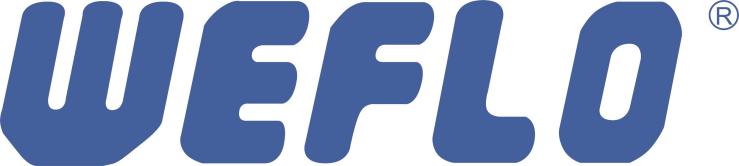 二0二三年三月二十一日2022年年度报告第一节 重要提示、目录和释义公司董事会、监事会及董事、监事、高级管理人员保证年度报告内容的真实、准确、完整，不存在虚假记载、误导性陈述或重大遗漏，并承担个别和连带的法律责任。公司负责人范庆伟、主管会计工作负责人迟娜娜及会计机构负责人(会计主管人员)王涛声明：保证本年度报告中财务报告的真实、准确、完整。所有董事均已出席了审议本报告的董事会会议。本报告涉及的未来计划、发展战略等前瞻性描述，不代表公司盈利预测，不构成公司对投资者的实质承诺，投资者及相关人士均应对此保持足够的风险意识，并且应当理解计划、预测与承诺之间的差异，请投资者注意投资风险。公司在本报告“第三节管理层讨论与分析”中“十一、公司未来发展的展望”部分，详细描述了公司经营中可能存在的风险及应对措施，敬请投资者注意相关内容。公司经本次董事会审议通过的利润分配预案为：以168,877,148股为基数，向全体股东每10股派发现金红利3元（含税），送红股0股（含税），以资本公积金向全体股东每10股转增3股。目录第一节 重要提示、目录和释义	2第二节 公司简介和主要财务指标	6第三节 管理层讨论与分析	10第四节 公司治理	26第五节 环境和社会责任	46第六节 重要事项	48第七节 股份变动及股东情况	54第八节 优先股相关情况	64第九节 债券相关情况	65第十节 财务报告	66备查文件目录一、载有公司法定代表人、主管会计工作负责人、会计机构负责人签名并盖章的财务报表；二、载有公司法定代表人签名并盖章的年度报告文本；三、报告期内在中国证监会指定报纸和网站上披露过的所有公司文件的正本及公告的原稿。以上备查文件的备置地点：公司董事会办公室释义第二节 公司简介和主要财务指标一、公司信息二、联系人和联系方式三、信息披露及备置地点四、注册变更情况五、其他有关资料公司聘请的会计师事务所公司聘请的报告期内履行持续督导职责的保荐机构□适用 不适用公司聘请的报告期内履行持续督导职责的财务顾问□适用 不适用六、主要会计数据和财务指标公司是否需追溯调整或重述以前年度会计数据□是 否公司最近三个会计年度扣除非经常性损益前后净利润孰低者均为负值，且最近一年审计报告显示公司持续经营能力存在不确定性□是 否扣除非经常损益前后的净利润孰低者为负值□是 否七、境内外会计准则下会计数据差异1、同时按照国际会计准则与按照中国会计准则披露的财务报告中净利润和净资产差异情况□适用 不适用公司报告期不存在按照国际会计准则与按照中国会计准则披露的财务报告中净利润和净资产差异情况。2、同时按照境外会计准则与按照中国会计准则披露的财务报告中净利润和净资产差异情况□适用 不适用公司报告期不存在按照境外会计准则与按照中国会计准则披露的财务报告中净利润和净资产差异情况。八、分季度主要财务指标单位：元上述财务指标或其加总数是否与公司已披露季度报告、半年度报告相关财务指标存在重大差异□是 否九、非经常性损益项目及金额适用 □不适用单位：元其他符合非经常性损益定义的损益项目的具体情况：□适用 不适用公司不存在其他符合非经常性损益定义的损益项目的具体情况。将《公开发行证券的公司信息披露解释性公告第1号——非经常性损益》中列举的非经常性损益项目界定为经常性损益项目的情况说明□适用 不适用公司不存在将《公开发行证券的公司信息披露解释性公告第1号——非经常性损益》中列举的非经常性损益项目界定为经常性损益的项目的情形。第三节 管理层讨论与分析一、报告期内公司所处行业情况2022年度，公司作为外向型出口企业，受全球经济发展增速放缓，国际市场持续低迷，汇率的持续波动等因素叠加影响，导致公司国内外贸易销售形势处于更加严峻的态势。面对国内外市场环境带来的巨大经营压力，公司采取了一系列应对措施，通过持续优化精益生产管理、重点项目、关键客户管理等机制，强化节约管理成本，提高管理效率；通过调整市场销售政策和战略布局，完善技术研发体系，持续提高生产效率与产品质量；引进急需技术人才，加大员工技能培训力度；通过管理层不懈的努力，2022年度公司销售收入、净利润及新产品研发技术突破、国内外市场占有率、品牌影响力等经营指标都有了新的提升，为公司持续经营、稳健发展打下了坚实的基础。随着全球性水资源紧张、控制全球性环境污染、保护绿色生态等问题的提出，无论是在全球范围还是国内，人们对给排水阀门产品提出了更高的标准和要求，给排水阀门已成为阀门行业的重要细分领域，进而促进了给排水阀门技术的快速发展。给排水阀门是指用于控制流量、水位等的专用阀门，常用于生活供水、消防系统、污水处理系统、工业给排水系统等。此外，在水利工程和灌溉系统中，给排水阀门亦是不可缺少的重要控制部件。公司是国内较早从事给排水阀门生产的企业之一，通过二十多年的技术积累和市场开拓，在研发设计能力、品牌影响力、资质认证、产品质量、大型工程给排水阀门开发及设计实施经验、客户资源等方面均具有明显的竞争优势。公司定位于给排水阀门行业，专注于城镇给排水系统、消防给水系统、空调暖通系统、污水处理系统、天然气阀门系统五大应用领域，通过引进、消化吸收国外给排水阀门先进技术和经验，并结合国内实际情况进行自主开发改进，不断应用新工艺、新技术、新材料，促进自动化、智能化、高效节能、操作灵活可靠、寿命长的产品不断涌入市场，产品涵盖多个类别、多种型号、2,000多个规格，使得公司的产品跻身于国际给排水及消防行业先进水平行列之中。公司于2009年以来连续被认定为高新技术企业、青岛市级企业技术中心、青岛市级工业企业设计中心；获得“青岛市专精特新中小企业称号”；公司荣获2021年度第十九届水业企业“供排水装备领域领先企业奖”；产品取得了国内外众多产品质量认证，是国内给排水阀门行业取得认证较多的企业之一。 2016年11月，公司被认定为国内阀门行业首家“UL认可目击测试实验室”，标志着公司相关产品的检测能力已达到国际领先水平。2016年以来，公司连续取得中央军委装备发展部核发的《装备承制单位注册证书》，成为第三类装备承制单位，列入其阀门产品合格供应商。公司客户遍及欧洲、亚洲、北美、大洋洲、非洲等60多个国家和地区，积累了丰富的客户资源。“WEFLO”和“Weilong伟隆”品牌在国内外客户中的影响力逐步提升，其中“Weilong伟隆”被山东省市场监督管理局认定为“山东省著名商标”，“WEFLO”商标被山东省商务厅授予“山东省重点培育和发展的国际知名品牌”。公司2021年2月被青岛市技术改造与创新促进会推荐为副理事长单位，2021年6月被中国通用机械协会阀门分会第八届会员大会选举为“常务理事单位”。2018年，公司成为国际消防联盟IFSA的常务理事，积极参与全球自动灭火系统的推广，在全球消防市场推广中具有了发言权。1、消防系统领域随着社会的进步，人们对消防安全问题越来越关注，水消防系统尤其是自动喷水防火系统对于实现安全保障至关重要，阀门作为消防系统使用最多的配套装备之一，其经济性能与安全有效性、使用效率对消防系统整体具有重要作用。公司通过引进、消化吸收国外消防系统的先进技术和经验，进行自主开发设计，不断推出新工艺、新技术、新产品，促进自动化、智能化、高效节能、操作灵活可靠、寿命长的消防阀门产品不断投入市场。公司申请获得美国FM/UL检测机构审核认证的消防产品水流指示器、监控开关、控制阀、减压阀等，多数为国内同行业中首家获得FM/UL认证的产品，使得公司的产品跻身于国际先进水平行列。2、城镇给排水管网、天然气管网及空调暖通领域城镇生活及建筑设施空调暖通用给排水阀门产品及天然气阀门，尤其是应用于自来水厂、城镇给排水系统、城镇天然气管网系统和空调暖通系统阀门产品的质量、性能及环保能力与人们的日常生活和身体健康息息相关，其产品质量的稳定性、安全性和环保性是终端客户关注的主要内容。公司已形成以闸阀、蝶阀、截止阀、调节阀、旋塞阀、止回阀、减压阀、报警阀、雨淋阀及天然气阀门等为主的多个系列产品，共有2,000多个规格，能够满足客户一站式采购需求。公司为保证良好的产品质量记录，提升市场竞争力，2020年9月成立了全资子公司-青岛卓信检测技术有限公司，建立了严格的质量管理体系和质量检验制度，采用科学的检测手段和完善的产品质量检测设备设施，对产品由原材料进厂、生产过程控制到成品出库以及售后服务进行全过程质量跟踪监控；卓信检测于2021年6月获得了CMA检测资质认证证书，2022年3月获得中国合格评定国家认可委员会CNAS实验室认可证书，标志着公司对外开展阀门产品技术检测工作及产品检测能力已达到国内先进水平。3、污水处理系统领域近年来，国家将城镇污水处理设施改善作为提升基本环境公共服务、改善水环境质量的重大环保民生工程和建设资源节约型、环境友好型社会的重要工作任务。国内污水处理设施不断完善，污水处理能力得到较大的提高，但仍存在污水配套管网建设相对滞后、设施建设不平衡、不能完全满足环保新要求等问题。当前污水处理工程的建设规模和建设进度都处于加速状态，这为公司给排水阀门尤其是适用于大型污水处理工程的大规格阀门提供了广阔的市场空间，公司募投项目“大规格及特殊用途阀门项目”的投产，大幅提升了污水处理系统阀门产品的生产制造产能，增强了公司开拓污水处理系统领域业务的市场竞争力。4、汽车、农机配件铸件领域随着国内商用汽车、农机市场的发展，带动了汽车、农机铸件配件领域的发展。公司于2019年5月投产的募投项目“新型阀门建设项目”两条自动铸造线，其生产能力可以满足大多数中小规格阀门类、汽车农机配件类铸铁件产品的需求，大幅提升了公司阀门产品主要原材料铸铁件产品的供应能力，为满足公司阀门铸件的需求及生产交付能力奠定了坚实的基础。同时，公司加大开拓汽车、农机配件市场铸件的销售业务，以发挥现有的铸造线产能。已同多家汽车、农机配件供应商达成合作业务，为汽车、农机配件铸件需求提供铸造加工产品，提高公司产品市场竞争能力和盈利能力，对公司未来的经营业绩将产生积极的影响。5、军品阀门领域公司2016年以来已取得中央军委装备发展部颁发的从事军品制造资格的《装备承制单位注册证书》和国军标GJB9001B质量管理体系认证，成为第三类装备承制单位。公司阀门产品主要服务领域为海军舰艇装备及军事基地建设设施配套，公司可为军事基地、造船厂等单位提供生产装备、生活设施配套所需的闸阀、防浪阀、截止阀、快速接头等产品，目前销售份额较少，尚未对公司业绩产生重大影响，但对公司未来业绩的提升和核心竞争力的增强具有积极的促进作用，公司将抓住“十四五”期间军民融合产业发展机遇实现高质量发展，为国防建设提供优质阀门产品和服务。二、报告期内公司从事的主要业务（一）主要业务、主要产品及用途 公司是专业从事给排水阀门产品的设计研发、生产制造和销售服务的高新技术企业，为城镇给排水系统、城镇天然气管网系统、消防给水系统、空调暖通系统以及污水处理系统等下游应用领域提供产品及解决方案。公司具有提供以闸阀、蝶阀、截止阀、调节阀、旋塞阀、止回阀、减压阀、报警阀、雨淋阀及天然气阀门等为主的多个系列、共2,000多个规格产品的能力，能够满足客户一站式采购需求。 同时，全资子公司莱州伟隆募投项目建设的两条铸造自动生产线投产，已为汽车、农机企业承接铸造高质量铸件加工产品。2020年9月成立的全资子公司“青岛卓信检测技术有限公司”，已于2021年6月获得了CMA检测资质认证证书，2022年3月获得中国合格评定国家认可委员会CNAS实验室认可证书，承接对外阀门检测技术业务。2016年12月，公司取得中央军委装备发展部核发的《装备承制单位注册证书》，成为第三类装备承制单位。 （二）经营模式 公司凭借二十多年的经营管理经验，结合产品特点和业务发展要求，采取的销售、研发、采购、生产、服务模式符合行业特点，满足公司业务发展需要。报告期内，公司经营模式未发生重大变化。 1、市场销售模式 公司在充分发挥现有客户资源和营销网络优势的基础上，进一步贴近终端客户，扩大自主品牌的销售力度，提高服务水平。 （1）国内市场销售：采取由营销中心自有销售团队设立的合伙人销售平台和代理商销售相结合的业务模式。根据国内给排水系统及水利工程对阀门产品的需求，不断优化自主品牌“WEFLO”的产品结构，完善产品销售激励政策，努力调动销售人员的积极性，积极参与重点工程项目的招投标工作，取得了较好的销售业绩，提高了公司产品在国内的市场占有率和品牌影响力，已跻身于国内给排水阀门招投标项目主要参与竞争企业行列之中。（2）国际市场销售：采取自有境内外团队销售和区域经销商代理销售相结合的业务模式。今年以来国际销售市场产品需求复苏，客户采购订单交货量处于充裕状态，公司在巩固和扩大北美和欧洲市场原有客户和销售区域的基础上，充分发挥英国、美国、香港子公司的国际销售平台和销售团队能力，在做好客户OEM产品销售的同时，推进自主品牌“WEFLO”的市场开拓，争创国际知名品牌，获得了沙特阿美公司在国内阀门业供应商资质，并已签订合同开始批量供货，已跻身于国际市场阀门产品的知名供应商企业行列之中。2、研发设计模式阀门行业在国际市场上不同国家和区域客户需求的多样化导致非标准化产品较多，因此产品研发设计的快速应对能力对缩短交货期、提高客户满意度具有非常重要的意义。公司通过引入“产品创新能力提升”咨询项目，实施了产品归一化、标准化整合优化方案，建立了一整套新产品研发设计流程和方案：对客户产品的设计要求进行总体可行性分析评估后，制定产品设计开发输入书，包括研发方案、研发目标、设计方案图等，并根据设计输入书及图样的输出内容进行模具的制作，过程中引入优化设计方法，使得在设计过程中既能够不断选择设计参数并评选出最优设计方案，又可以加快设计速度，缩短设计周期，从而保证新产品的按期投产交付满足客户的需求。公司研发团队多年来积累了丰富的自主研发设计能力和经验，客户需求的产品从研发设计到模具开发、模具加工、铸件铸造、技术工艺、生产试制、产品验证等过程均由有关部门和生产车间实施完成，公司是国内给排水阀门行业少数具有自主研发设计、生产试制、产品验证、认证能力实现一体化的规模企业之一。3、采购供应模式 公司制定了严格的《采购管理程序》、《供应商产品质量考核办法》及《产品外协加工业务管理规范》等管理制度、流程。采购管理部负责编制采购计划并实施采购，工程技术部负责采购及外协用技术资料的发放、回收、控制，品质管理部负责外购、外协产品的进厂检验，仓储物流部负责外购产品检验合格后的入库、仓储、发运工作。公司阀门产品所用的铸铁铸件主要由全资子公司莱州伟隆供应，募投项目新投产的两条铸造自动生产线以铸造生产批量阀门铸件为主，同时辅以生产汽车、农机配件等铸件产品，大幅提升了铸件供应保障能力；公司建有先进的橡胶制品配件自动化生产硫化车间，实现了主要橡胶配件的质量、数量自给自足能力。其它各类辅助配件如铜件、不锈钢件、标准件等，公司与周边各类配件供应商建立了长期稳定的合作关系，形成了垂直供应及高效的配件供应体系，从而在产品采购供应质量和履约能力方面形成了公司独特的优势。4、生产制造模式 公司阀门产品主要采取“以销定产”的生产制造模式。根据客户订单绝大多数是以单件、多品种、小批量为主的特点，对产品规格、标准的具体要求和采购意向制定采购计划和生产计划，其中对于非标准化产品和批量大、交货时间短的订单，由工程技术部和生产管理部根据订单图纸和技术参数进行技术、原材料等分析后向客户发出销售订单确认。对于部分简单的机加工工序，采取外协方合作加工方式解决，为加强对外协方的管理和产品质量控制，制定了《产品外协加工业务管理规范》，用于公司外协方的选择确认、定价、发货、验收、入库、结算等过程的管理。公司不断推进车间班组U型生产单元和柔性化装配单元，通过开发实施MES制造执行系统加快数据信息处理传递，加强各部门的协同能力，提高工作效率、降低生产成本，优化生产制造管理模式，强化过程管理和控制，提升精益化生产管理水平。 5、客户服务模式 公司建立了客户服务管理组织架构及主责部门和专兼职人员，为客户提供高品质的产品和热情周到的服务。公司致力于同客户建立长期稳定的合作关系，通过技术交流、互访考察、合作研发等方式，与客户保持了互利互惠的良好合作关系。为了满足各类客户的个性化需求，公司通过市场调研，摸清顾客的潜在需求愿望；除通过官方网站、电话、电子邮件、传真等方式与客户保持经常沟通外，公司还组织营销业务员、售后服务人员和技术人员定期拜访客户，现场给予客户技术交流支持，提供优质的售前、售中及售后服务，提高客户满意度，塑造良好的品牌形象。 三、核心竞争力分析公司经过二十多年的经营探索，致力于给排水阀门行业的深耕细作，专注于城镇给排水系统、消防给水系统、空调暖通系统、污水处理系统、天然气阀门系统五大应用领域。公司通过多年的技术积累和市场开拓，在研发设计能力、品牌影响力、资质认证、产品质量、大型工程给排水阀门开发及设计实施经验、客户资源等方面均具有明显的竞争优势。（1）研发技术优势公司是2009年以来经青岛市科技局、财政局、国税局和地税局认定的高新技术企业，技术中心于2012年被认定为青岛市级企业技术中心。公司成立了由公司总经理直接负责的技术管理委员会和由外聘专家组成的专家委员会，拥有95名专业技术人员，长期从事阀门产品的研发设计，积累了丰富的研发设计和生产经验。公司及子公司现拥有59项专利，其中2项为国内发明专利。公司研发的不停水加装闸门技术工艺于2011年经中国水协科技委管道技术部专家组现场评审认为技术先进、实用性强、为国内首创，达到国际先进水平，于2018年12月获得国家知识产权局颁发的“中国专利优秀奖”证书。公司2021年研发的新产品消防减压阀为国内首家通过UL认证，获得北京消防展“首家认证”荣誉。公司于2022年11月被青岛市工业和信息化局认定为市级工业设计中心。（2）国际市场开拓和客户资源优势公司多年专业从事国际市场给排水、消防阀门经营业务，拥有丰富的国际市场开拓和销售经验，培养了一批谙熟国际市场运作规则的专业营销人才，在英国、美国和香港设有全资子公司作为国际市场销售平台，并聘请了国外具有多年专业销售经验的区域经理。凭借可靠的产品质量和稳定的产品性能，公司自主品牌“WEFLO”赢得了众多国际客户的信赖，在市场上的销售份额逐步提升，公司在亚洲、欧洲、美洲、大洋洲及非洲等60多个国家和地区积累了一批优质的品牌客户，其中多数为长期战略客户，与公司形成了稳定的合作关系，保证了公司具有充裕、稳定的销售订单业务量和营业收入的稳步增长。（3）产品质量管理优势公司产品取得了欧盟CE产品安全认证、英国WRAS饮用水认证、美国UL饮用水认证、美国UL认证、美国FM认证、美国NSF认证、加拿大UL认证、澳大利亚IAPMO审核WaterMark认证和AGA\OceanMark.认证、中国船级社型式认可证书、武器装备质量管理体系认证证书、阿联酋Civil Denfense民防认证、CCC中国国家强制性产品认证证书、香港水务署认证、德国VDS认证、科威特水电局认证以及获得ISO9001质量管理体系、ISO14001环境管理体系、GB/T28001职业健康安全管理体系认证、GB/T29490知识产权管理体系认证、GJB9001B国军标管理体系、 “GB/T 29490知识产权管理体系认证”、《两化融合管理体系评定证书》认证等多项认证，获得中国贸促会《中国商品出口品牌证明书》，成为国内给排水阀门行业取得认证较多的企业之一。（4）产品产业链、品类齐全的优势公司成立以来一致专注于给排水阀门细分领域，产品类别涵盖阀门分类的多个系列、2,000多个规格，包括闸阀、蝶阀、止回阀、调节阀、球阀、偏心阀、截止阀、排气阀等，具备生产公称通径2.2M的闸阀、4M蝶阀等大规格阀门的生产能力。公司组建了专业的国内外市场销售、自主研发设计、模具开发、模具加工中心、技术工艺、质量控制、原材料采购、铸件铸造、橡胶配件硫化、生产数控加工、涂装装配试验、仓储物流等管理部门及生产团队。生产配套能力较强，形成了较完整的产品生产产业链。公司产品类别、结构齐全及规格、型号众多、快速高效的交货能力有效满足下游客户的一站式采购要求，提高客户的采购效率，为公司与客户建立良好合作关系奠定了优势。（5）原材料供应体系优势公司拥有十多年铸造生产经验的专业阀门铸件配套企业—全资子公司莱州伟隆，新投产的两条自动化铸造生产线具有充足的铸件生产能力，为保证公司阀门产品质量、减少对铸件供应商的依赖起到了保障作用。公司建有先进的模具加工中心和橡胶制品配件自动化生产硫化车间，实现了主要模具开发加工配套能力，保证了橡胶配件的质量、数量自给自足能力。其它各类辅助配件如铜件、不锈钢件、标准件等，公司与周边各类配件供应商建立了长期稳定的合作关系，拥有高效的配件供应体系。公司稳定可靠的产品质量及较短的交货周期所体现出来的履约能力，主要得益于阀门铸件生产的垂直供应以及高效的配件供应体系，从而在产品质量和采购原材料履约能力方面形成了公司独特的竞争优势。报告期内，公司核心竞争力未发生重大变化。四、主营业务分析1、概述参见“一、报告期内公司从事的主要业务”相关内容。2、收入与成本（1） 营业收入构成单位：元（2） 占公司营业收入或营业利润10%以上的行业、产品、地区、销售模式的情况适用 □不适用单位：元公司主营业务数据统计口径在报告期发生调整的情况下，公司最近1年按报告期末口径调整后的主营业务数据□适用 不适用（3） 公司实物销售收入是否大于劳务收入是 □否相关数据同比发生变动30%以上的原因说明□适用 不适用（4） 公司已签订的重大销售合同、重大采购合同截至本报告期的履行情况适用 □不适用已签订的重大销售合同截至本报告期的履行情况适用 □不适用单位：万元上述合同总金额为项目框架性协议下的中标金额，具体金额以双方最终签订的合同为准。已签订的重大采购合同截至本报告期的履行情况□适用 不适用（5） 营业成本构成产品分类产品分类单位：元说明无（6） 报告期内合并范围是否发生变动是 □否①设控股子公司  2022年1月19日本公司与上海天诚东泰投资有限公司（以下简称“天诚东泰”）、青岛天诚股权投资基金管理有限公司（以下简称“青岛天诚”）合作成立海南伟隆投资有限公司，主要从事投资活动、创业投资（限投资未上市企业）、资产评估、招投标代理服务、非融资担保服务、认证咨询、企业管理咨询、社会经济咨询服务、融资咨询服务、个人商务服务。注册资本10,000.00万元人民币，其中公司以自有资金出资6,000.00万元人民币，占注册资本的60.00%，天诚东泰以自有资金出资3,900.00万元人民币，占注册资本39.00%，青岛天诚以自有资金出资100.00万元人民币，占注册资本的1.00%。本控股子公司成立后，列入公司合并报表范围。②转让控股子公司股权暨关联交易  为了整合及优化现有资源配置，提升资源使用效率，聚焦公司核心产业，公司于2022年4月27日召开了第四届董事会第十二次会议，审议通过了《关于转让控股子公司股权暨关联交易的议案》，同意将公司持有的青岛即聚机电有限责任公司（以下简称“即聚机电”）的51%股权分别转让给自然人吕仁红11%、宫相开40%，转让价格分别为550万元、2,000万元。本次股权转让完成后，公司不再持有即聚机电的股权，不再列入合并报表范围。（7） 公司报告期内业务、产品或服务发生重大变化或调整有关情况□适用 不适用（8） 主要销售客户和主要供应商情况公司主要销售客户情况公司前5大客户资料主要客户其他情况说明□适用 不适用公司主要供应商情况公司前5名供应商资料主要供应商其他情况说明□适用 不适用3、费用单位：元4、研发投入适用 □不适用公司研发人员情况公司研发投入情况公司研发人员构成发生重大变化的原因及影响□适用 不适用研发投入总额占营业收入的比重较上年发生显著变化的原因□适用 不适用研发投入资本化率大幅变动的原因及其合理性说明□适用 不适用5、现金流单位：元相关数据同比发生重大变动的主要影响因素说明适用 □不适用经营活动产生的现金流量净额较去年同比增加1,082.96%，主要系销售回款增加所致；投资活动产生的现金流量净额较去年同比降低147.47%，主要系购买理财资金及退回保证金增加所致；筹资活动产生的现金流量净额较去年同比降低68.81%，主要系吸收投资增加所致；现金及现金等价物净增加额较去年同比增加83.19%，主要系经营活动与筹资活动的增加所致；报告期内公司经营活动产生的现金净流量与本年度净利润存在重大差异的原因说明□适用 不适用五、非主营业务分析□适用 不适用六、资产及负债状况分析1、资产构成重大变动情况单位：元境外资产占比较高□适用 不适用2、以公允价值计量的资产和负债□适用 不适用3、截至报告期末的资产权利受限情况无七、投资状况分析1、总体情况□适用 不适用2、报告期内获取的重大的股权投资情况□适用 不适用3、报告期内正在进行的重大的非股权投资情况□适用 不适用4、金融资产投资（1） 证券投资情况□适用 不适用公司报告期不存在证券投资。（2） 衍生品投资情况□适用 不适用公司报告期不存在衍生品投资。5、募集资金使用情况□适用 不适用公司报告期无募集资金使用情况。八、重大资产和股权出售1、出售重大资产情况□适用 不适用公司报告期未出售重大资产。2、出售重大股权情况适用 □不适用九、主要控股参股公司分析□适用 不适用公司报告期内无应当披露的重要控股参股公司信息。十、公司控制的结构化主体情况□适用 不适用十一、公司未来发展的展望（一）公司规范化治理方面公司将严格按照《公司法》、《证券法》、《深圳证券交易所股票上市规则》、《深圳证券交易所上市公司自律监管指引第1号——主板上市公司规范运作》等法律、法规的要求，结合公司实际情况，规范治理架构，以真实完整的信息披露、良好互动的投资者关系、严格有效的内部控制和风险控制体系，诚信经营管理，不断完善法人治理结构，规范公司运作，切实保障全体投资者与公司利益的最大化。（二）信息披露方面董事会将继续严格按照《公司法》、《证券法》、《上市公司信息披露管理办法》、《深圳证券交易所股票上市规则》、《深圳证券交易所上市公司自律监管指引第5号——信息披露事务管理》等法律法规、规范性文件和《公司章程》的规定，认真自觉履行信息披露义务，严把信息披露质量关，切实提高公司规范运作水平和透明度。（三）投资者关系管理公司董事会将继续重视投资者关系管理工作，通过公司官网网站、投资者交流会、电话、邮箱、互动易平台、现场调研、网上说明会等多种渠道加强与投资者的联系和沟通。合理安排机构投资者、新闻媒体等特定对象到公司现场参观、座谈、调研等接待工作，并切实做好未公开信息的内部知情人登记和保密工作。采用现场会议和网络投票相结合的方式召开股东大会，以便于广大投资者的积极参与；充分利用公司网站传递相关信息，以便于投资者快捷获取公司信息，切实保护投资者利益，树立良好的公司形象。（四）公司面临的主要风险1、市场风险 （1）海外市场拓展及贸易政策变化的风险公司产品主要以出口为主，报告期内公司产品出口收入在85%以上。产品主要销往欧洲、美国、亚洲、大洋洲等国际市场。随着国际地缘动乱政治不稳定、全球经济发展复苏趋势缓慢和美、欧国家对新兴经济体贸易战的影响，未来若上述国家和地区对阀门产品的进口贸易政策或产品认证发生变化，全球经济增长前景仍存在一定的不确定性，公司出口业务可能面临着一定的海外市场拓展风险。（2）国内市场竞争加剧的风险据中国通用机械协会阀门分会统计，国内阀门生产企业销售规模以上的企业数量达到2,000余家，国内阀门市场尤其是中低端给排水阀门市场竞争较为激烈。公司虽然是目前国内较大的给排水阀门生产企业之一，但随着国内阀门企业生产规模的逐渐扩大和国外资金、先进技术的不断转移，面临着市场竞争将进一步加剧的风险。2、经营风险（1）原材料价格波动的风险公司阀门产品的主要原材料为铸件、生铁和废钢及有色金属，其中铸件价格的变化主要取决于钢铁价格的变化情况。报告期内，原材料成本占公司主营业务成本的比例在60%-70%。2022年以来，钢铁、有色金属等大宗物资价格波动，未来若主要原材料价格仍然趋于上行周期，将引起公司产品成本增加的波动，公司面临着原材料价格波动上涨的风险。（2）产品质量稳定性的风险公司生产的给排水、消防阀门产品主要应用于城镇给排水系统和消防给水系统，阀门的质量、性能和环保能力与人们的日常生活和身体健康息息相关，其产品质量的稳定性、安全性、环保性是终端客户关注的要点。通过不断完善和提升公司质量控制体系，公司产品技术性能优良且质量一直保持稳定，为公司赢得了良好的市场信誉。但由于阀门产品生产环节较多、生产过程复杂，因此不排除因某一环节质量控制疏忽而导致产品出现质量问题，从而对公司市场声誉造成损害，进而影响公司的生产经营与市场开拓业绩，公司存在一定的产品质量稳定性的风险。（3）人力资源风险公司所属阀门行业是一个集资金、技术、劳动力相对密集的产业。经过二十多年的发展，公司聚集了一批具有丰富实践经验和专业技能的研发技术、生产、销售、管理人才。随着公司经营规模的逐渐扩大，公司对高层次管理人才、技术人才和熟练技术工人的需求增加，人才引进已成为公司人力资源管理工作的重点，加之有意愿入职制造业就业的专业技术人才及普通劳动力不断减少的社会现状，公司在吸引优秀人才、稳定人才队伍、避免人才短缺和流失方面存在一定的风险。 （4）劳动力成本上升的风险随着我国工业化、城镇化进程的持续推进和劳动力素质的不断提高，劳动力成本持续上升已成为我国经济发展的普遍现象和众多企业面临的共性问题。公司通过实施精益化生产管理、引进智能化、自动化专业设备等措施降低成本，使劳动力成本在公司相关成本费用构成中所占比重保持相对稳定，但随着制造业劳动力成本的快速上升，仍然可能会推动公司产品价格的提高，从而可能对公司产品在市场竞争中带来一定不利影响。3、汇率波动风险自国家汇率制度改革以来，人民币汇率（兑美元）波动幅度较大，由于公司出口产品主要以美元作为结算货币以及出口收入存在结算周期，随着美联储货币政策波动，人民币兑美元汇率可能呈双向震动趋势，将对公司经营业绩产生一定影响。4、政策风险（1）出口退税率下调或者取消的风险公司出口产品享受增值税“免、抵、退”政策，报告期内，公司产品执行国家规定调整的出口退税率。从长期来看，出口退税作为一种政府补贴手段，随着我国企业竞争实力的增强以及经济环境的变化，未来出口退税率的调整将对公司经营业绩产生一定影响。（2）税收优惠政策变化的风险公司及莱州伟隆子公司取得高新技术企业资格证书，如果国家关于支持高新技术企业发展的税收优惠政策发生变化或者公司不再满足高新技术企业认定的条件，导致无法享受相关税收优惠政策，将会在一定程度上影响公司的经营业绩。5、应对风险的措施近年来国家在支持实体经济、民营企业发展方面出台了一系列优惠政策及激励措施，公司将进一步加快“传统制造型”向“智能制造型”企业的转型；通过实施内部经营管理“精益变革”、持续改善的策略，加大研发技术投入，加快技术研发中心检测试验能力建设，提升产品的研发竞争能力；加大阀门生产专机化、智能化设备设施节能增效改造，提升产品生产的自动化水平；加大市场营销力度，开拓新兴市场；通过规范内控管理，进一步强化内控体系建设和规范运作，实施预算管理办法，合理压缩成本和控制费用支出，实现公司经营的降本增效；实施优化产品成本分析核算措施，向精细化管理要效益；落实可持续发展的人才战略，实现人才队伍的梯队建设，采取有效措施调动员工的积极性和创造性，提升整体综合竞争能力，实现公司及投资者的整体利益最大化。十二、报告期内接待调研、沟通、采访等活动适用 □不适用第四节 公司治理一、公司治理的基本状况2022年度，受国内宏观经济形势、环保政策变化的影响，叠加中美贸易争端压力升级，对世界经济和供应链造成持续的严重影响，公司出口经营面临多重压力和挑战。作为传统制造型出口企业，公司始终坚持加大市场开拓力度，深化产品结构调整，提升生产交付能力。同时，紧紧围绕年度经营计划目标，加强内部精益化管理，严格控制成本费用，落实“开拓市场、满足需求为导向；研发产品、加速认证为基础；调整产品、优化结构为保障；提升质量、创建品牌为战略；精益管理、提高效益为目标的经营方针，克服重重困难，使公司主营业务保持了稳定发展的态势。经和信会计师事务所(特殊普通合伙)审计，公司 2022年度实现营业收入为540,141,645.64 元，较上年增长30.10%，实现归属于上市公司股东的净利润为136,205,068.76元，比上年增加123.31%，实现主要经营目标销售收入、净利润、回款率等达到预期目标。截至2022年12月31日，公司资产总额为993,967,117.3元，归属于母公司所有者权益为733,889,514.15元。2022年，公司完成的重点工作如下：（一）加大市场拓展力度，扩大自主品牌市场公司在产品参展宣传推广、客户见面洽谈受阻及汽配市场需求下滑等诸多不利因素影响下，依旧积极采取网络邮件、在线视频等方式交流业务，开拓新客户、代理商近百家。同时，对于潜在客户的发掘及维护，付出了艰辛的努力，使公司整体营业收入较去年增长30.10%。（二）新产品研发取得新进展，质量管理体系不断完善新产品研发通过 FM/UL/CCC 等认证37项，其中倒流防止器拿到UL证书；为国内首家通过认证；申报受理专利 10 项。规划智能化产品开发，通过与大学合作已经开发出第一代智能阀门样机，可实现数据远程传输、远程操作并通过APP软件实施监控数据，为后续智能化产品开发打下坚实基础。通过了ISO-9001、ISO-14001、ISO-45001和IATF-16949等管理体系的监督、换证以及FM/UL、BSI、VDS等各类认证审核和第三方机构现场检验。通过了沙特水利委员会合格供货商和科威特水电局合格供货商资格认证。“卓信检测公司”在取得CMA检验检测资质后，获得了国家认可委颁发的 CNAS实验室认可资质证书，标志着公司的检测能力迈上新的台阶。（三）优化组织结构，引进管理、研发技术人才公司结合经营管理需要，优化了行政事务、综合运营、采购计划下达、仓储管理、质量检验等部门业务管理和人员结构，顺应了精益改革的需求。试行竞聘机制，培养提拔优秀管理人员充实管理团队，同高校建立了学生实习培训合作机制。对不称职的中层管理人员予以降职、解聘；对年度做出突出贡献的优秀员工、优秀班组、优秀管理团体、重大项目工作组予以了表彰奖励。（四）不断规范经营运作，落实员工激励措施公司董事会、监事会严格履行中国证监会、深交所对上市公司的管理要求，规范“三会”和内控管理要求，召开各类会议30余次，信息公告披露97次，接待投资者网络、邮件、电话来访及回复咨询交流100余次。向股东、投资者实施了2021年度利润分红5900万元。为27名核心技术、管理人员授予了2021年股权激励预留部分股票42.7626万股。（五）加快更新换代智能化装备，提高生产保障能力公司投资310余万元，购置各类设备设施如机器人清磨专用设备、闸阀自动试压测试设备等40余台套，提高了生产加工效率。落地供应商 SRM 管理系统，物资采购从下达订单、供应商接单、送货、入库及对账等过程进行监控；采购订单准时交付率较上年大幅增长。智能化仓储库建设竣工，按计划目标完成了智能仓储库建设和自动物料立库安装试运行及 315KW 光伏发电安装并网准备项目。（六） 落实安全生产责任，查处违规违纪行为公司全面落实了安全生产责任状和安全考评制度，落实安全、环保、消防、职业健康及 5S 监督检查责任，实现了安全生产一般事故为零的目标。审计监督调查了涉及管理、质量、安全、违规违纪等给公司造成经济损失的责任事故，通报处罚责任人员，表彰奖励工作业绩优秀的员工。（七）公司荣获2021年度第十九届水业企业“供排水装备领域领先企业奖”；获得“青岛市专精特新中小企业称号”；被认定为“青岛市级工业企业设计中心”；被评为青岛市上规工业企业2021年度“亩产效益”A 级企业；获得中国上市协会颁发的2021年度上市公司分红“真诚回报榜”；工会、精益改善组积极开展合理化建议活动，确认实施建议予以表彰奖励。组织员工福利、职业健康体检；发放员工节假日福利，积极改善员工福利待遇，救助患病、困难员工家庭生活；增强了企业凝聚力。公司治理的实际状况与法律、行政法规和中国证监会发布的关于上市公司治理的规定是否存在重大差异□是 否公司治理的实际状况与法律、行政法规和中国证监会发布的关于上市公司治理的规定不存在重大差异。二、公司相对于控股股东、实际控制人在保证公司资产、人员、财务、机构、业务等方面的独立情况     1、业务独立 公司拥有包括采购、生产、销售、研发、质量控制在内的完整的主营业务体系，保证主营业务的完整、独立与连续，与控股股东、实际控制人及其控制的其他企业之间不存在竞争关系或业务上的依赖情况，确保了公司的独立规范运营，避免了同业竞争和关联交易。 2、资产完整 公司具有与生产经营有关的独立、完整的生产系统、辅助生产系统和配套设施，合法拥有与生产经营有关的土地使用权、厂房、机器设备、商标及专利等资产的所有权或使用权，公司资产与股东资产严格分开，产权界定清晰，并完全独立运营。公司主营业务和生产经营必需资产的权属完全由公司独立享有，不存在与股东单位共用的情况，具备资产的独立性和完整性。报告期内，公司不存在以自身资产、权益或信誉为股东提供担保的情形，不存在资产、资金被控股股东、实际控制人占用而损害公司利益的情况，公司对所有资产具有完全的控制权和支配权。 3、人员独立 公司拥有完整、独立的劳动人事及工资管理体系。公司的董事、监事及高级管理人员严格按照《公司法》、《公司章程》的相关规定选举或聘任，不存在超越公司董事会和股东大会作出人事任免决定的情况。公司的总经理、副总经理、财务负责人和董事会秘书等高级管理人员未在控股股东、实际控制人及其控制的其他企业中担任除董事、监事以外的其他职务，未在控股股东、实际控制人及其控制的其他企业领薪；公司的财务人员未在控股股东、实际控制人及其控制的其他企业中兼职。公司的劳动人事及工资管理与股东单位完全分离，公司所有员工均在上市公司及其全资子公司领薪；公司制订了严格的员工聘用、考评、晋升等劳动用工制度，并与员工依法签订了《劳动合同》，公司的人员与控股股东、实际控制人完全独立。 4、机构独立 公司根据经营发展的需要，建立了符合公司实际情况的独立、完整的组织结构，各职能部门根据《公司章程》和相关规章制度独立行使职权，运作正常有序。公司根据《公司法》、《公司章程》的要求建立了完善的法人治理结构和内部经营管理机构，独立行使经营管理职权；股东大会、董事会、监事会严格按照《公司章程》规范运作，并建立了《独立董事工作制度》。公司在生产经营、办公场所和管理制度等各方面均完全独立，不存在与控股股东、实际控制人及其控制的其他企业机构混同、混合经营或合署办公的情况。 5、财务独立 公司严格按照《企业会计准则》建立了独立的财务会计核算体系，制定了相关的财务管理和审计管理制度等，设立了独立的财务部门和审计部门，配备了专门的财务人员和专职审计人员。公司拥有独立的银行账户，不存在与股东单位及其他关联方共用银行账户的现象；公司独立进行纳税申报并履行纳税义务；公司能够依据《公司章程》和相关财务制度独立做出财务决策，不存在股东或其他关联方干预公司资金使用的情况。公司已建立了独立的薪资管理制度，并在有关社会保障、工资报酬等方面独立管理。公司独立对外签订合同，不受股东及其他关联方的影响。 三、同业竞争情况□适用 不适用四、报告期内召开的年度股东大会和临时股东大会的有关情况1、本报告期股东大会情况2、表决权恢复的优先股股东请求召开临时股东大会□适用 不适用五、董事、监事和高级管理人员情况1、基本情况报告期是否存在任期内董事、监事离任和高级管理人员解聘的情况是 □否公司董事、监事、高级管理人员变动情况适用 □不适用2、任职情况公司现任董事、监事、高级管理人员专业背景、主要工作经历以及目前在公司的主要职责1、范庆伟先生，男，汉族，1961年生，中国国籍，无境外永久居留权，本科学历，经济师。1983年至1988年在青岛电站阀门厂任助理工程师；1988年至1995年在中国机械进出口公司青岛分公司任分公司经理；1995年至2004年任青岛伟隆经贸有限公司执行董事兼总经理；2004年至2012年3月任青岛伟隆阀门有限公司执行董事兼总经理；2012年3月至2014年11月任青岛伟隆阀门股份有限公司董事长兼总经理；2014年11月至2015年3月任青岛伟隆阀门股份有限公司董事长。2015年3月至今任本公司董事长，现兼任莱州伟隆执行董事、伟隆五金执行董事兼总经理、伟隆流体执行董事、英国伟隆董事兼经理、美国伟隆董事、惠隆管理、伟隆香港实业有限公司执行董事。2、李会君先生，男，汉族，1964年生，中国国籍，无境外永久居留权，本科学历，高级工程师。1985年至1998年在青岛电站阀门厂任工程师；1998年至2004年任青岛伟隆经贸有限公司副总经理；2004年至2012年3月任青岛伟隆阀门有限公司副总经理；2012年3月至2014年11月任青岛伟隆阀门股份有限公司董事兼副总经理；2014年11月至2015年3月任青岛伟隆阀门股份有限公司董事兼总经理；2015年3月至今任本公司董事兼总经理；2020年1月至2022年5月任青岛即聚机电有限责任公司法定代表人、执行董事兼经理。3、范玉隆先生，男，汉族，1988年生，中国国籍，无境外永久居留权，本科学历。2012年3月至2015年3月任青岛伟隆阀门股份有限公司董事、采购部副部长。2015年3月至今任本公司董事、生产部总监助理，现兼任伟隆流体监事。4、迟娜娜女士，女，汉族，1979年生，中国国籍，无境外永久居留权，本科学历，高级会计师。2003年9月至2012年3月历任青岛伟隆五金机械有限公司会计、财务部长、青岛伟隆阀门有限公司会计、财务部长；2012年3月至2015年3月任青岛伟隆阀门股份有限公司董事兼财务总监。2015年3月至今任本公司董事兼财务总监。2022年8月至今任本公司董事会秘书。5、樊培银先生，男，中国国籍，无境外居留权，1965年出生，汉族，博士研究生学历；1989年6月至1989年7月任吉林农业大学助教、讲师；2001年4月至今任中国海洋大学会计系讲师、副教授；2009年4月 至 2013年12月，任青岛黄海橡胶股份有限公司（现“克劳斯”）独立董事；2019年12月 至今，任青岛汉缆股份有限公司独立董事； 2013年3月至2019年5月，任青岛东方铁塔股份有限公司独立董事；2016年5月至今任青岛日辰食品股份有限公司独立董事；2016年6月至今任青岛国林环保科技股份有限公司独立董事；2019年12月至今，任深圳大通实业股份有限公司独立董事。兼青岛市财政局、科技局财务评审专家。6、高科先生，男，中国国籍，无境外居留权，1978年出生，汉族，硕士研究生学历；2012.10至2017.6历任中信证券（山东）有限责任公司、中信证券股份有限公司高级经理、助理副总裁。2017.6至2018.3任中国光大银行股份有限公司青岛分行战略客户与投资银行部总经理助理，2018.3至今任山东文康律师事务所金融部主任，2020.9至今任山东朗进科技股份有限公司独立董事。7、宋银立先生，男，1965年出生，中国国籍，无境外居留权，大学本科学历，教授级高级工程师。1988年至2004年，担任开封高压阀门厂总工办副主任，开封高压阀门厂厂长助理，开封高压阀门有限公司副总经理。2004年3月至今，担任中国通用机械工业协会副秘书长、中国通用机械工业协会阀门分会副理事长兼秘书长。2012年至 2013年，兼任四川禾嘉股份有限公司独立董事；2012年至2015年，兼任江苏神通阀门股份有限公司独立董事；2018年至今，兼任青岛伟隆阀门股份有限公司独立董事；2014年至今，兼任兰州理工大学客座教授 硕士生导师；2016年至今，兼任全国阀门技术标准委员会委员。8、于春红女士，中国国籍，无境外永久居留权，1980年6月出生，本科学历。2011年毕业于青岛大学人力资源管理专业。2004年参加工作在青岛环海木制品有限公司任职行政助理；2010年在青岛三鼎橡塑有限公司任人事专员，2012年9月至今任青岛伟隆阀门股份有限公司人力资源部人事专员。9、张涛先生，中国国籍，无境外永久居留权，1994年9月出生，大专学历。2016年毕业于潍坊学院会计与统计核算专业。2016年参加工作在青岛相欣和融企业管理策划有限公司任电商专员；2017年在青岛海康水产发展有限公司任统计员；2017年6月至今任青岛伟隆阀门股份有限公司审计监督部审计员。10、王凤春女士，中国国籍，无境外永久居留权，1980年4月出生，研究生学历。2004年9月-2007年7月，曲阜师范大学，研究生；2007年7月-2013年5月，青岛飞洋职业技术学院，教务处副处长、大学讲师；2013年5月至今，青岛伟隆阀门股份有限公司品管部职员。11、郭成尼先生，男，汉族，1969年生，中国国籍，无境外永久居留权，大专学历。1989年至1992年任青岛市八大关宾馆职员；1993年至1994年任崂山工具厂销售经理；1995年至今历任伟隆经贸、伟隆有限、伟隆阀门部长、销售总监等职务。2015年3月至今任本公司国际销售总监。售总监等职务。2015年3月至今任本公司国际销售总监。12、张会亭先生，男，汉族，1966年生，中国国籍，无境外永久居留权，本科学历，高级工程师。1989年7月至1999年4月任青岛阀门厂工程师；1999年5月至2018年3月历任伟隆经贸、伟隆有限、伟隆阀门部长、研发总监等职务。2018年3月至今任本公司研发技术总监。13、王兆健先生，男，汉族，1980年生，中国国籍，无境外永久居留权，本科学历。2005-2009年历任青岛天赢铸锻有限公司质量部班长、质量工程师，2009-2010年担任贝克曼沃玛（青岛）金属技术有限公司质量工程师、质量主管，2011年-2012年担任青岛天摩亚太汽车部件有限公司质量主管，2012年12月至2020年12月历任青岛伟隆阀门股份有限公司副部长、部长。14、渠汇成先生：中国国籍，无境外永久居留权，大专学历。2002年9月至2004年3月任伟隆经贸生产部副部长；2004年4月至2016年9月历任伟隆阀门生产部副部长、部长；2012年3月至2018年3月任本公司职工监事、监事会主席；2016年9月至2018年7月任本公司总经理助理；2018年7月至今任本公司生产总监。15、杨杰先生，中国国籍，中国共产党党员，1975年出生，大学本科学历。1997年7月至1999年3月，国营118厂，技术员。1999年3月至2002年10月，上海永大日立电梯公司，研发工程师。2002年10月至2005年2月，通用信号（上海）有限公司，采购搜寻主管。2005年2月至2009年9月，克瑞国际商贸（北京）有限公司，质量工程师。2009年9月至2022年3月，克瑞国际商贸（北京）有限公司，采购经理。2022年8月至今，担任本公司副总经理。在股东单位任职情况适用 □不适用在其他单位任职情况适用 □不适用公司现任及报告期内离任董事、监事和高级管理人员近三年证券监管机构处罚的情况□适用 不适用3、董事、监事、高级管理人员报酬情况董事、监事、高级管理人员报酬的决策程序、确定依据、实际支付情况决策程序：股东大会确定董事、监事的报酬和支付方法；高级管理人员的薪酬和支付方由董事会薪酬与考核委员会提议，由公司董事会确定。确定依据：2022年度董事、监事的薪酬标准按2021年度股东大会审议通过的标准；高级管理人员的薪酬标准按第四届董事会第十二次会议审议通过的标准。年末根据公司年度经营目标完成情况以及高级管理人员的工作业绩，由董事会薪酬与考核委员会对高级管理人员进行年度绩效考核，公司根据绩效考核结果兑现其考核年薪，并进行适当的奖惩。实际支付情况：报告期内，公司董事、监事、高管的基本年薪按月发放，考核年薪于每年末根据考核结果核定后发放。公司独立董事津贴按年度一次性发放。公司报告期内董事、监事和高级管理人员报酬情况单位：万元六、报告期内董事履行职责的情况1、本报告期董事会情况2、董事出席董事会及股东大会的情况连续两次未亲自出席董事会的说明无3、董事对公司有关事项提出异议的情况董事对公司有关事项是否提出异议□是 否报告期内董事对公司有关事项未提出异议。4、董事履行职责的其他说明董事对公司有关建议是否被采纳是 □否董事对公司有关建议被采纳或未被采纳的说明公司董事严格按照《公司法》、《证券法》、《上市公司治理准则》、《深圳证券交易所股票上市规则》、《公司章程》等法律法规及公司制度的规定，依法履行职责。报告期内，公司董事认真出席董事会会议和股东大会，并对提交董事会审议的各项议案各抒己见、深入讨论，为公司的稳健发展建言献策，做出决策时充分考虑中小股东的利益和诉求，切实增强了董事会决策的科学性与可行性。同时，公司董事积极参加有关培训，提高履职能力，主动关注公司经营管理信息、财务状况、重大事项等，推动公司生产经营各项工作持续、稳定、健康发展。独立董事勤勉尽责，客观、公正地对公司聘任高级管理人员、利润分配、关联交易等重大事项发表了独立意见，为维护公司及公司股东尤其是中小股东的利益发挥了积极作用，同时积极发挥在财务、管理等方面的专业知识优势和工作经验优势，为公司的战略发展、内部控制和规范经营提出意见和建议，促进公司管理水平进一步提升。七、董事会下设专门委员会在报告期内的情况八、监事会工作情况监事会在报告期内的监督活动中发现公司是否存在风险□是 否监事会对报告期内的监督事项无异议。九、公司员工情况1、员工数量、专业构成及教育程度2、薪酬政策公司根据个人的学历、职称、以及岗位胜任力、贡献与业绩等，确定每个岗位员工的薪酬。薪酬以岗位价值为基础、业绩为导向，以长期合作、信任为基础，建立起了由基本工资、岗位补贴、考核工资、业务提成等组成的《薪酬管理制度》。公司在加强组织结构优化的同时，结合劳动力市场变化，为公司员工提供了良好的发展平台和职业晋升通道。同时，公司按照国家、省、市相关政策，为员工缴纳“五险一金”，享有相应的福利待遇 。3、培训计划公司一直坚持贯彻培训是员工成长的有效途径。公司培训工作坚持以发展战略为导向、以员工职业规划和技能为基础，着眼于员工技能、潜质和素养提升。公司每年度根据各部门岗位业务需要提出年度员工培训计划，并结合公司发展战略管理、精益化管理、班组管理技能、ERP系统管理、MES系统管理、安全消防管理、OA办公系统等方面的需求，采取请进来、走出去等多种渠道和形式为各层级员工提供培训规划和机会，促进员工与公司共同发展。4、劳务外包情况□适用 不适用十、公司利润分配及资本公积金转增股本情况报告期内利润分配政策，特别是现金分红政策的制定、执行或调整情况□适用 不适用公司报告期内盈利且母公司可供股东分配利润为正但未提出现金红利分配预案□适用 不适用本报告期利润分配及资本公积金转增股本情况适用 □不适用十一、公司股权激励计划、员工持股计划或其他员工激励措施的实施情况适用 □不适用1、股权激励1、2021年9月28日，公司分别召开了第四届董事会第五次会议和第四届监事会第四次会议，审议通过了《关于〈公司2021年限制性股票激励计划（草案）及其摘要〉的议案》、《关于〈公司2021年限制性股票激励计划实施考核管理办法〉的议案》以及《关于提请股东大会授权董事会办理公司2021年限制性股票激励计划有关事项的议案》。公司独立董事对此发表了独立意见。2、2021年9月28日至2021年10月8日，公司对2021年限制性股票激励计划授予激励对象名单进行了内部公示。公示期内，公司监事会未收到与激励计划拟激励对象有关的任何异议；公示期满，监事会对2021年限制性股票激励计划授予部分激励对象名单进行了核查并对公示情况进行了说明，于2021年10月9日公告了《监事会关于2021年限制性股票激励计划授予部分激励对象名单的审核及公示情况说明》。3、2021年10月14日，公司召开2021年第二次临时股东大会，审议通过了《关于〈公司2021年限制性股票激励计划（草案）及其摘要〉的议案》、《关于〈公司2021年限制性股票激励计划实施考核管理办法〉的议案》以及《关于提请股东大会授权董事会办理公司2021年限制性股票激励计划有关事项的议案》。公司独立董事向全体股东公开征集了委托投票权。4、2021年10月27日，公司召开第四届董事会第六次会议审议通过了《关于调整公司2021年限制性股票激励计划相关事项的议案》、《关于向激励对象授予限制性股票的议案》，董事会认为激励计划规定的授予条件已经成就，同意以2021年10月28日为授予日，向符合条件的80名激励对象授予272万股限制性股票。公司独立董事对此发表了独立意见。5、2021年10月27日，公司召开第四届监事会第五次会议审议通过了《关于调整公司2021年限制性股票激励计划相关事项的议案》、《关于向激励对象授予限制性股票的议案》，并出具《青岛伟隆阀门股份有限公司监事会关于公司2021年限制性股票激励计划激励对象名单（调整后）的核查意见》，监事会认为激励计划规定的授予条件已经成就，同意以2021年10月28日为授予日，向符合条件的80名激励对象授予272万股限制性股票，授予价格为5.00元/股。6、2022 年09月08日，公司召开第四届董事会第十四次会议，审议通过了《关于调整 2021年限制性股票激励计划预留部分授予价格的议案》《关于向2021年限制性股票激励计划激励对象授予预留部分限制性股票的议案》，同意公司2021年限制性股票激励计划预留部分限制性股票授予价格由5.00元/股调整为4.65元/股。董事会认为激励计划规定的预留部分授予条件已经成就，同意以2022年09月08日为授予日，向符合条件的27名激励对象授予42.7626万股限制性股票。公司独立董事对此发表了独立意见。7、2022 年09月08日，公司召开第四届监事会第十二次会议，审议通过了《关于调整 2021年限制性股票激励计划预留部分授予价格的议案》《关于向2021年限制性股票激励计划激励对象授予预留部分限制性股票的议案》，并出具《青岛伟隆阀门股份有限公司监事会关于2021年限制性股票激励计划预留部分授予激励对象名单的核查意见》，监事会认为激励计划规定的预留部分授予条件已经成就，同意以2022年09月08日为授予日，向符合条件的27名激励对象授予42.7626万股限制性股票，授予价格为4.65元/股。8、2022年09月22日，授予完成。公司董事、高级管理人员获得的股权激励情况适用 □不适用单位：股高级管理人员的考评机制及激励情况1、为了公司高级管理人员更好的履行职责，明确权利和义务，公司建立了健全的绩效考核管理体系，对高级管理人员实行薪酬与工作绩效及公司经营目标的完成情况直接挂钩的考评机制。董事会依照公司《绩效管理办法》等考核制度，结合行业薪酬水平，综合经营效益、岗位情况等因素确定，年终对高级管理人员履行职责情况和年度实际业绩进行考评。报告期内，公司高级管理人员能够严格按照《公司法》、《公司章程》及有关法律法规认真履行职责，积极落实公司股东大会和董事会相关决议，在董事会的正确指导下积极调整经营思路，不断加强内部管理。2、对高级管理人员、核心技术及业务骨干人员实施股权激励计划。公司股权激励计划的实施，有利于激发管理团队的积极性，提高经营效率，促进公司业绩提升。2、员工持股计划的实施情况□适用 不适用3、其他员工激励措施□适用 不适用十二、报告期内的内部控制制度建设及实施情况1、内部控制建设及实施情况    一、重要声明     按照企业内部控制规范体系的规定，建立健全和有效实施内部控制，评价其有效性，并如实披露内部控制评价报告是公司董事会的责任。监事会对董事会建立和实施内部控制进行监督。经理层负责组织领导企业内部控制的日常运行。公司董事会、监事会及董事、监事、高级管理人员保证本报告内容不存在任何虚假记载、误导性陈述或重大遗漏，并对报告内容的真实性、准确性和完整性承担个别及连带法律责任。    公司内部控制的目标是合理保证经营管理合法合规、资产安全、财务报告及相关信息真实完整，提高经营效率和效果，促进实现发展战略。由于内部控制存在的固有局限性，故仅能为实现上述目标提供合理保证。此外，由于情况的变化可能导致内部控制变得不恰当，或对控制政策和程序遵循的程度降低，根据内部控制评价结果推测未来内部控制的有效性具有一定的风险。    二、内部控制评价结论    根据公司财务报告内部控制重大缺陷的认定情况，于内部控制评价报告基准日，不存在财务报告内部控制重大缺陷，董事会认为，公司已按照企业内部控制规范体系和相关规定的要求在所有重大方面保持了有效的财务报告内部控制。     根据公司非财务报告内部控制重大缺陷认定情况，于内部控制评价报告基准日，公司未发现非财务报告内部控制重大缺陷。自内部控制评价报告基准日至内部控制评价报告发出日之间未发生影响内部控制有效性评价结论的因素。    三、内部控制评价工作情况（一）内部控制评价范围公司按照风险导向原则确定纳入评价范围的主要单位、业务和事项以及高风险领域。纳入评价范围的主要单位包括：公司及全资子公司:青岛伟隆流体设备有限公司、莱州伟隆阀门有限公司、伟隆阀门有限公司（英国）、伟隆阀门有限公司（美国）、青岛伟隆五金机械有限公司、青岛即聚机电有限责任公司、青岛卓信检测技术有限责任公司、偉隆（香港）實業有限公司、海南伟隆投资有限公司。纳入评价范围单位资产总额占公司合并财务报表资产总额的100%，营业收入合计占公司合并财务报表营业收入总额的100%；纳入评价范围的主要业务和事项包括：公司财务报告的编制与披露、采购和销售、战略发展、组织构架、企业文化、人力资源、投资和筹资、预算、成本费用、采购和销售、对子公司的控制、信息系统一般控制、关联交易、资产、工程项目、安全生产管理、信息、法律、内部监督；重点关注的高风险领域主要包括产品价格波动的风险、采购的原材料价格和质量波动风险、销售的市场竞争风险、国际贸易政策环境风险、汇率变化风险、市场需求变化风险等。 上述纳入评价范围的单位、业务和事项以及高风险领域涵盖了公司经营管理的主要方面，不存在重大遗漏。    （二)内部控制评价工作依据及内部控制缺陷认定标准公司依据企业内部控制规范体系及《企业内部控制基本规范》、《公开发行证券的公司信息披露编报规则第21号——年度内部控制评价报告的一般规定》等法律法规、监管规定及《公司章程》的有关规定，结合公司的实际情况组织开展内部控制评价工作。 公司董事会根据企业内部控制规范体系对重大缺陷、重要缺陷和一般缺陷的认定要求，结合公司规模、行业特征、风险偏好和风险承受度等因素，区分财务报告内部控制和非财务报告内部控制，研究确定了适用于本公司的内部控制缺陷具体认定标准，并与以前年度保持一致。公司确定的内部控制缺陷认定标准如下：    1、财务报告内部控制缺陷认定标准    公司确定的财务报告内部控制缺陷评价的定量标准如下：对于财务报告相关的内控缺陷，通过对公司年度财务报表潜在错报或披露事项错报程度进行判定, 以本年度税前利润5%为作为重要性水平判断标准。潜在错报金额＜税前利润的2.5%确定为一般缺陷；税前利润的2.5% ≤潜在错报金额＜税前利润的5%确定为重要缺陷；潜在错报金额≧税前利润的5% 确定为重大缺陷。公司确定的财务报告内部控制缺陷评价的定性标准如下：    以假设不采取任何措施该缺陷导致潜在财务错报大小作为判断标准。不采取任何行动导致潜在错报可能性极小确定为一般缺陷；不采取任何行动导致潜在错报可能性不大确定为重要缺陷；不采取任何行动导致潜在错报可能性极大确定为重大缺陷。当存在以下迹象时，增加了重大缺陷的可能性，因此会特别关注以下情况：重述以前公布的财务报表，以更正由于舞弊或错误导致的重大错报；当期财务报表存在重大错报，而在内部控制运行过程中未能发现该错报。    2、非财务报告内部控制缺陷认定标准    公司确定的非财务报告内部控制缺陷评价的定量标准如下：以本年度税前利润5%为作为重要性水平判断标准。对于非财务报告相关的内控缺陷，通过对本年公司资产、收入、利润等经济损失程度，或偏离（消极偏离，即未能实现）经营目标的程度进行判定。经济损失＜税前利润的2.5%确定为一般缺陷；税前利润的2.5% ≤经济损失＜税前利润的5%确定为重要缺陷；经济损失≧税前利润的5% 确定为重大缺陷。公司确定的非财务报告内部控制缺陷评价的定性标准如下：以假设不采取任何措施该缺陷导致经济损失可能性大小作为判断标准。不采取任何行动导致造成经济损失、经营目标无法实现的可能性极小确定为一般缺陷；不采取任何行动导致造成经济损失、经营目标无法实现的可能性不大确定为重要缺陷；不采取任何行动导致造成经济损失、经营目标无法实现的可能性极大确定为重大缺陷。当存在以下迹象时，增加了重大缺陷的可能性，因此会特别关注以下情况：审计委员会和内部审计机构对内部控制的监督无效；董事、监事和高级管理人员的任何舞弊且反舞弊政策程序不健全；关联交易控制程序不当；重大投融资等非常规事项控制缺失；某个业务领域频繁地发生相似的重大诉讼公司确定的非财务报告内部控制缺陷评价的定性标准如下：以假设不采取任何措施该缺陷导致经济损失可能性大小作为判断标准。不采取任何行动导致造成经济损失、经营目标无法实现的可能性极小确定为一般缺陷；不采取任何行动导致造成经济损失、经营目标无法实现的可能性不大确定为重要缺陷；不采取任何行动导致造成经济损失、经营目标无法实现的可能性极大确定为重大缺陷。当存在以下迹象时，增加了重大缺陷的可能性，因此会特别关注以下情况：审计委员会和内部审计机构对内部控制的监督无效；董事、监事和高级管理人员的任何舞弊且反舞弊政策程序不健全；关联交易控制程序不当；重大投融资等非常规事项控制缺失；某个业务领域频繁地发生相似的重大诉讼案件；弄虚作假违反国家法律法规等。（三）内部控制缺陷认定及整改情况 1、财务报告内部控制缺陷认定及整改情况 根据上述财务报告内部控制缺陷的认定标准，报告期内公司不存在财务报告内部控制重大缺陷、重要缺陷。2、非财务报告内部控制缺陷认定及整改情况 根据上述非财务报告内部控制缺陷的认定标准，报告期内未发现公司非财务报告内部控制重大缺陷、重要缺陷。四、其他内部控制相关重大事项说明根据相关法规要求，公司聘请了和信会计师事务所（特殊普通合伙）对公司财务报告内部控制有效性进行了独立审计，并于2023年3月20日出具了无保留意见的《青岛伟隆阀门股份有限公司2022年内部控制审计报告》（和信审字(2023)第000255号），报告认为公司截止2022年12月31日按照《企业内部控制基本规范》和相关规定在所有重大方面保持了有效的财务报告内部控制。2、报告期内发现的内部控制重大缺陷的具体情况□是 否十三、公司报告期内对子公司的管理控制情况十四、内部控制自我评价报告或内部控制审计报告1、内控自我评价报告2、内部控制审计报告适用 □不适用会计师事务所是否出具非标准意见的内部控制审计报告□是 否会计师事务所出具的内部控制审计报告与董事会的自我评价报告意见是否一致是 □否十五、上市公司治理专项行动自查问题整改情况无第五节 环境和社会责任一、重大环保问题上市公司及其子公司是否属于环境保护部门公布的重点排污单位□是 否报告期内因环境问题受到行政处罚的情况参照重点排污单位披露的其他环境信息报告期内，在环境保护与可持续发展方面，公司将环境保护和节能减排作为可持续发展战略的重要内容，注重环保宣传和全体员工环保意识的提高，坚持守法自律、清洁生产、节约资源、保护环境、可持续发展。公司依靠技术改造不断优化生产工艺，推进节能减排、预防污染、节约资源的有效措施，已经通过了环境管理体系及职业健康安全管理体系认证及企业三级安全标准化建设验收，公司未发生重大安全、环保事故问题。在报告期内为减少其碳排放所采取的措施及效果□适用 不适用未披露其他环境信息的原因公司及相关子公司在日常生产经营中，认真执行《中华人民共和国环境保护法》、《中华人民共和国水污染防治法》、《中华人民共和国大气污染防治法》、《中华人民共和国环境噪声污染防治法》、《中华人民共和国固体废物污染防治法》等法律法规，做好环境因素识别、评价与控制，积极采用高效、节能、环保的新工艺，最大限度减少污染物排放，全面推进清洁生产，各项指标符合环保要求。二、社会责任情况报告期内，公司积极履行企业应尽的义务，承担社会责任。在生产经营和业务发展的过程中，在为股东创造价值的同时，努力做到经济效益与社会效益、短期利益与长期利益、自身发展与社会发展协调统一，实现公司与员工、公司与社会、公司与环境的健康和谐发展。      在股东和债权人权益保护方面，公司严格按照《公司法》、《证券法》、《公司章程》等有关法律、法规的要求，结合公司实际，建立了规范的法人治理结构，规范股东大会的召集、召开及表决程序，通过现场、网络等合法有效的方式，让更多的股东特别是中小股东能够参加股东大会，确保股东对公司重大事项的知情权、参与权和表决权。公司认真履行信息披露义务，秉持公平、公正、公开的原则对待全体投资者和债权人，维护广大投资者和债权人的利益。获得中国上市协会颁发的2021年度上市公司分红“真诚回报榜”      在职工权益保护方面，公司不断完善劳动用工与福利保障的相关管理制度，尊重和维护员工的个人权益，对人员录用、员工培训、工资薪酬、福利保障等进行了规定，建立了较为完善的薪酬管理和绩效考核体系。公司通过多种途径改善员工工作环境和生活环境，重视人才培训和培养，实现员工与公司的共同成长，切实维护员工的合法权益。     在供应商、客户和消费者权益保护方面，公司建立了原材料采购和产品销售服务体系，确保产品质量，获得了较高的客户满意度和忠诚度。公司完善了销售服务管理制度和运行机制，做到服务与经营工作同步推进，完善了客户意见反馈机制、投诉处理机制和快速响应机制。三、巩固拓展脱贫攻坚成果、乡村振兴的情况不适用第六节 重要事项一、承诺事项履行情况1、公司实际控制人、股东、关联方、收购人以及公司等承诺相关方在报告期内履行完毕及截至报告期末尚未履行完毕的承诺事项□适用 不适用公司报告期不存在由公司实际控制人、股东、关联方、收购人以及公司等承诺相关方在报告期内履行完毕及截至报告期末尚未履行完毕的承诺事项。2、公司资产或项目存在盈利预测，且报告期仍处在盈利预测期间，公司就资产或项目达到原盈利预测及其原因做出说明□适用 不适用二、控股股东及其他关联方对上市公司的非经营性占用资金情况□适用 不适用公司报告期不存在控股股东及其他关联方对上市公司的非经营性占用资金。三、违规对外担保情况□适用 不适用公司报告期无违规对外担保情况。四、董事会对最近一期“非标准审计报告”相关情况的说明□适用 不适用五、董事会、监事会、独立董事（如有）对会计师事务所本报告期“非标准审计报告”的说明□适用 不适用六、与上年度财务报告相比，会计政策、会计估计变更或重大会计差错更正的情况说明 □适用 不适用公司报告期无会计政策、会计估计变更或重大会计差错更正的情况。七、与上年度财务报告相比，合并报表范围发生变化的情况说明适用 □不适用  2022年1月19日本公司与上海天诚东泰投资有限公司（以下简称“天诚东泰”）、青岛天诚股权投资基金管理有限公司（以下简称“青岛天诚”）合作成立海南伟隆投资有限公司，主要从事投资活动、创业投资（限投资未上市企业）、资产评估、招投标代理服务、非融资担保服务、认证咨询、企业管理咨询、社会经济咨询服务、融资咨询服务、个人商务服务。注册资本10,000.00万元人民币，其中公司以自有资金出资6,000.00万元人民币，占注册资本的60.00%，天诚东泰以自有资金出资3,900.00万元人民币，占注册资本39.00%，青岛天诚以自有资金出资100.00万元人民币，占注册资本的1.00%。本控股子公司成立后，列入公司合并报表范围。  为了整合及优化现有资源配置，提升资源使用效率，聚焦公司核心产业，公司于2022年4月27日召开了第四届董事会第十二次会议，审议通过了《关于转让控股子公司股权暨关联交易的议案》，同意将公司持有的青岛即聚机电有限责任公司（以下简称“即聚机电”）的51%股权分别转让给自然人吕仁红11%、宫相开40%，转让价格分别为550万元、2,000万元。本次股权转让完成后，公司将不再持有即聚机电的股权，不再列入合并报表范围。八、聘任、解聘会计师事务所情况现聘任的会计师事务所当期是否改聘会计师事务所□是 否聘请内部控制审计会计师事务所、财务顾问或保荐人情况□适用 不适用九、年度报告披露后面临退市情况□适用 不适用十、破产重整相关事项□适用 不适用公司报告期未发生破产重整相关事项。十一、重大诉讼、仲裁事项□适用 不适用本报告期公司无重大诉讼、仲裁事项。十二、处罚及整改情况□适用 不适用公司报告期不存在处罚及整改情况。十三、公司及其控股股东、实际控制人的诚信状况适用 □不适用报告期内，公司及控股股东、实际控制人的诚信状况良好，不存在未履行法院生效判决、所负数额较大的债务到期未清偿等情况。十四、重大关联交易1、与日常经营相关的关联交易□适用 不适用公司报告期未发生与日常经营相关的关联交易。2、资产或股权收购、出售发生的关联交易适用 □不适用3、共同对外投资的关联交易□适用 不适用公司报告期未发生共同对外投资的关联交易。4、关联债权债务往来□适用 不适用公司报告期不存在关联债权债务往来。5、与存在关联关系的财务公司的往来情况□适用 不适用公司与存在关联关系的财务公司与关联方之间不存在存款、贷款、授信或其他金融业务。6、公司控股的财务公司与关联方的往来情况□适用 不适用公司控股的财务公司与关联方之间不存在存款、贷款、授信或其他金融业务。7、其他重大关联交易□适用 不适用公司报告期无其他重大关联交易。十五、重大合同及其履行情况1、托管、承包、租赁事项情况（1） 托管情况□适用 不适用公司报告期不存在托管情况。（2） 承包情况□适用 不适用公司报告期不存在承包情况。（3） 租赁情况适用 □不适用租赁情况说明2014年10 月公司全资子公司伟隆五金将其土地房屋租赁给青岛利和萃取科技有限公司；公司全资子公司莱州伟隆将其位于莱州市沙河镇海郑村东房屋分别于2017年租赁给莱州市沙河镇海磊德机械厂；2020年租赁给烟台艾鑫塑料粉未有限公司、莱州市沙河镇淑芝五金加工厂；2021年租赁给莱州市森发包装箱有限公司等用于生产经营。为公司带来的损益达到公司报告期利润总额10%以上的项目□适用 不适用公司报告期不存在为公司带来的损益达到公司报告期利润总额10%以上的租赁项目。2、重大担保□适用 不适用公司报告期不存在重大担保情况。公司报告期不存在重大担保情况。3、委托他人进行现金资产管理情况（1） 委托理财情况适用 □不适用报告期内委托理财概况单位：万元单项金额重大或安全性较低、流动性较差的高风险委托理财具体情况□适用 不适用委托理财出现预期无法收回本金或存在其他可能导致减值的情形□适用 不适用（2） 委托贷款情况□适用 不适用公司报告期不存在委托贷款。4、其他重大合同□适用 不适用公司报告期不存在其他重大合同。十六、其他重大事项的说明□适用 不适用公司报告期不存在需要说明的其他重大事项。十七、公司子公司重大事项□适用 不适用第七节 股份变动及股东情况一、股份变动情况1、股份变动情况单位：股
股份变动的原因适用 □不适用1、公司于2022年10月27日召开第四届董事会第十五次会议审议通过了《关于回购注销部分限制性股票的议案》。公司 2021年限制性股票激励计划的激励对象3名因个人原因离职，3名激励对象绩效考核为合格，可以申请解除当期80%限售股份；1名激励对象绩效考核为良好，可以申请解除当期90%限售股份，其余73名激励对象本期限售股份解锁比例为100%，根据公司《2021年限制性股票激励计划（草案修订稿）》（以下简称“激励计划”）的规定，公司董事会决定对已获授但尚未解锁的15.55万股限制性股票进行回购注销。2、公司于2022年10月27日召开第四届董事会第十五次会议审议通过了《关于2021年限制性股票激励计划第一个解锁期解锁条件成就的议案》。根据《上市公司股权激励管理办法》、《青岛伟隆阀门股份有限公司2021年限制性股票激励计划》（以下简称“2021年限制性股票激励计划（草案）”或“激励计划（草案）”）的规定和2021年第二次临时股东大会的授权，董事会认为公司2021年限制性股票激励计划授予的第一个解锁期解锁条件已经成就，同意公司按照激励计划的相关规定办理第一期解锁事宜。本次符合解锁条件的激励对象共77人，可申请解锁的限制性股票数量为76.20万股，占公司2022年10月27日总股本的0.4508%。股份变动的批准情况适用 □不适用 1、2021 年 9 月 28 日，公司分别召开了第四届董事会第五次会议和第四届监事会第四次会议，审议通过了《关于〈公司 2021 年限制性股票激励计划（草案）及其摘要〉的议案》、《关于〈公司 2021 年限制性股票激励计划实施考核管理办法〉的议案》以及《关于提请股东大会授权董事会办理公司 2021 年限制性股票激励计划有关事项的议案》。公司独立董事对此发表了独立意见。2、2021 年 9 月 28 日至 2021 年 10 月 8 日，公司对 2021 年限制性股票激励计划授予激励对象名单进行了内部公示。公示期内，公司监事会未收到与激励计划拟激励对象有关的任何异议；公示期满，监事会对 2021 年限制性股票激励计划授予部分激励对象名单进行了核查并对公示情况进行了说明，于 2021 年 10月 9 日公告了《监事会关于 2021 年限制性股票激励计划授予部分激励对象名单的审核及公示情况说明》。3、2021 年 10 月 14 日，公司召开 2021 年第二次临时股东大会，审议通过了《关于〈公司 2021 年限制性股票激励计划（草案）及其摘要〉的议案》、《关于〈公司 2021 年限制性股票激励计划实施考核管理办法〉的议案》以及《关于提请股东大会授权董事会办理公司 2021 年限制性股票激励计划有关事项的议案》。公司独立董事向全体股东公开征集了委托投票权。4、2021 年 10 月 27 日，公司召开第四届董事会第六次会议审议通过了《关于调整公司 2021 年限制性股票激励计划相关事项的议案》、《关于向激励对象授予限制性股票的议案》，董事会认为激励计划规定的授予条件已经成就，同意以2021 年 10 月 28 日为授予日，向符合条件的 80 名激励对象授予 272 万股限制性股票。公司独立董事对此发表了独立意见。5、2021 年 10 月 27 日，公司召开第四届监事会第五次会议审议通过了《关于调整公司 2021 年限制性股票激励计划相关事项的议案》、《关于向激励对象授予限制性股票的议案》，并出具《青岛伟隆阀门股份有限公司监事会关于公司2021 年限制性股票激励计划激励对象名单（调整后）的核查意见》，监事会认为激励计划规定的授予条件已经成就，同意以 2021 年 10 月 28 日为授予日，向符合条件的 80 名激励对象授予 272 万股限制性股票，授予价格为 5.00 元/股。6、2022 年 09 月 08 日，公司召开第四届董事会第十四次会议，审议通过了《关于调整 2021 年限制性股票激励计划预留部分授予价格的议案》《关于向2021 年限制性股票激励计划激励对象授予预留部分限制性股票的议案》， 同意公司 2021 年限制性股票激励计划预留部分限制性股票授予价格由 5.00 元/股调整为 4.65 元/股。 董事会认为激励计划规定的预留部分授予条件已经成就，同意以2022 年 09 月 08 日为授予日，向符合条件的 27 名激励对象授予 42.7626 万股限制性股票。公司独立董事对此发表了独立意见。7、2022 年 09 月 08 日，公司召开第四届监事会第十二次会议，审议通过了《关于调整 2021 年限制性股票激励计划预留部分授予价格的议案》《关于向2021 年限制性股票激励计划激励对象授予预留部分限制性股票的议案》，并出具《监事会关于 2021 年限制性股票激励计划预留部分授予激励对象名单的核查意见》，监事会认为激励计划规定的预留部分授予条件已经成就，同意以 2022 年09 月 08 日为授予日，向符合条件的 27 名激励对象授予 42.7626 万股限制性股票，授予价格为 4.65 元/股。8、2022年10月27日，公司第四届董事会第十五次会议通过了《关于 2021年限制性股票激励计划第一个解锁期解锁条件成就的议案》《关于调整限制性股票回购价格的议案》《关于回购注销部分限制性股票的议案》等议案，认为本次股权激励计划第一次解除限售和回购注销已不符合激励条件的激励对象以及部分激励对象未全部解锁的已获授但尚未解除限售的限制性股票符合《上市公司股权激励管理办法》等法律、法规和规范性文件及《激励计划》的规定，同意第一次解除限售和回购注销已不符合激励条件的激励对象以及部分激励对象未全部解锁的已获授但尚未解除限售的限制性股票事项。9、2022年10月27日，公司第四届监事会第十三次会议通过了《关于 2021年限制性股票激励计划第一个解锁期解锁条件成就的议案》《关于调整限制性股票回购价格的议案》《关于回购注销部分限制性股票的议案》等议案，认为本次股权激励计划第一次解除限售和回购注销已不符合激励条件的激励对象以及部分激励对象未全部解锁的已获授但尚未解除限售的限制性股票符合《上市公司股权激励管理办法》等法律、法规和规范性文件及《激励计划》的规定，同意第一次解除限售和回购注销已不符合激励条件的激励对象以及部分激励对象未全部解锁的已获授但尚未解除限售的限制性股票事项。股份变动的过户情况□适用 不适用股份变动对最近一年和最近一期基本每股收益和稀释每股收益、归属于公司普通股股东的每股净资产等财务指标的影响□适用 不适用公司认为必要或证券监管机构要求披露的其他内容□适用 不适用2、限售股份变动情况适用 □不适用单位：股二、证券发行与上市情况1、报告期内证券发行（不含优先股）情况□适用 不适用2、公司股份总数及股东结构的变动、公司资产和负债结构的变动情况说明□适用 不适用3、现存的内部职工股情况□适用 不适用三、股东和实际控制人情况1、公司股东数量及持股情况单位：股公司前10名普通股股东、前10名无限售条件普通股股东在报告期内是否进行约定购回交易□是 否公司前10名普通股股东、前10名无限售条件普通股股东在报告期内未进行约定购回交易。2、公司控股股东情况控股股东性质：自然人控股控股股东类型：自然人控股股东报告期内变更□适用 不适用公司报告期控股股东未发生变更。3、公司实际控制人及其一致行动人实际控制人性质：境内自然人实际控制人类型：自然人实际控制人报告期内变更□适用 不适用公司报告期实际控制人未发生变更。公司与实际控制人之间的产权及控制关系的方框图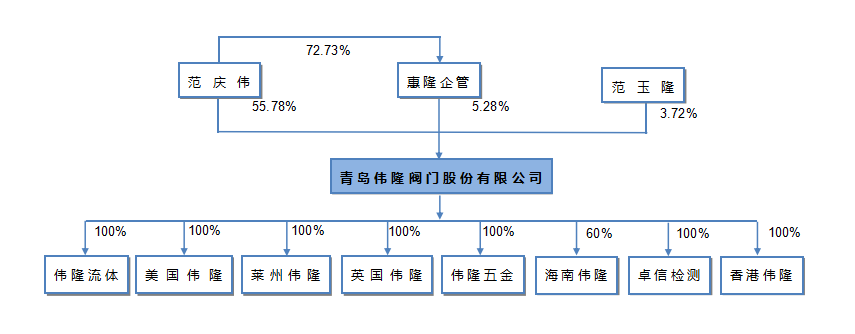 实际控制人通过信托或其他资产管理方式控制公司□适用 不适用4、公司控股股东或第一大股东及其一致行动人累计质押股份数量占其所持公司股份数量比例达到80%□适用 不适用5、其他持股在10%以上的法人股东□适用 不适用6、控股股东、实际控制人、重组方及其他承诺主体股份限制减持情况□适用 不适用四、股份回购在报告期的具体实施情况股份回购的实施进展情况□适用 不适用采用集中竞价交易方式减持回购股份的实施进展情况□适用 不适用第八节 优先股相关情况□适用 不适用报告期公司不存在优先股。第九节 债券相关情况□适用 不适用第十节 财务报告一、审计报告审计报告正文青岛伟隆阀门股份有限公司全体股东：一、审计意见我们审计了青岛伟隆阀门股份有限公司（以下简称伟隆公司）财务报表，包括2022年12月31日的合并及公司资产负债表，2022年度的合并及公司利润表、合并及公司现金流量表、合并及公司股东权益变动表以及相关财务报表附注。我们认为，后附的财务报表在所有重大方面按照企业会计准则的规定编制，公允反映了伟隆公司2022年12月31日的合并及公司财务状况以及2022年度的合并及公司经营成果和合并及公司现金流量。二、形成审计意见的基础我们按照中国注册会计师审计准则的规定执行了审计工作。审计报告的“注册会计师对财务报表审计的责任”部分进一步阐述了我们在这些准则下的责任。按照中国注册会计师职业道德守则，我们独立于伟隆公司，并履行了职业道德方面的其他责任。我们相信，我们获取的审计证据是充分、适当的，为发表审计意见提供了基础。三、关键审计事项关键审计事项是我们根据职业判断，认为对本期财务报表审计最为重要的事项。这些事项的应对以对财务报表整体进行审计并形成审计意见为背景，我们不对这些事项单独发表意见。我们确定下列事项是需要在审计报告中沟通的关键审计事项：（一）外销出口收入确认1、事项描述2022年度伟隆公司营业收入总额54,014.16万元，其中外销出口收入为46,550.52万元，占营业收入总额的86.18%，外销出口收入金额占营业收入总额的比例较高，所以外销出口收入的确认对报表产生重要影响，因此我们将外销出口收入的确认识别为关键审计事项。关于外销出口收入确认的会计政策见附注三、（三十三）；关于收入类别的披露见附注五、34。2、审计应对（1）了解、评价并测试管理层与外销收入确认相关的关键内部控制的设计和运行有效性；（2）抽样检查外销销售订单，对与外销产品收入确认有关的控制权转移时点进行分析，评价公司的外销收入确认时点是否符合企业会计准则的要求；（3）抽样选取部分订单、发票、报关单、提单等与收入确认相关的支持性文件与账面记录进行核对，评价外销收入确认是否与公司的会计政策一致；（4）执行分析性复核程序，包括分析外销主要产品年度及月度收入、主要客户的变化及销售价格、毛利率的变动，针对异常波动查明原因；（5）对外销出口收入执行截止测试，检查不同出口模式的支持性文件日期，确认收入是否记录在恰当的会计期间；（6）查询海关电子口岸信息，将其记录出口销售收入金额与账面进行核对；（7）抽样选择主要外销客户进行函证，询证资产负债表日的应收账款余额及2022年度销售额。（二）应收账款减值1、事项描述2022年12月31日，伟隆公司应收账款账面余额为8,801.49万元，坏账准备为835.68万元。由于应收账款减值涉及伟隆公司管理层（以下简称管理层）运用重大会计估计和判断，且应收账款减值对于财务报表具有重要性，因此我们将应收账款减值识别为关键审计事项。2、审计应对（1）了解与应收账款减值相关的关键内部控制，评价这些控制的设计，确定其是否得到执行，并测试相关内部控制的执行有效性；（2）复核以前年度已计提坏账准备的应收账款的后续实际核销或转回情况，评价管理层过往预测的准确性；（3）复核管理层对应收账款进行信用风险评估的相关考虑和客观证据，评价管理层是否恰当识别各项应收账款的信用风险特征；（4）对于以单项为基础计量预期信用损失的应收账款，获取并检查管理层对预期收取现金流量的预测，评价在预测中使用的关键假设的合理性和数据的准确性，并与获取的外部证据进行核对；对于采用组合为基础计量预期信用损失的应收账款，评价管理层按信用风险特征划分组合的合理性；评价管理层根据历史信用损失经验及前瞻性估计确定的应收账款账龄与预期信用损失率对照表的合理性；测试管理层使用数据的准确性和完整性以及对坏账准备的计算是否准确；（5）选取样本对金额重大的应收账款余额实施了函证、检查期后回款等审计程序，评价应收账款坏账准备计提的合理性。四、其他信息管理层对其他信息负责。其他信息包括伟隆公司2022年年度报告中涵盖的信息，但不包括财务报表和我们的审计报告。我们对财务报表发表的审计意见不涵盖其他信息，我们也不对其他信息发表任何形式的鉴证结论。结合我们对财务报表的审计，我们的责任是阅读其他信息，在此过程中，考虑其他信息是否与财务报表或我们在审计过程中了解到的情况存在重大不一致或者似乎存在重大错报。基于我们已执行的工作，如果我们确定其他信息存在重大错报，我们应当报告该事实。在这方面，我们无任何事项需要报告。五、管理层和治理层对财务报表的责任管理层负责按照企业会计准则的规定编制财务报表，使其实现公允反映，并设计、执行和维护必要的内部控制，以使财务报表不存在由于舞弊或错误导致的重大错报。在编制财务报表时，管理层负责评估伟隆公司的持续经营能力，披露与持续经营相关的事项，并运用持续经营假设，除非管理层计划清算伟隆公司、终止运营或别无其他现实的选择。伟隆公司治理层（以下简称治理层）负责监督伟隆公司的财务报告过程。六、注册会计师对财务报表审计的责任我们的目标是对财务报表整体是否不存在由于舞弊或错误导致的重大错报获取合理保证，并出具包含审计意见的审计报告。合理保证是高水平的保证，但并不能保证按照审计准则执行的审计在某一重大错报存在时总能发现。错报可能由于舞弊或错误导致，如果合理预期错报单独或汇总起来可能影响财务报表使用者依据财务报表作出的经济决策，则通常认为错报是重大的。在按照审计准则执行审计工作的过程中，我们运用职业判断，并保持职业怀疑。同时，我们也执行以下工作：（一）识别和评估由于舞弊或错误导致的财务报表重大错报风险，设计和实施审计程序以应对这些风险，并获取充分、适当的审计证据，作为发表审计意见的基础。由于舞弊可能涉及串通、伪造、故意遗漏、虚假陈述或凌驾于内部控制之上，未能发现由于舞弊导致的重大错报的风险高于未能发现由于错误导致的重大错报的风险。（二）了解与审计相关的内部控制，以设计恰当的审计程序。（三）评价管理层选用会计政策的恰当性和作出会计估计及相关披露的合理性。（四）对管理层使用持续经营假设的恰当性得出结论。同时，根据获取的审计证据，就可能导致对伟隆公司持续经营能力产生重大疑虑的事项或情况是否存在重大不确定性得出结论。如果我们得出结论认为存在重大不确定性，审计准则要求我们在审计报告中提请报表使用者注意财务报表中的相关披露；如果披露不充分，我们应当发表非无保留意见。我们的结论基于截至审计报告日可获得的信息。然而，未来的事项或情况可能导致伟隆公司不能持续经营。（五）评价财务报表的总体列报、结构和内容，并评价财务报表是否公允反映相关交易和事项。（六）就伟隆公司中实体或业务活动的财务信息获取充分、适当的审计证据，以对财务报表发表审计意见。我们负责指导、监督和执行集团审计，并对审计意见承担全部责任。我们与治理层就计划的审计范围、时间安排和重大审计发现等事项进行沟通，包括沟通我们在审计中识别出的值得关注的内部控制缺陷。我们还就已遵守与独立性相关的职业道德要求向治理层提供声明，并与治理层沟通可能被合理认为影响我们独立性的所有关系和其他事项，以及相关的防范措施。从与治理层沟通过的事项中，我们确定哪些事项对本期财务报表审计最为重要，因而构成关键审计事项。我们在审计报告中描述这些事项，除非法律法规禁止公开披露这些事项，或在极少数情形下，如果合理预期在审计报告中沟通某事项造成的负面后果超过在公众利益方面产生的益处，我们确定不应在审计报告中沟通该事项。二、财务报表财务附注中报表的单位为：元1、合并资产负债表编制单位：青岛伟隆阀门股份有限公司2022年12月31日单位：元法定代表人：范庆伟    主管会计工作负责人：迟娜娜      会计机构负责人：王涛2、母公司资产负债表单位：元3、合并利润表单位：元本期发生同一控制下企业合并的，被合并方在合并前实现的净利润为：元，上期被合并方实现的净利润为：元。法定代表人：范庆伟    主管会计工作负责人：迟娜娜    会计机构负责人：王涛4、母公司利润表单位：元5、合并现金流量表单位：元6、母公司现金流量表单位：元7、合并所有者权益变动表本期金额单位：元上期金额单位：元8、母公司所有者权益变动表本期金额单位：元上期金额单位：元三、公司基本情况（一）公司概况青岛伟隆阀门股份有限公司（以下简称“本公司”或“公司”）系于2012年3月31日由青岛伟隆阀门有限公司整体变更设立的股份有限公司。2012年3月31日，青岛伟隆阀门有限公司整体变更为青岛伟隆阀门股份有限公司，按照经山东汇德会计师事务所有限公司审计的青岛伟隆阀门有限公司截止2011年12月31日的净资产折为股本5,100.00万股（每股面值为人民币1.00元），剩余金额计入资本公积。变更后注册资本为5,100.00万元,其中范庆伟出资4,437.00万元，占注册资本的87.00%，范玉隆出资255.00万元，占注册资本的5.00%,青岛惠隆投资管理有限公司出资408.00万元，占注册资本的8.00%。2017年4月，经中国证券监督管理委员会以证监许可[2017]526号文《关于核准青岛伟隆阀门股份有限公司首次公开发行股票的批复》的核准，公司向社会公开发行人民币普通股1,700.00万股，公司注册资本变更为6,800.00万元。2017年5月在深圳证券交易所挂牌上市，上市后公司股本总额为人民币6,800.00万元。2017年6月30日，公司完成了工商变更，注册资本变更为6,800.00万元。2018年5月，依据公司2017年度股东大会决议通过的《关于2017年度利润分配预案的议案》，按每10股转增7股的比例，以资本公积向全体股东转增股份,增加股本4,760.00万元，变更后的注册资本人民币11,560.00万元。2018年7月4日，公司完成了工商变更。2018年11月，公司于第三届董事会第七次会议审议通过《关于调整公司2018年限制性股票激励计划相关事项的议案》、《关于向2018年限制性股票激励计划激励对象授予限制性股票的议案》，确定以2018年11月20日为授予日，向39名激励对象授予114.20万股限制性股票（每股面值人民币1元）。公司增加注册资本人民币1,142,000.00元，变更后的注册资本为人民币116,742,000.00元。2018年12月21日，公司完成了工商变更。公司于2019年12月13日召开2019年第一次临时股东大会，会议审议通过了《关于回购注销部分限制性股票的议案》、《关于变更公司注册资本与修改〈公司章程〉的议案》。由于公司1名原激励对象因个人原因离职，该人员已不符合激励条件，公司决定对该对象所持已获授但尚未解除限售的20,000.00股限制性股票进行回购注销。减少股本人民币20,000.00元，变更后的股本为人民币116,722,000.00元。公司于2020年12月11日召开2020年第一次临时股东大会，会议审议通过了《关于回购注销部分限制性股票的议案》、《关于变更公司注册资本与修改〈公司章程〉的议案》。由于公司2名原激励对象因个人原因离职，公司决定对该对象所持已获授但尚未解除限售的42,000.00股限制性股票进行回购注销。减少股本人民币42,000.00元，变更后的股本为人民币116,680,000.00元。公司于2021年5月19日召开的2020年度股东大会审议通过了《关于2020年度利润分配及资本公积金转增股本预案的议案》：以2020年12月31日公司总股本116,680,000.00股为基数，向全体股东每10股派息4.50元（含税）,共派发现金红利52,494,300.00元，同时以资本公积向全体股东每10股转增4.50股，共计转增52,506,000.00股，2021年10月25日，公司完成了工商变更，变更后的注册资本人民币169,186,000.00元。公司于2021年11月24日召开第四届董事会第七次会议，会议审议通过了《关于回购注销部分限制性股票的议案》。公司于2021年12月10日召开2021年第三次临时股东大会，会议审议通过了《关于回购注销部分限制性股票的议案》、《关于变更公司注册资本与修改〈公司章程〉的议案》，由于人员离职及不满足解锁条件回购注销153,352.00股，变更后的注册资本为人民币169,032,648.00元。公司于2022年11月14日召开2022年第四次临时股东大会，会议审议通过了《关于回购注销部分限制性股票的议案》、《关于变更公司注册资本与修改〈公司章程〉的议案》。由于公司部分激励对象离职及未达到解锁条件，根据公司《2021年限制性股票激励计划（草案修订稿）》的规定，公司董事会决定对未解锁的155,500.00股限制性股票进行回购注销，变更后的注册资本为人民币168,877,148.00元。公司住所为山东省青岛市高新区春阳路789号，公司法定代表人为范庆伟。公司经营范围：制造销售消防阀门、消防栓、消防设备配件（不含国家限制品种）、阀门及其配件、管件、机械配件，批发、零售工艺品、服装鞋帽、五金、化工产品（不含危险化学品）、普通机械、建筑材料、计算机及其配件，货物进出口、技术进出口；海洋水质与生态环境监测仪器设备销售；海洋环境监测与探测装备销售；导航、测绘、气象及海洋专用仪器销售；海洋环境服务；海洋工程关键配套系统开发；海洋工程装备销售；制造、销售汽车农机零部件；制造、销售机床床身及零部件；制造销售密封件、橡胶制品。（法律、行政法规禁止的项目除外；法律、行政法规限制的项目取得许可后方可经营。（依法须经批准的项目，经相关部门批准后方可开展经营活动）。          公司主营业务：阀门及其配件、汽车配件铸件、管件的生产、销售及相关业务。公司所属行业：制造行业。本公司实际控制人为范庆伟家族，持有本公司63.34%的股权。本财务报表由公司董事会决议批准于2023年3月20日报出。（二）合并报表范围截止2022年12月31日，公司合并财务报表范围内子公司如下：（三）本期合并财务报表范围发生变更的情况本期合并财务报表范围及变化情况详见“附注六、合并范围的变更”及“附注七、在其他主体中的权益”。四、财务报表的编制基础1、编制基础本公司财务报表以持续经营为基础，根据实际发生的交易和事项，按照财政部颁布的《企业会计准则》及相关规定以及中国证券监督管理委员会《公开发行证券的公司信息披露编报规则第15号——财务报告的一般规定》（2014年修订）的披露规定，并基于以下所述重要会计政策、会计估计进行编制。本公司会计核算以权责发生制为基础。除某些金融工具以外，本财务报表均以历史成本为计量基础。资产如果发生减值，则按照相关规定计提相应的减值准备。2、持续经营报告期内及报告期末起至少十二个月，公司业务稳定，资产负债结构合理，具备持续经营能力，不存在影响持续经营能力的重大不利风险。五、重要会计政策及会计估计具体会计政策和会计估计提示：本公司从事通用设备制造业。本公司根据实际经营特点，依据相关企业会计准则的规定，对收入确认等交易和事项制定了若干项具体会计政策和会计估计，以下披露内容已涵盖了本公司根据实际经营特点制定的具体会计政策和会计估计。1、遵循企业会计准则的声明本公司编制的财务报表符合企业会计准则的要求，真实、完整地反映了本公司2022年12月31日的财务状况及2022年度的经营成果和现金流量等有关信息。2、会计期间本公司会计年度为公历年度，即每年1月1日起至12月31日止。3、营业周期正常营业周期，是指公司从购买用于加工的资产起至实现现金或现金等价物的期间。本公司以12个月作为正常营业周期，并以其作为资产与负债流动性划分的标准。4、记账本位币公司及境内子公司以人民币为记账本位币。公司之境外子公司根据其经营所处的主要经济环境中的货币决定其记账本位币，编制财务报表时折算成人民币。5、同一控制下和非同一控制下企业合并的会计处理方法企业合并，是指将两个或两个以上单独的企业合并形成一个报告主体的交易或事项。企业合并分为同一控制下企业合并和非同一控制下企业合并。1、同一控制下的企业合并参与合并的企业在合并前后均受同一方或相同的多方最终控制且该控制并非暂时性的，为同一控制下的企业合并。同一控制下的企业合并，在合并日取得对其他参与合并企业控制权的一方为合并方，参与合并的其他企业为被合并方。合并日，是指合并方实际取得对被合并方控制权的日期。同一控制下企业合并形成的长期股权投资合并方以支付现金、转让非现金资产或承担债务方式作为合并对价的，本公司在合并日按照所取得的被合并方在最终控制方合并财务报表中的净资产的账面价值的份额作为长期股权投资的初始投资成本。被合并方在合并日的净资产账面价值为负数的，长期股权投资成本按零确定。如果被合并方在被合并以前，是最终控制方通过非同一控制下的企业合并所控制的，则合并方长期股权投资的初始投资成本包含了相关的商誉金额。长期股权投资的初始投资成本与支付的现金、转让的非现金资产及所承担债务账面价值之间的差额，应当调整资本公积（股本溢价）；资本公积（股本溢价）的余额不足冲减的，依次冲减盈余公积和未分配利润。合并方以发行权益性工具作为合并对价的，按发行股份的面值总额作为股本，长期股权投资的初始投资成本与所发行股份面值总额之间的差额，调整资本公积（股本溢价）；资本公积（股本溢价）不足冲减的，依次冲减盈余公积和未分配利润。合并方发生的审计、法律服务、评估咨询等中介费用以及其他相关管理费用，于发生时计入当期损益。与发行权益性工具作为合并对价直接相关的交易费用，冲减资本公积（股本溢价），资本公积（股本溢价）不足冲减的，依次冲减盈余公积和未分配利润。与发行债务性工具作为合并对价直接相关的交易费用，计入债务性工具的初始确认金额。通过多次交易分步实现同一控制下企业合并，属于“一揽子交易”的，合并方应当将各项交易作为一项取得控制权的交易进行会计处理。不属于“一揽子交易”的，在母公司财务报表中，以合并日持股比例计算的合并日应享有被合并方账面所有者权益份额作为该项投资的初始投资成本，初始投资成本与其原长期股权投资账面价值加上合并日取得进一步股份新支付对价的账面价值之和的差额，调整资本公积（股本溢价），资本公积不足冲减的，冲减留存收益。在合并财务报表中，合并方在达到合并之前持有的长期股权投资，在取得日与合并方与被合并方向处于同一最终控制之日孰晚日与合并日之间已确认有关损益、其他综合收益和其他所有者权益变动，应分别冲减比较报表期间的期初留存收益或当期损益。2、非同一控制下的企业合并参与合并的各方在合并前后不受同一方或相同的多方最终控制的，为非同一控制下的企业合并。非同一控制下的企业合并，在购买日取得对其他参与合并企业控制权的一方为购买方，参与合并的其他企业为被购买方。购买日，是指购买方实际取得对被购买方控制权的日期。对于非同一控制下的企业合并，合并成本为购买方在购买日为取得对被购买方的控制权而付出的资产、发生或承担的负债以及发行的权益性证券的公允价值之和。购买方为企业合并发生的审计、法律服务、评估咨询等中介费用以及其他相关管理费用，应于发生时计入当期损益。购买方作为合并对价发行的权益性工具或债务性工具的交易费用，应当计入权益性工具或债务性工具的初始确认金额。所涉及的或有对价按其在购买日的公允价值计入合并成本，购买日后 12 个月内出现对购买日已存在情况的新的或进一步证据而需要调整或有对价的，相应调整合并商誉。购买方发生的合并成本及在合并中取得的可辨认净资产按购买日的公允价值计量。合并成本大于合并中取得的被购买方于购买日可辨认净资产公允价值份额的差额，确认为商誉。合并成本小于合并中取得的被购买方可辨认净资产公允价值份额的，首先对取得的被购买方各项可辨认资产、负债及或有负债的公允价值以及合并成本的计量进行复核，复核后合并成本仍小于合并中取得的被购买方可辨认净资产公允价值份额的，其差额计入当期损益。通过多次交易分步实现非同一控制下企业合并的，在母公司财务报表中，以购买日之前所持被购买方的股权投资的账面价值与购买日新增投资成本之和，作为该项投资的初始投资成本。在合并应当转为购买日所属当期投资收益，不能重分类计入当期损益的其他综合收益除外。财务报表中，对于购买日之前持有的被购买方的股权，按照该股权在购买日的公允价值进行重新计量，公允价值与其账面价值的差额计入当期投资收益；购买日之前持有的被购买方的股权涉及其他综合收益的，与其相关的其他综合收益。本公司以购买日之前所持被购买方的股权于购买日的公允价值与购买日新购入股权所支付对价的公允价值之和作为合并成本，与购买方取得的按购买日持股比例计算应享有的被购买方可辨认净资产于购买日的公允价值的份额比较，确定购买日应予确认的商誉或应计入合并当期损益的金额。6、合并财务报表的编制方法1、合并财务报表范围公司对合并财务报表的合并范围以控制为基础予以确定。本公司将全部子公司纳入合并财务报表范围。2、统一母子公司的会计政策、统一母子公司的资产负债表日及会计期间子公司与本公司采用的会计政策或会计期间不一致的，在编制合并财务报表时，按照本公司的会计政策或会计期间对子公司财务报表进行必要的调整。对非同一控制下企业合并取得的子公司，已按照购买日该子公司可辨认的资产、负债及或有负债的公允价值对子公司财务报表进行了相应的调整。3、合并财务报表抵销事项合并财务报表以母公司和子公司的资产负债表为基础，已抵销了母公司与子公司、子公司相互之间发生的内部交易。子公司所有者权益中不属于母公司的份额，作为少数股东权益，在合并资产负债表中所有者权益项目下以“少数股东权益”项目列示。子公司持有母公司的长期股权投资，视为企业集团的库存股，作为所有者权益的减项，在合并资产负债表中所有者权益项目下以“减：库存股”项目列示。4、合并取得子公司会计处理对于本公司同一控制下企业合并取得的子公司，视同该企业合并自最终控制方开始实施控制时已经发生，调整合并资产负债表的期初数，将子公司或业务合并当期期初至报告期末的收入、费用、利润纳入合并利润表，将子公司或业务合并当期期初至报告期末的现金流量纳入合并现金流量表，同时对比较报表的相关项目进行调整；对于本公司非同一控制下企业合并取得的子公司，不调整合并资产负债表期初数，将该子公司或业务自购买日至报告期末的收入、费用、利润纳入合并利润表；该子公司或业务自购买日至报告期末的现金流量纳入合并现金流量表。5、分步处置子公司股权至丧失控制权的会计处理方法（1）一般处理方法在报告期内，本公司处置子公司或业务，则该子公司或业务期初至处置日的收入、费用、利润纳入本公司合并利润表；该子公司或业务期初至处置日的现金流量纳入本公司合并现金流量表。因处置部分股权投资或其他原因丧失了对被投资方控制权时，对于处置后的剩余股权投资，本公司按照其在丧失控制权日的公允价值进行重新计量。本公司将处置股权取得的对价与剩余股权公允价值之和，减去按原持股比例计算应享有原有子公司自购买日或合并日开始持续计算的净资产的份额与商誉之和的差额，计入丧失控制权当期的投资收益，同时冲减商誉。与原有子公司股权投资相关的其他综合收益等，本公司在丧失控制权时转为当期投资收益。（2）分步处置子公司本公司通过多次交易分步处置对子公司股权投资直至丧失控制权的，如处置对子公司股权投资的各项交易的条款、条件以及经济影响符合以下一种或多种情况，本公司将多次交易事项作为一揽子交易进行会计处理：ⅰ．这些交易是同时或者在考虑了彼此影响的情况下订立的；ⅱ．这些交易整体才能达成一项完整的商业结果；ⅲ．一项交易的发生取决于其他至少一项交易的发生；ⅳ．一项交易单独看是不经济的，但是和其他交易一并考虑时是经济的。处置对子公司股权投资直至丧失控制权的各项交易属于一揽子交易的，本公司将各项交易作为一项处置子公司并丧失控制权的交易进行会计处理；但是，在丧失控制权之前每一次处置价款与处置投资对应的享有该子公司净资产份额的差额，本公司在合并财务报表中确认为其他综合收益，在丧失控制权时一并转入丧失控制权当期的损益。处置对子公司股权投资直至丧失控制权的各项交易不属于一揽子交易的，在丧失控制权之前，本公司按不丧失控制权的情况下部分处置对子公司的股权投资的相关政策进行会计处理；在丧失控制权时，按处置子公司一般处理方法进行会计处理。6、购买子公司少数股权本公司因购买少数股权新取得的长期股权投资成本与按照新增持股比例计算应享有子公司自购买日（或合并日）开始持续计算的净资产份额之间的差额，调整合并资产负债表中的资本公积中的股本溢价，资本公积中的股本溢价不足冲减的，调整留存收益。7、不丧失控制权的情况下部分处置对子公司的股权投资本公司在不丧失控制权的情况下因部分处置对子公司的长期股权投资而取得的处置价款与处置长期股权投资相对应享有子公司自购买日或合并日开始持续计算的净资产份额之间的差额，调整合并资产负债表中的资本公积中的股本溢价，资本公积中的股本溢价不足冲减的，调整留存收益。7、合营安排分类及共同经营会计处理方法合营安排，是指一项由两个或两个以上的参与方共同控制的安排。本公司根据在合营安排中享有的权利和承担的义务，将合营安排分为共同经营和合营企业。1、 共同经营当本公司是合营安排的合营方，享有该安排相关资产且承担该安排相关负债时，为共同经营。本公司确认与共同经营中利益份额相关的下列项目，并按照相关企业会计准则的规定进行会计处理：①确认本公司单独所持有的资产，以及按本公司份额确认共同持有的资产；②确认本公司单独所承担的负债，以及按本公司份额确认共同承担的负债；③确认出售本公司享有的共同经营产出份额所产生的收入；④按本公司份额确认共同经营因出售产出所产生的收入；⑤确认单独所发生的费用，以及按本公司份额确认共同经营发生的费用。当本公司作为合营方向共同经营投出或出售资产（该资产不构成业务，下同）、或者自共同经营购买资产时，在该等资产出售给第三方之前，本公司仅确认因该交易产生的损益中归属于共同经营其他参与方的部分。该等资产发生符合《企业会计准则第 8 号——资产减值》等规定的资产减值损失的，对于由本公司向共同经营投出或出售资产的情况，本公司全额确认该损失；对于本公司自共同经营购买资产的情况，本公司按承担的份额确认该损失。 2、合营企业合营企业，是指本公司仅对该安排的净资产享有权利的合营安排。本公司对合营企业的投资采用权益法核算，相关会计政策见本附注“三、（十九）长期股权投资”。8、现金及现金等价物的确定标准本公司在编制现金流量表时所确定的现金，是指本公司库存现金以及可以随时用于支付的存款。本公司在编制现金流量表时所确定的现金等价物，是指本公司持有的期限短、流动性强、易于转换为已知金额现金、价值变动风险很小的投资。9、外币业务和外币报表折算1、外币业务折算本公司对发生的外币交易，采用交易发生日的即期汇率折算人民币入账。资产负债表日，外币货币性项目按资产负债表日即期汇率折算，因该日的即期汇率与初始确认时或者前一资产负债表日即期汇率不同而产生的汇兑差额，除符合资本化条件的外币专门借款的汇兑差额在资本化期间予以资本化计入相关资产的成本外，均计入当期损益。以历史成本计量的外币非货币性项目，仍采用交易发生日的即期汇率折算，不改变其记账本位币金额。以公允价值计量的外币非货币性项目，采用公允价值确定日的即期汇率折算，折算后的记账本位币金额与原记账本位币金额的差额，作为公允价值变动（含汇率变动）处理，计入当期损益或确认为其他综合收益。2、外币财务报表折算本公司的控股子公司、合营企业、联营企业等，若采用与本公司不同的记账本位币，需对其外币财务报表折算后，再进行会计核算及合并财务报表的编报。外币资产负债表中的资产和负债项目，采用资产负债表日的即期汇率折算，所有者权益项目除“未分配利润”项目外，其他项目采用发生时的即期汇率折算。外币利润表中的收入和费用项目，采用交易发生日的即期汇率折算。折算产生的外币财务报表折算差额，在资产负债表中所有者权益项目其他综合收益下列示。本公司外币现金流量以及境外子公司的现金流量，采用现金流量发生日的即期汇率折算。汇率变动对现金的影响额作为调节项目，在现金流量表中单独列报。本公司在处置境外经营时，将资产负债表中所有者权益项目下列示的、与该境外经营相关的外币财务报表折算差额，自所有者权益项目转入处置当期损益；部分处置境外经营的，按处置的比例计算处置部分的外币财务报表折算差额，转入处置当期损益。10、金融工具金融工具，是指形成一方的金融资产并形成其他方的金融负债或权益工具的合同。在本公司成为金融工具合同的一方时确认一项金融资产或金融负债、权益工具。1、金融资产的分类、确认和计量本公司根据管理金融资产的业务模式和金融资产的合同现金流量特征，将金融资产划分为：以摊余成本计量的金融资产；以公允价值计量且其变动计入其他综合收益的金融资产；以公允价值计量且其变动计入当期损益的金融资产。金融资产在初始确认时以公允价值计量。对于以公允价值计量且其变动计入当期损益的金融资产，相关交易费用直接计入当期损益；对于其他类别的金融资产，相关交易费用计入初始确认金额。因销售产品或提供劳务而产生的、未包含或不考虑重大融资成分的应收账款或应收票据，本公司按照预期有权收取的对价金额作为初始确认金额。（1）本公司持有的债务工具：①以摊余成本计量的金融资产本公司管理此类金融资产的业务模式为以收取合同现金流量为目标，且此类金融资产的合同现金流量特征与基本借贷安排相一致，即在特定日期产生的现金流量，仅为对本金和以未偿付本金金额为基础的利息的支付。本公司对于此类金融资产按照实际利率法确认利息收入，按照摊余成本进行后续计量，其摊销或减值产生的利得或损失，计入当期损益。本公司的此类金融资产主要包括货币资金、应收票据、应收账款、其他应收款、债权投资和长期应收款等，本公司将自资产负债表日起一年内（含一年）到期的债权投资和长期应收款，列示为一年内到期的非流动资产；取得时期限在一年内（含一年）的债权投资列示为其他流动资产。②以公允价值计量且其变动计入其他综合收益的金融资产本公司管理此类金融资产的业务模式为既以收取合同现金流量为目标又以出售为目标，且此类金融资产的合同现金流量特征与基本借贷安排相一致。此类金融资产按照公允价值计量且其变动计入其他综合收益，但减值损失或利得、汇兑损益和按照实际利率法计算的利息收入计入当期损益。此外，本公司将部分非交易性权益工具投资指定为以公允价值计量且其变动计入其他综合收益的金融资产。本公司将该类金融资产的相关股利收入计入当期损益，公允价值变动计入其他综合收益。当该金融资产终止确认时，之前计入其他综合收益的累计利得或损失将从其他综合收益转入留存收益，不计入当期损益。③以公允价值计量且其变动计入当期损益的金融资产本公司将上述以摊余成本计量的金融资产和以公允价值计量且其变动计入其他综合收益的金融资产之外的金融资产，分类为以公允价值计量且其变动计入当期损益的金融资产，列示为交易性金融资产。此外，在初始确认时，本公司为了消除或显著减少会计错配，将部分金融资产指定为以公允价值计量且其变动计入当期损益的金融资产。对于此类金融资产，本公司采用公允价值进行后续计量，公允价值变动计入当期损益。自资产负债表日起超过一年到期且预期持有超过一年的，列示为其他非流动金融资产。（2）本公司的权益工具投资：本公司将对其没有控制、共同控制和重大影响的权益工具分类为以公允价值计量且其变动计入当期损益的金融资产，列示为交易性金融资产；自资产负债表日起预期持有超过一年的，列示为其他非流动金融资产。此外，本公司将部分非交易性权益工具投资指定为以公允价值计量且其变动计入其他综合收益的金融资产，列示为其他权益工具投资，且该指定一经作出不得撤销。本公司将该类金融资产的相关股利收入计入当期损益，公允价值变动计入其他综合收益。当该金融资产终止确认时，之前计入其他综合收益的累计利得或损失将从其他综合收益转入留存收益，不计入当期损益。2、金融负债的分类、确认和计量本公司根据所发行金融工具的合同条款及其所反映的经济实质而非仅以法律形式，结合金融负债和权益工具的定义，在初始确认时将该金融工具或其组成部分分类为金融负债或权益工具。本公司将金融负债于初始确认时分类为以公允价值计量且其变动计入当期损益的金融负债和其他金融负债。以公允价值计量且其变动计入当期损益的金融负债，按照公允价值进行后续计量，公允价值变动形成的利得或损失以及与该金融负债相关的利息支出计入当期损益。本公司以公允价值计量且其变动计入当期损益的金融负债主要包括交易性金融负债。 其他金融负债，采用实际利率法按照摊余成本进行后续计量。本公司的其他金融负债主要为以摊余成本计量的金融负债，包括应付票据及应付账款、其他应付款、借款及应付债券等。该类金融负债按其公允价值扣除交易费用后的金额进行初始计量，并采用实际利率法进行后续计量。期限在一年以下(含一年)的，列示为流动负债；期限在一年以上但自资产负债表日起一年内(含一年)到期的，列示为一年内到期的非流动负债；其余列示为非流动负债。3、金融负债与权益工具的区分及相关处理方法本公司按照以下原则区分金融负债与权益工具：（1）如果本公司不能无条件地避免以交付现金或其他金融资产来履行一项合同义务，则该合同义务符合金融负债的定义。有些金融工具虽然没有明确地包含交付现金或其他金融资产义务的条款和条件，但有可能通过其他条款和条件间接地形成合同义务。（2）如果一项金融工具须用或可用本公司自身权益工具进行结算，需要考虑用于结算该工具的本公司自身权益工具，是作为现金或其他金融资产的替代品，还是为了使该工具持有方享有在本公司扣除所有负债后的资产中的剩余权益。如果是前者，该工具是本公司的金融负债；如果是后者，该工具是本公司的权益工具。在某些情况下，一项金融工具合同规定本公司须用或可用自身权益工具结算该金融工具，其中合同权利或合同义务的金额等于可获取或需交付的自身权益工具的数量乘以其结算时的公允价值，则无论该合同权利或义务的金额是固定的，还是完全或部分地基于除本公司自身权益工具的市场价格以外的变量（例如利率、某种商品的价格或某项金融工具的价格）的变动而变动，该合同分类为金融负债。本公司在合并报表中对金融工具（或其组成部分）进行分类时，考虑了集团成员和金融工具持有方之间达成的所有条款和条件。如果集团作为一个整体由于该工具而承担了交付现金、其他金融资产或者以其他导致该工具成为金融负债的方式进行结算的义务，则该工具应当分类为金融负债。金融工具或其组成部分属于金融负债的，相关利息、股利（或股息）、利得或损失，以及赎回或再融资产生的利得或损失等，本公司计入当期损益。金融工具或其组成部分属于权益工具的，其发行（含再融资）、回购、出售或注销时，本公司作为权益的变动处理；本公司不确认权益工具的公允价值变动，与权益性交易相关的交易费用从权益中扣减；本公司对权益工具持有方的分配作为利润分配处理，发放的股票股利不影响股东权益总额。4、金融资产转移的确认依据和计量方法本公司将满足下列条件之一的金融资产，予以终止确认：①收取该金融资产现金流量的合同权利终止；②该金融资产已转移，且将金融资产所有权上几乎所有的风险和报酬转移给转入方；③该金融资产已转移，虽然本公司既没有转移也没有保留金融资产所有权上几乎所有的风险和报酬，但是放弃了对该金融资产的控制。若本公司既没有转移也没有保留金融资产所有权上几乎所有的风险和报酬，且未放弃对该金融资产的控制的，按照继续涉入所转移金融资产的程度确认有关金融资产，并相应确认有关负债。继续涉入所转移金融资产的程度，是指该金融资产价值变动使企业面临的风险水平。其他权益工具投资终止确认时，本公司将其账面价值与收到的对价以及原直接计入其他综合收益的公允价值变动累计额之和的差额，计入留存收益；其余金融资产终止确认时，其账面价值与收到的对价以及原直接计入其他综合收益的公允价值变动累计额之和的差额，计入当期损益。本公司对采用附追索权方式出售的金融资产，或将持有的金融资产背书转让，需确定该金融资产所有权上几乎所有的风险和报酬是否已经转移。已将该金融资产所有权上几乎所有的风险和报酬转移给转入方的，终止确认该金融资产；保留了金融资产所有权上几乎所有的风险和报酬的，不终止确认该金融资产；既没有转移也没有保留金融资产所有权上几乎所有的风险和报酬的，则继续判断企业是否对该资产保留了控制，并根据前面各段所述的原则进行会计处理。5、金融负债的终止确认金融负债（或其一部分）的现时义务已经解除的，本公司终止确认该金融负债（或该部分金融负债）。本公司（借入方）与借出方签订协议，以承担新金融负债的方式替换原金融负债，且新金融负债与原金融负债的合同条款实质上不同的，终止确认原金融负债，同时确认一项新金融负债。本公司对原金融负债（或其一部分）的合同条款作出实质性修改的，终止确认原金融负债，同时按照修改后的条款确认一项新金融负债。金融负债（或其一部分）终止确认的，本公司将其账面价值与支付的对价（包括转出的非现金资产或承担的负债）之间的差额，计入当期损益。6、金融资产和金融负债的抵销当本公司具有抵销已确认金额的金融资产和金融负债的法定权利，且该种法定权利是当前可执行的，同时本公司计划以净额结算或同时变现该金融资产和清偿该金融负债时，金融资产和金融负债以相互抵销后的净额在资产负债表内列示。除此以外，金融资产和金融负债在资产负债表内分别列示，不予相互抵销。7、金融资产和金融负债的公允价值确定方法公允价值，是指市场参与者在计量日发生的有序交易中，出售一项资产所能收到或者转移一项负债所需支付的价格。金融工具存在活跃市场的，本公司采用活跃市场中的报价确定其公允价值。活跃市场中的报价是指易于定期从交易所、经纪商、行业协会、定价服务机构等获得的价格，且代表了在公平交易中实际发生的市场交易的价格。金融工具不存在活跃市场的，本公司采用估值技术确定其公允价值。估值技术包括参考熟悉情况并自愿交易的各方最近进行的市场交易中使用的价格、参照实质上相同的其他金融工具当前的公允价值、现金流量折现法和期权定价模型等。在估值时，公司采用在当前情况下适用并且有足够可利用数据和其他信息支持的估值技术，选择与市场参与者在相关资产或负债的交易中所考虑的资产或负债特征相一致的输入值，并尽可能优先使用相关可观察输入值。在相关可观察输入值无法取得或取得不切实可行的情况下，使用不可输入值。综上，本公司将公允价值计量所使用的输入值划分为三个层次，并首先使用第一层次输入值，其次使用第二层次输入值，最后使用第三层次输入值。第一层次输入值是在计量日能够取得的相同资产或负债在活跃市场上未经调整的报价。第二层次输入值是除第一层次输入值外相关资产或负债直接或间接可观察的输入值。第三层次输入值是相关资产或负债的不可观察输入值。8、金融资产减值 本公司对于以摊余成本计量的金融资产、以公允价值计量且其变动计入其他综合收益的债务工具投资等，以预期信用损失为基础确认损失准备。①预期信用损失的计量本公司考虑有关过去事项、当前状况以及对未来经济状况的预测等合理且有依据的信息，确认预期信用损失。在每个资产负债表日，本公司对于处于不同阶段的金融工具的预期信用损失分别进行计量。金融工具自初始确认后信用风险未显著增加的，处于第一阶段，本公司按照未来12 个月内的预期信用损失计量损失准备；金融工具自初始确认后信用风险已显著增加但尚未发生信用减值的，处于第二阶段，本公司按照该工具整个存续期的预期信用损失计量损失准备；金融工具自初始确认后已经发生信用减值的，处于第三阶段，本公司按照该工具整个存续期的预期信用损失计量损失准备。对于在资产负债表日具有较低信用风险的金融工具，本公司假设其信用风险自初始确认后并未显著增加，按照未来12 个月内的预期信用损失计量损失准备。对于因销售商品、提供劳务等日常经营活动形成的应收票据和应收账款，无论是否存在重大融资成分，本公司均按照整个存续期的预期信用损失计量损失准备。A  应收款项：本公司对于存在客观证据表明存在减值，以及其他适用于单项评估的应收票据、应收账款，其他应收款、应收款项融资及长期应收款等单独进行减值测试，确认预期信用损失，计提单项减值准备。对于不存在减值客观证据的应收票据、应收账款、其他应收款及应收款项融资或当单项金融资产无法以合理成本评估预期信用损失的信息时，本公司依据信用风险特征将应收票据、应收账款、其他应收款、应收款项融资及长期应收款等划分为若干组合，在组合基础上计算预期信用损失，确定组合的依据如下：a、应收票据确定组合的依据如下：对于划分为组合的应收票据，本公司参考历史信用损失经验，结合当前状况以及对未来经济状况的预测，通过违约风险敞口和整个存续期预期信用损失率，计算预期信用损失。b、应收账款确定组合的依据如下：对于划分为组合的应收账款，本公司参考历史信用损失经验，结合当前状况以及对未来经济状况的预测，编制应收账款逾期天数与整个存续期预期信用损失率对照表，计算预期信用损失。c、其他应收款确定组合的依据如下：对于划分为组合的其他应收款，本公司参考历史信用损失经验，结合当前状况以及对未来经济状况的预测，通过违约风险敞口和未来12 个月内或整个存续期预期信用损失率，计算预期信用损失。d、应收款项融资确定组合的依据如下：对于划分为组合的应收款项融资，本公司参考历史信用损失经验，结合当前状况以及对未来经济状况的预测，通过违约风险敞口和整个存续期预期信用损失率，计算预期信用损失。   e、合同资产确定组合的依据如下：对于划分为组合的合同资产，本公司参考历史信用损失经验，结合当前状况以及对未来经济状况的预测，通过违约风险敞口和整个存续期预期信用损失率，计算预期信用损失。     B 债权投资、其他债权投资对于债权投资和其他债权投资，本公司按照投资的性质，根据交易对手和风险敞口的各种类型，通过违约风险敞口和未来 12 个月内或整个存续期预期信用损失率，计算预期信用损失。②具有较低的信用风险如果金融工具的违约风险较低，借款人在短期内履行其合同现金流量义务的能力很强， 并且即便较长时期内经济形势和经营环境存在不利变化但未必一定降低借款人履行其合同现  金流量义务的能力，该金融工具被视为具有较低的信用风险。③信用风险显著增加本公司通过比较金融工具在资产负债表日所确定的预计存续期内的违约概率与在初始 确认时所确定的预计存续期内的违约概率，以确定金融工具预计存续期内发生违约概率的相 对变化，以评估金融工具的信用风险自初始确认后是否已显著增加。在确定信用风险自初始确认后是否显著增加时，本公司考虑无须付出不必要的额外成本 或努力即可获得的合理且有依据的信息，包括前瞻性信息。本公司考虑的信息包括：A. 信用风险变化所导致的内部价格指标是否发生显著变化；B. 预期将导致债务人履行其偿债义务的能力是否发生显著变化的业务、财务或经济状 况的不利变化；C. 债务人经营成果实际或预期是否发生显著变化；债务人所处的监管、经济或技术环 境是否发生显著不利变化；D. 作为债务抵押的担保物价值或第三方提供的担保或信用增级质量是否发生显著变 化。这些变化预期将降低债务人按合同规定期限还款的经济动机或者影响违约概率；E. 预期将降低债务人按合同约定期限还款的经济动机是否发生显著变化；F. 借款合同的预期变更，包括预计违反合同的行为是否可能导致的合同义务的免除或 修订、给予免息期、利率跳升、要求追加抵押品或担保或者对金融工具的合同框架做出其他 变更；G. 债务人预期表现和还款行为是否发生显著变化；H. 合同付款是否发生逾期超过（含）30 日。根据金融工具的性质，本公司以单项金融工具或金融工具组合为基础评估信用风险是否 显著增加。以金融工具组合为基础进行评估时，本公司可基于共同信用风险特征对金融工具 进行分类，例如逾期信息和信用风险评级。通常情况下，如果逾期超过 30 日，本公司确定金融工具的信用风险已经显著增加。除非本公司无需付出过多成本或努力即可获得合理且有依据的信息，证明虽然超过合同约定的 付款期限 30 天，但信用风险自初始确认以来并未显著增加。④已发生信用减值的金融资产本公司在资产负债表日评估以摊余成本计量的金融资产和以公允价值计量且其变动计  入其他综合收益的债权投资是否已发生信用减值。当对金融资产预期未来现金流量具有不利  影响的一项或多项事件发生时，该金融资产成为已发生信用减值的金融资产。金融资产已发  生信用减值的证据包括下列可观察信息：发行方或债务人发生重大财务困难；债务人违反合  同，如偿付利息或本金违约或逾期等；债权人出于与债务人财务困难有关的经济或合同考虑， 给予债务人在任何其他情况下都不会做出的让步；债务人很可能破产或进行其他财务重组；发行方或债务人财务困难导致该金融资产的活跃市场消失；以大幅折扣购买或源生一项金融 资产，该折扣反映了发生信用损失的事实。⑤预期信用损失准备的列报为反映金融工具的信用风险自初始确认后的变化，本公司在每个资产负债表日重新计量 预期信用损失，由此形成的损失准备的增加或转回金额，应当作为减值损失或利得计入当期 损益。对于以摊余成本计量的金融资产，损失准备抵减该金融资产在资产负债表中列示的账 面价值；对于以公允价值计量且其变动计入其他综合收益的债权投资，本公司在其他综合收 益中确认其损失准备，不抵减该金融资产的账面价值。⑥核销如果本公司不再合理预期金融资产合同现金流量能够全部或部分收回，则直接减记该金 融资产的账面余额，这种减记构成相关金融资产的终止确认。这种情况通常发生在本公司确 定债务人没有资产或收入来源可产生足够的现金流量以偿还将被减记的金额。已减记的金融 资产以后又收回的，作为减值损失的转回计入收回当期的损益。11、应收票据本公司对于应收票据按照相当于整个存续期内的预期信用损失金额计量损失准备。对于划分为组合的应收票据，本公司参考历史信用损失经验，结合当前状况以及对未来经济状况的预测，通过违约风险敞口和整个存续期预期信用损失率，计算预期信用损失。除了单项评估信用风险的应收票据外，基于应收票据的信用风险特征，将其划分为不同组合：12、应收账款对于不含重大融资成分的应收账款，本公司按照相当于整个存续期内的预期信用损失金额计量损失准备。对于包含重大融资成分的应收账款，本公司选择始终按照相当于存续期内预期信用损失的金额计量损失准备。除了单项评估信用风险的应收账款外，基于其信用风险特征，将其划分为不同组合：对于划分为组合的应收账款，本公司参考历史信用损失经验，结合当前状况以及对未来经济状况的预测，编制应收账款逾期天数与整个存续期预期信用损失率对照表，计算预期信用损失。13、应收款项融资当应收票据和应收账款同时满足以下条件时，本公司将其划分为以公允价值计量且其变动计入其他综合收益的金融资产，相关具体会计处理方式见金融工具，在报表中列示为应收款项融资：（1）合同现金流量为对本金和以未偿付本金金额为基础的利息的支付；（2）本公司管理应收票据和应收账款的业务模式既以收取合同现金流量为目标又以出售为目标。14、其他应收款其他应收款的预期信用损失的确定方法及会计处理方法其他应收款的预期信用损失的确定方法及会计处理方法详见三、（十）金融工具。15、存货1、存货分类公司存货包括生产经营过程中为销售或耗用而持有的原材料、处在生产过程中的在产品、在生产过程或提供劳务过程中耗用的材料和物料等。主要包括原材料、周转材料、委托加工物资、包装物、在产品、半成品、库存商品等。2、存货取得和发出的计价方法（1）公司存货按实际成本进行初始计量，存货成本包括采购成本、加工成本和其他使存货达到目前场所和状态所发生的支出。存货发出时，采用加权平均法确定其实际成本。（2）低值易耗品及周转材料采用五五摊销法核算。（3）包装物采用一次摊销法核算。3、存货数量的盘存方法公司存货数量的盘存方法采用永续盘存制。4、存货跌价准备资产负债表日，本公司存货按照成本与可变现净值孰低计量。本公司对于产成品、商品和用于出售的材料等可直接用于出售的存货，按该等存货的估计售价减去估计的销售费用和相关税费后的金额确定其可变现净值；用于生产而持有的材料等存货，其可变现净值按所生产的产成品的估计售价减去至完工时估计将要发生的成本、估计的销售费用和相关税费后的金额确定；为执行销售合同或者劳务合同而持有的存货，其可变现净值以合同价格为基础计算，若本公司持有存货的数量多于销售合同订购数量的，超出部分的存货可变现净值以一般销售价格为基础计算。本公司按单个存货项目计提存货跌价准备。但如果某些存货与在同一地区生产和销售的产品系列相关、具有相同或类似最终用途或目的，且难以与其他项目分开计量，可以合并计量成本与可变现净值；对于数量繁多、单价较低的存货，本公司按照存货类别计量成本与可变现净值。在资产负债表日，如果本公司存货成本高于其可变现净值的，计提存货跌价准备，并计入当期损益。如果以前减记存货价值的影响因素已经消失的，本公司将减记的金额予以恢复，并在原已计提的存货跌价准备金额内转回，转回的金额计入当期损益。16、合同资产本公司将拥有的、无条件（即仅取决于时间流逝）向客户收取对价的权利作为应收款项列示，将已向客户转让商品而有权收取对价的权利，且该权利取决于时间流逝之外的其他因素作为合同资产列示。向客户销售两项可明确区分的商品，因已交付其中一项商品而有权收取款项，但收取该款项还取决于交付另一项商品的，本公司将该收款权利作为合同资产。  本公司对于因销售商品、提供劳务等日常经营活动形成的合同资产，无论是否存在重大融资成分，均按照整个存续期的预期信用损失计量损失准备。本公司对合同资产的预期信用 损失的确定方法及会计处理方法详见三、（十）金融工具。17、合同成本1、合同履约成本，是指本公司为履行合同发生的成本，该成本不属于收入准则以外的其他准则规范范围且同时满足下列条件：（1）该成本与一份当前或预期取得的合同直接相关，包括直接人工、直接材料、制造费用（或类似费用）、明确由客户承担的成本以及仅因该合同而发生的其他成本；（2）该成本增加了本公司未来用于履行履约义务的资源；（3）该成本预期能够收回。本公司的下列支出于发生时，计入当期损益：（1）管理费用。（2）非正常消耗的直接材料、直接人工和制造费用（或类似费用），这些支出为履行合同发生，但未反映在合同价格中。（3）与履约义务中已履行部分相关的支出。（4）无法在尚未履行的与已履行的履约义务之间区分的相关支出。2、本公司为取得合同发生的增量成本预期能够收回的，作为合同取得成本确认为一项资产；如该资产摊销期限不超过一年的，在发生时计入当期损益。增量成本，是指本公司不取得合同就不会发生的成本（如销售佣金等）。本公司为取得合同发生的、除预期能够收回的增量成本之外的其他支出（如无论是否取得合同均会发生的差旅费等），在发生时计入当期损益，但是，明确由客户承担的除外。3、本公司与合同成本有关的资产，应当采用与该资产相关的商品收入确认相同的基础进行摊销，计入当期损益。4、本公司与合同成本有关的资产，其账面价值高于下列两项的差额的，超出部分计提减值准备，并确认为资产减值损失：（1）本公司因转让与该资产相关的商品预期能够取得的剩余对价；（2）为转让该相关商品估计将要发生的成本。以前期间减值的因素之后发生变化，使得上述（1）减（2）的差额高于该资产账面价值的，本公司转回原已计提的资产减值准备，并计入当期损益，但转回后的资产账面价值不超过假定不计提减值准备情况下该资产在转回日的账面价值。18、持有待售资产1、持有待售的非流动资产或处置组的分类与计量本公司主要通过出售（包括具有商业实质的非货币性资产交换）而非持续使用一项非流动资产或处置组收回其账面价值时，该非流动资产或处置组被划分为持有待售类别。处置组，是指在一项交易中作为整体通过出售或其他方式一并处置的一组资产，以及在该交易中转让的与这些资产直接相关的负债。处置组所属的资产组或资产组组合按照《企业会计准则第8号——资产减值》分摊了企业合并中取得的商誉的，该处置组应当包含分摊至处置组的商誉。同时满足下列条件的非流动资产或处置组被划分为持有待售类别：根据类似交易中出售此类资产或处置组的惯例，该非流动资产或处置组在当前状况下即可立即出售；出售极可能发生，即已经就一项出售计划作出决议且获得确定的购买承诺，预计出售将在一年内完成。因出售对子公司的投资等原因导致丧失对子公司控制权的，无论出售后本公司是否保留部分权益性投资，在拟出售的对子公司投资满足持有待售类别划分条件时，在个别财务报表中将对子公司投资整体划分为持有待售类别，在合并财务报表中将子公司所有资产和负债划分为持有待售类别。初始计量或在资产负债表日重新计量持有待售的非流动资产或处置组时，账面价值高于公允价值减去出售费用后净额的差额确认为资产减值损失。对于持有待售的处置组确认的资产减值损失金额，先抵减处置组中商誉的账面价值，再根据处置组中的各项非流动资产账面价值所占比重，按比例抵减其账面价值。后续资产负债表日持有待售的非流动资产或处置组公允价值减去出售费用后的净额增加的，以前减记的金额予以恢复，并在划分为持有待售类别后确认的资产减值损失金额内转回，转回金额计入当期损益。已抵减的商誉账面价值和划分为持有待售类别前确认的资产减值损失不得转回。持有待售的非流动资产和持有待售的处置组中的资产不计提折旧或进行摊销；持有待售的处置组中负债的利息和其他费用继续予以确认。某项非流动资产或处置组被划分为持有待售类别，但后来不再满足持有待售类别划分条件的，本公司停止将其划分为持有待售类别，并按照下列两项金额中较低者计量：①该资产或处置组被划分为持有待售类别之前的账面价值，按照其假定在没有被划分为持有待售类别的情况下本应确认的折旧、摊销或减值进行调整后的金额；②可收回金额。2、终止经营终止经营，是指满足下列条件之一的已被本公司处置或被本公司划分为持有待售类别的、能够单独区分的组成部分：①该组成部分代表一项独立的主要业务或一个单独的主要经营地区。②该组成部分是拟对一项独立的主要业务或一个单独的主要经营地区进行处置的一项相关联计划的一部分。③该组成部分是专为转售而取得的子公司。3、列报本公司在资产负债表中将持有待售的非流动资产或持有待售的处置组中的资产列报于“持有待售资产”，将持有待售的处置组中的负债列报于“持有待售负债”。本公司在利润表中分别列示持续经营损益和终止经营损益。不符合终止经营定义的持有待售的非流动资产或处置组，其减值损失和转回金额及处置损益作为持续经营损益列报。终止经营的减值损失和转回金额等经营损益及处置损益作为终止经营损益列报。拟结束使用而非出售且满足终止经营定义中有关组成部分的条件的处置组，自其停止使用日起作为终止经营列报。对于当期列报的终止经营，在当期财务报表中，原来作为持续经营损益列报的信息被重新作为可比会计期间的终止经营损益列报。终止经营不再满足持有待售类别划分条件的，在当期财务报表中，原来作为终止经营损益列报的信息被重新作为可比会计期间的持续经营损益列报。19、债权投资20、其他债权投资21、长期应收款22、长期股权投资长期股权投资是指本公司对被投资单位具有控制、共同控制或重大影响的长期股权投资。1、初始投资成本确定（1）对于企业合并取得的长期股权投资，如为同一控制下的企业合并，应当按照取得被合并方所有者权益账面价值的份额确认为初始成本；非同一控制下的企业合并，应当按购买日确定的合并成本确认为初始成本；（2）除企业合并形成的长期股权投资外的其他股权投资，以支付现金取得的长期股权投资，初始投资成本为实际支付的购买价款；以发行权益性证券取得的长期股权投资，初始投资成本为发行权益性证券的公允价值；通过债务重组取得的长期股权投资，其初始投资成本应当按照《企业会计准则第12号——债务重组》的有关规定确定；非货币性资产交换取得，初始投资成本根据准则相关规定确定。2、后续计量及损益确认方法（1）成本法核算投资方能够对被投资单位实施控制的长期股权投资应当采用成本法核算。采用成本法核算的长期股权投资，除追加或收回投资外，账面价值一般不变。当宣告分派的利润或现金股利计算应分得的部分，确认投资收益。（2）权益法核算本公司对联营企业和合营企业的长期股权投资采用权益法核算。采用权益法核算时，长期股权投资的初始投资成本大于投资时应享有被投资单位可辨认净资产公允价值份额的，不调整长期股权投资的初始投资成本；初始投资成本小于投资时应享有被投资单位可辨认净资产公允价值份额的，其差额计入当期损益，同时调整长期股权投资的成本。 采用权益法核算时，本公司按照应享有或应分担的被投资单位实现的净损益和其他综合收益的份额，分别确认投资收益和其他综合收益，同时调整长期股权投资的账面价值；按照被投资单位宣告分派的利润或现金股利计算应享有的部分，相应减少长期股权投资的账面价值；对于被投资单位除净损益、其他综合收益和利润分配以外所有者权益的其他变动，调整长期股权投资的账面价值并计入资本公积。本公司在确认应享有被投资单位净损益的份额时，以取得投资时被投资单位各项可辨认资产等的公允价值为基础，对被投资单位的净利润进行调整后确认。被投资单位采用的会计政策及会计期间与本公司不一致的，按照本公司的会计政策及会计期间对被投资单位的财务报表进行调整，并据以确认投资收益和其他综合收益。        本公司在确认应分担被投资单位发生的净亏损时，以长期股权投资的账面价值和其他实质上构成对被投资单位净投资的长期权益减记至零为限。此外，如本公司对被投资单位负有承担额外损失的义务，则按预计承担的义务确认预计负债，计入当期投资损失。被投资单位以后期间实现净利润的，本公司在收益分享额弥补未确认的亏损分担额后，恢复确认收益分享额。3、长期股权投资核算方法的转换（1）公允价值计量转权益法核算：原持有的对被投资单位的股权投资（不具有控制、共同控制或重大影响的），按照金融工具确认和计量准则进行会计处理的，因追加投资等原因导致持股比例上升，能够对被投资单位施加共同控制或重大影响的，在转按权益法核算时，投资方应当按照金融工具确认和计量准则确定的原股权投资的公允价值加上为取得新增投资而应支付对价的公允价值，作为改按权益法核算的初始投资成本。（2）公允价值计量或权益法核算转成本法核算：投资方原持有的对被投资单位不具有控制、共同控制或重大影响的按照金融工具确认和计量准则进行会计处理的权益性投资，或者原持有对联营企业、合营企业的长期股权投资，因追加投资等原因，能够对被投资单位实施控制的，按有关企业合并形成的长期股权投资进行会计处理。（3）权益法核算转公允价值计量：原持有的对被投资单位具有共同控制或重大影响的长期股权投资，因部分处置等原因导致持股比例下降，不能再对被投资单位实施共同控制或重大影响的，应改按金融工具确认和计量准则对剩余股权投资进行会计处理，其在丧失共同控制或重大影响之目的公允价值与账面价值之间的差额计入当期损益。（4）成本法转权益法或公允价值计量：因处置部分权益性投资等原因丧失了对被投资单位的控制的，在编制个别财务报表时，处置后的剩余股权能够对被投资单位实施共同控制或施加重大影响的，改按权益法核算，并对该剩余股权视同自取得时即采用权益法核算进行调整；处置后的剩余股权不能对被投资单位实施共同控制或施加重大影响的，改按《企业会计准则第22号——金融工具确认和计量》的有关规定进行会计处理，其在丧失控制之日的公允价值与账面价值间的差额计入当期损益。在编制合并财务报表时，应当按照《企业会计准则第33号——合并财务报表》的有关规定进行会计处理。4、确定对被投资单位具有共同控制、重大影响的依据共同控制，是指按照相关约定对某项安排所共有的控制，并且该安排的相关活动必须经过分享控制权的参与方一致同意后才能决策。如果所有参与方或一组参与方必须一致行动才能决定某项安排的相关活动，则认为所有参与方或一组参与方集体控制该安排。在判断是否存在共同控制时，首先判断是否由所有参与方或参与方组合集体控制该安排，其次再判断该安排相关活动的决策是否必须经过这些集体控制该安排的参与方一致同意。如果存在两个或两个以上的参与方组合能够集体控制某项安排的，不构成共同控制。判断是否存在共同控制时，不考虑享有的保护性权利。重大影响，是指投资方对被投资单位的财务和经营政策有参与决策的权力，但并不能够控制或者与其他方一起共同控制这些政策的制定。本公司在确定能否对被投资单位施加重大影响时，考虑直接或间接持有被投资单位的表决权股份以及本公司及其他方持有的当期可执行潜在表决权在假定转换为对被投资方单位的股权后产生的影响，包括被投资单位发行的当期可转换的认股权证、股份期权及可转换公司债券等的影响。当本公司直接或通过子公司间接拥有被投资单位20%（含20%）以上但低于50%的表决权股份时，一般认为对被投资单位具有重大影响，除非有明确证据表明该种情况下不能参与被投资单位的生产经营决策，不形成重大影响。本公司通常通过以下一种或几种情形来判断是否对被投资单位具有重大影响：①在被投资单位的董事会或类似权力机构中派有代表。②参与被投资单位财务和经营政策制定过程。③与被投资单位之间发生重要交易。④向被投资单位派出管理人员。⑤向被投资单位提供关键技术资料。存在上述一种或多种情形并不意味着本公司一定对被投资单位具有重大影响，本公司需要综合考虑所有事实和情况来做出恰当的判断。5、减值测试方法及减值准备计提方法资产负债表日，本公司对长期股权投资检查是否存在可能发生减值的迹象，当存在减值迹象时应进行减值测试确认其可收回金额，按可收回金额低于账面价值部分计提减值准备，减值损失一经计提，在以后会计期间不再转回。可收回金额按照长期股权投资出售的公允价值净额与预计未来现金流量的现值之间孰高确定。6、长期股权投资处置处置长期股权投资时，其账面价值与实际取得价款之间的差额，应当计入当期损益。采用权益法核算的长期股权投资，在处置该项投资时，采用与被投资单位直接处置相关资产或负债相同的基础，按相应比例对原计入其他综合收益的部分进行会计处理。23、投资性房地产投资性房地产计量模式成本法计量折旧或摊销方法1、投资性房地产的种类和计量模式本公司投资性房地产的种类：出租的土地使用权、出租的建筑物、持有并准备增值后转让的土地使用权。本公司投资性房地产按照成本进行初始计量，采用成本模式进行后续计量。2、采用成本模式核算政策本公司投资性房地产中出租的建筑物采用年限平均法计提折旧，具体核算政策与固定资产部分相同。投资性房地产中出租的土地使用权、持有并准备增值后转让的土地使用权采用直线法摊销，具体核算政策与无形资产部分相同。资产负债表日，本公司对投资性房地产检查是否存在可能发生减值的迹象，当存在减值迹象时应进行减值测试确认其可收回金额，按可收回金额低于账面价值部分计提减值准备，减值损失一经计提，在以后会计期间不再转回。本公司对于投资性房地产出售、转让、报废或毁损的处置收入扣除其账面价值和相关税费后的差额计入当期损益。本公司在有证据表明将自用的房屋及建筑物改用于出租或将持有的房地产开发产品以经营租赁的方式出租时，固定资产、无形资产或存货以转换前的账面价值转换为投资性房地产。本公司在有证据表明将原本用于赚取租金或资本增值的房屋及建筑物改为自用或将用于经营租出的房屋及建筑物重新用于对外销售的，投资性房地产以转换前的账面价值转换为固定资产、无形资产或存货。24、固定资产（1） 确认条件公司的固定资产是指为生产商品、提供劳务、出租或经营管理而持有且使用寿命超过一个会计年度的有形资产。同时满足下列条件的，确认为固定资产：（1）与该固定资产有关的经济利益很可能流入企业；（2）该固定资产的成本能够可靠计量。与固定资产有关的后续支出，符合上述确认条件的，计入固定资产成本，并终止确认被替换部分的账面价值；否则，在发生时计入当期损益。固定资产按照成本进行初始计量。固定资产的成本一般包括购买价款、相关税费、以及为使固定资产达到预定可使用状态前所发生的可直接归属于该资产的其他支出，如运输费、安装费等。但购买的固定资产如果超过正常的信用条件延期支付，固定资产的成本以各期付款额的现值之和为基础确定。实际支付的价款与购买价款的现值之间的差额，除按照《企业会计准则第 17 号——借款费用》应予资本化的以外，在信用期内计入当期损益。（2） 折旧方法本公司固定资产主要分为：房屋及建筑物、机器设备、运输工具、电子设备等。采用年限平均法计提折旧，根据各类固定资产的性质和使用情况，确定固定资产的使用寿命和预计净残值。并在年度终了，对固定资产的使用寿命、预计净残值和折旧方法进行复核，如与原先估计数存在差异的，进行相应的调整。除已提足折旧仍继续使用的固定资产和单独计价入账的土地之外，本公司对所有固定资产计提折旧。（3）固定资产的减值测试方法、减值准备计提方法资产负债表日，本公司对固定资产检查是否存在可能发生减值的迹象，当存在减值迹象时应进行减值测试确认其可收回金额，按可收回金额低于账面价值部分计提减值准备，减值损失一经计提，在以后会计期间不再转回。（4）固定资产处置当固定资产处置时或预期通过使用或处置不能产生经济利益时，终止确认该固定资产。固定资产出售、转让、报废或毁损的处置收入扣除其账面价值和相关税费后的差额计入当期损益。（3） 融资租入固定资产的认定依据、计价和折旧方法25、在建工程1、在建工程的计量在建工程成本按实际工程支出确定﹐包括在建期间发生的各项必要工程支出、工程达到预定可使用状态前的应予资本化的借款费用以及其他相关费用等。2、在建工程结转固定资产的标准和时点本公司在建工程在工程完工达到预定可使用状态时，结转固定资产。预定可使用状态的判断标准，应符合下列情况之一：（1）固定资产的实体建造（包括安装）工作已经全部完成或实质上已经全部完成；（2）已经试生产或试运行，并且其结果表明资产能够正常运行或能够稳定地生产出合格产品，或者试运行结果表明其能够正常运转或营业；（3）该项建造的固定资产上的支出金额很少或者几乎不再发生；（4）所购建的固定资产已经达到设计或合同要求，或与设计或合同要求基本相符。本公司所建造工程已达到预定可使用状态，但尚未办理竣工决算的，自达到预定可使用状态之日起，根据工程预算、造价或者工程实际成本等，按估计的价值转入固定资产，并按本公司固定资产折旧政策计提固定资产的折旧。待办理竣工决算后，再按实际成本调整原来的暂估价值，但不调整原已计提的折旧额。3、在建工程减值测试方法、减值准备计提方法资产负债表日，本公司对在建工程检查是否存在可能发生减值的迹象，当存在减值迹象时应进行减值测试确认其可收回金额，按可收回金额低于账面价值部分计提减值准备，减值损失一经计提，在以后会计期间不再转回。在建工程可收回金额根据资产公允价值减去处置费用后的净额与资产预计未来现金流量的现值两者孰高确定。26、借款费用1、借款费用资本化的确认原则借款费用包括借款利息、折价或者溢价的摊销、辅助费用以及因外币借款而发生的汇兑差额等。公司发生的借款费用，可直接归属于符合资本化条件的资产的购建，予以资本化，计入相关资产成本；其他借款费用，在发生时根据其发生额确认为费用，计入当期损益。符合资本化条件的资产，是指需要经过相当长时间的购建或者生产活动才能达到预定可使用或者可销售状态的固定资产、投资性房地产和存货等资产。2、资本化金额的计算方法资本化期间：指从借款费用开始资本化时点到停止资本化时点的期间。借款费用暂停资本化的期间不包括在内。本公司借款费用同时满足下列条件时开始资本化：（1）资产支出已经发生，资产支出包括为购建或者生产符合资本化条件的资产而以支付现金、转移非现金资产或者承担带息债务形式发生的支出；（2）借款费用已经发生；（3）为使资产达到预定可使用或者可销售状态所必要的购建或者生产活动已经开始。当购建或者生产符合资本化条件的资产达到预定可使用或者可销售状态时，本公司借款费用停止资本化。暂停资本化期间：在购建或生产过程中发生非正常中断、且中断时间连续超过3个月的，本公司暂停借款费用的资本化。本公司资本化金额计算：（1）借入专门借款，按照专门借款当期实际发生的利息费用，减去将尚未动用的借款资金存入银行取得的利息收入或进行暂时性投资取得的投资收益后的金额确定；（2）占用一般借款按照累计资产支出超过专门借款部分的资产支出加权平均数乘以所占用一般借款的资本化率计算确定，资本化率为一般借款的加权平均利率；（3）借款存在折价或溢价的，按照实际利率法确定每一会计期间应摊销的折价或溢价金额，调整每期利息金额。27、生物资产28、油气资产29、使用权资产使用权资产，是指本公司作为承租人可在租赁期内使用租赁资产的权利。在租赁期开始日，本公司作为承租人应当对租赁确认使用权资产和租赁负债，但简化处理的短期租赁和低价值资产租赁除外。租赁期开始日，是指出租人提供租赁资产使其可供承租人使用的起始日期。本公司的使用权资产按照成本进行初始计量，该成本包括：（1）租赁负债的初始计量金额；（2）在租赁期开始日或之前支付的租赁付款额，存在租赁激励的，扣除已享受的租赁激励相关金额；（3）本公司作为承租人发生的初始直接费用；（4）本公司为拆卸及移除租赁资产、复原租赁资产所在场地或将租赁资产恢复至租赁条款约定状态预计将发生的成本。本公司采用平均年限法对使用权资产计提折旧。本公司能够合理确定租赁期届满时取得租赁资产所有权的，在租赁资产剩余使用寿命内计提折旧。无法合理确定租赁期届满时能够取得租赁资产所有权的，本公司在租赁期与租赁资产剩余使用寿命两者孰短的期间内计提折旧。本公司按照《企业会计准则第8号——资产减值》的规定，确定使用权资产是否发生减值，并对已识别的减值损失进行会计处理。本公司根据准则重新计量租赁负债时，相应调整使用权资产的账面价值。如使用权资产的账面价值已调减至零，但租赁负债仍需进一步调减的，将剩余金额计入当期损益。租赁变更导致租赁范围缩小或租赁期缩短的，本公司相应调减使用权资产的账面价值，并将部分终止或完全终止租赁的相关利得或损失计入当期损益。其他租赁变更导致租赁负债重新计量的，本公司相应调整使用权资产的账面价值。30、无形资产（1） 计价方法、使用寿命、减值测试无形资产是指本公司拥有或者控制的没有实物形态的可辨认非货币性资产，在同时满足以下条件时予以确认：①与该无形资产有关的经济利益很可能流入本公司；②该无形资产的成本能够可靠地计量。1、无形资产的计量本公司无形资产按照成本进行初始计量。购入的无形资产，按实际支付的价款和相关支出作为实际成本。投资者投入的无形资产，按投资合同或协议约定的价值确定实际成本，但合同或协议约定价值不公允的，按公允价值确定实际成本；自行开发的无形资产，其成本为达到预定用途前所发生的支出总额；对非同一控制下合并中取得被购买方拥有的但在其财务报表中未确认的无形资产，在对被购买方资产进行初始确认时，按公允价值确认为无形资产。本公司无形资产后续计量，分别为：①使用寿命有限无形资产采用直线法摊销，并在年度终了，对无形资产的使用寿命和摊销方法进行复核，如与原先估计数存在差异的，进行相应的调整。②使用寿命不确定的无形资产不摊销，但在年度终了，对使用寿命进行复核，当有确凿证据表明其使用寿命是有限的，则估计其使用寿命，按直线法进行摊销。2、使用寿命不确定的判断依据本公司将无法预见该资产为公司带来经济利益的期限，或使用期限不确定等无形资产确定为使用寿命不确定的无形资产。使用寿命不确定的判断依据：（1）来源于合同性权利或其他法定权利，但合同规定或法律规定无明确使用年限；（2）综合同行业情况或相关专家论证等，仍无法判断无形资产为公司带来经济利益的期限。每年年末，本公司对使用寿命不确定无形资产使用寿命进行复核，主要采取自下而上的方式，由无形资产使用相关部门进行基础复核，评价使用寿命不确定判断依据是否存在变化等。3、无形资产的减值测试方法及减值准备计提方法资产负债表日，本公司对无形资产检查是否存在可能发生减值的迹象，当存在减值迹象时应进行减值测试确认其可收回金额，按可收回金额低于账面价值部分计提减值准备，减值损失一经计提，在以后会计期间不再转回。无形资产可收回金额根据资产公允价值减去处置费用后的净额与资产预计未来现金流量的现值两者孰高确定。（2） 内部研究开发支出会计政策内部研究开发项目的研究阶段和开发阶段具体标准，以及开发阶段支出符合资本化条件的具体标准内部研究开发项目研究阶段的支出，本公司于发生时计入当期损益；开发阶段的支出，只有同时满足下列条件的，本公司才予以资本化：（1）完成该无形资产以使其能够使用或出售在技术上具有可行性；（2）具有完成该无形资产并使用或出售的意图；（3）无形资产产生经济利益的方式，包括能够证明运用该无形资产生产的产品存在市场或无形资产自身存在市场，无形资产将在内部使用的，能证明其有用性；（4）有足够的技术、财务资源和其他资源支持，以完成该无形资产的开发，并有能力使用或出售该无形资产；（5）归属于该无形资产开发阶段的支出能够可靠地计量。本公司划分内部研究开发项目的研究阶段和开发阶段的具体标准：为获取新的技术和知识等进行的有计划的调查阶段，本公司确定为研究阶段，该阶段具有计划性和探索性等特点；在进行商业性生产或使用前，将研究成果或其他知识应用于某项计划或设计，以生产出新的或具有实质性改进的材料、装置、产品等阶段，本公司确定为开发阶段，该阶段具有针对性和形成成果的可能性较大等特点。31、长期资产减值本公司对长期股权投资、采用成本模式计量的投资性房地产、固定资产、在建工程、无形资产等长期资产，于资产负债表日存在减值迹象的，进行减值测试。减值测试结果表明资产的可收回金额低于其账面价值的，按其差额计提减值准备并计入减值损失。可收回金额为资产的公允价值减去处置费用后的净额与资产预计未来现金流量的现值两者之间的较高者。资产减值准备按单项资产为基础计算并确认，如果难以对单项资产的可收回金额进行估计的，以该资产所属的资产组确定资产组的可收回金额。资产组是能够独立产生现金流入的最小资产组合。本公司对因企业合并所形成的商誉和使用寿命不确定的无形资产，无论是否存在减值迹象，至少于每年末进行减值测试。对于尚未达到可使用状态的无形资产，也每年进行减值测试。本公司进行商誉减值测试时，对于因企业合并形成的商誉的账面价值，自购买日起按照合理的方法分摊至相关的资产组；难以分摊至相关的资产组的，将其分摊至相关的资产组组合。在将商誉的账面价值分摊至相关的资产组或者资产组组合时，按照各资产组或者资产组组合的公允价值占相关资产组或者资产组组合公允价值总额的比例进行分摊。公允价值难以可靠计量的，按照各资产组或者资产组组合的账面价值占相关资产组或者资产组组合账面价值总额的比例进行分摊。本公司在对包含商誉的相关资产组或者资产组组合进行减值测试时，如与商誉相关的资产组或者资产组组合存在减值迹象的，先对不包含商誉的资产组或者资产组组合进行减值测试，计算可收回金额，并与相关账面价值相比较，确认相应的减值损失。再对包含商誉的资产组或者资产组组合进行减值测试，比较这些相关资产组或者资产组组合的账面价值（包括所分摊的商誉的账面价值部分）与其可收回金额，如相关资产组或者资产组组合的可收回金额低于其账面价值的，就其差额确认减值损失。减值损失金额首先抵减分摊至资产组或者资产组组合中商誉的账面价值；再根据资产组或者资产组组合中除商誉之外的其他各项资产的账面价值所占比重，按比例抵减其他各项资产的账面价值。上述资产减值损失一经确认，本公司在以后会计期间不予转回。32、长期待摊费用长期待摊费用是指已经支出，但受益期限在一年以上（不含一年）的各项费用。长期待摊费用按费用项目的受益期限分期摊销。若长期待摊的费用项目不能使以后会计期间受益，本公司将尚未摊销的该项目的摊余价值全部转入当期损益。33、合同负债合同负债，是指本公司已收或应收客户对价而应向客户转让商品的义务。如果在本公司向客户转让商品之前，客户已经支付了合同对价或本公司已经取得了无条件收款权，本公司在客户实际支付款项和到期应支付款项孰早时点，将该已收或应收款项列示为合同负债。同一合同下的合同资产和合同负债以净额列示，不同合同下的合同资产和合同负债不予抵销。34、职工薪酬（1） 短期薪酬的会计处理方法职工薪酬是本公司为获得职工提供的服务而给予的各种形式报酬以及其他相关支出，包括短期薪酬、离职后福利、辞退福利和其他长期福利。1、短期薪酬的会计处理方法短期薪酬包括短期工资、奖金、津贴、补贴、职工福利费、住房公积金、工会经费和职工教育经费、医疗保险费、工伤保险费、生育保险费、短期带薪缺勤、短期利润分享计划等。在职工提供服务的会计期间，将实际发生的应付的短期薪酬确认为负债，并按照受益对象按照权责发生制原则计入当期损益或相关资产成本。（2） 离职后福利的会计处理方法离职后福利主要包括基本养老保险费、企业年金等，按照公司承担的风险和义务，分类为设定提存计划、设定受益计划。设定提存计划：在根据在资产负债表日为换取职工在会计期间提供的服务而向单独主体缴存的提存金确认为负债，并按照受益对象计入当期损益或相关资产成本。设定受益计划：在半年和年度资产负债表日由独立精算师进行精算估值，以预期累积福利单位法确定提供福利的成本。设定受益计划导致的职工薪酬成本包括下列组成部分：（1）服务成本，包括当期服务成本、过去服务成本和结算利得或损失。其中，当期服务成本是指，职工当期提供服务所导致的设定受益义务现值的增加额；过去服务成本是指，设定受益计划修改所导致的与以前期间职工服务相关的设定受益义务现值的增加或减少；（2）设定受益义务的利息费用；（3）重新计量设定受益计划负债导致的变动。除非其他会计准则要求或允许职工福利成本计入资产成本，本公司将上述第（1）和（2）项计入当期损益；第（3）项计入其他综合收益且不会在后续会计期间转回至损益。（3） 辞退福利的会计处理方法辞退福利是指本公司在职工劳动合同到期之前解除与职工的劳动关系，或者为鼓励职工自愿接受裁减而提出给予补偿的建议。本公司在不能单方面撤回因解除劳动关系计划或裁减建议所提供的辞退福利时，或确认与涉及支付辞退福利的重组相关的成本或费用时（两者孰早），确认辞退福利产生的职工薪酬负债，并计入当期损益。（4） 其他长期职工福利的会计处理方法无35、租赁负债在租赁期开始日，本公司作为承租人对租赁确认使用权资产和租赁负债。本公司的租赁负债按照租赁期开始日尚未支付的租赁付款额的现值进行初始计量。在计算租赁付款额的现值时，本公司采用租赁内含利率作为折现率；无法确定租赁内含利率的，采用本公司（即承租人）增量借款利率作为折现率。租赁内含利率，是指使出租人的租赁收款额的现值与未担保余值的现值之和等于租赁资产公允价值与出租人的初始直接费用之和的利率。承租人增量借款利率，是指承租人在类似经济环境下为获得与使用权资产价值接近的资产，在类似期间以类似抵押条件借入资金须支付的利率。本公司按照固定的周期性利率计算租赁负债在租赁期内各期间的利息费用，并计入当期损益或资产成本。在租赁期开始日后，本公司续租选择权、终止租赁选择权或购买选择权评估结果发生变化的，重新确定租赁付款额，并按变动后租赁付款额和修订后的折现率计算的现值重新计量租赁负债：在租赁期开始日后，根据担保余值预计的应付金额发生变动，或者因用于确定租赁付款额的指数或比率变动而导致未来租赁付款额发生变动的，本公司应当按照变动后租赁付款额的现值重新计量租赁负债。在这些情形下，本公司采用的折现率不变；但是，租赁付款额的变动源自浮动利率变动的，使用修订后的折现率。36、预计负债1、预计负债的确认标准当与或有事项相关的义务是本公司承担的现时义务，且履行该义务很可能导致经济利益流出，同时其金额能够可靠地计量时确认该义务为预计负债。2、预计负债的计量方法本公司预计负债按照履行相关现时义务所需支出的最佳估计数进行初始计量，如所需支出存在一个连续范围，且该范围内各种结果发生的可能性相同，最佳估计数按照该范围内的中间值确定；如涉及多个项目，按照各种可能结果及相关概率计算确定最佳估计数。本公司于资产负债表日对预计负债账面价值进行复核，有确凿证据表明该账面价值不能真实反映当前最佳估计数，按照当前最佳估计数对该账面价值进行调整。如果清偿预计负债所需支出全部或部分预期由第三方补偿的，补偿金额在基本确定能够收到时，作为资产单独确认，且确认的补偿金额不超过预计负债的账面价值。37、股份支付本公司的股份支付是为了获取职工[或其他方]提供服务而授予权益工具或者承担以权益工具为基础确定的负债的交易。本公司的股份支付分为以权益结算的股份支付和以现金结算的股份支付。用以换取职工提供服务的以权益结算的股份支付，本公司以授予职工权益工具在授予日的公允价值计量。在等待期内每个资产负债表日，本公司根据最新取得的可行权职工人数变动 、是否达到规定业绩条件等后续信息对可行权权益工具数量作出最佳估计，以此为基础，按照授予日的公允价值，将当期取得的服务计入相关成本或费用，相应增加资本公积。在可行权日之后不再对已确认的相关成本或费用和所有者权益总额进行调整。但授予后立即可行权的，在授予日按照公允价值计入相关成本或费用，相应增加资本公积。以现金结算的股份支付，按照本公司承担的以股份或其他权益工具为基础确定的负债的公允价值计量。如授予后立即可行权，在授予日以承担负债的公允价值计入相关成本或费用，相应增加负债；如需完成等待期内的服务或达到规定业绩条件以后才可行权，在等待期的每个资产负债表日，以对可行权情况的最佳估计为基础，按照本公司承担负债的公允价值金额，将当期取得的服务计入成本或费用，相应调整负债。在相关负债结算前的每个资产负债表日以及结算日，对负债的公允价值重新计量，其变动计入当期损益。本公司对股份支付计划进行修改时，若修改增加了所授予权益工具的公允价值，按照权益工具公允价值的增加相应地确认取得服务的增加；若修改增加了所授予权益工具的数量，则将增加的权益工具的公允价值相应地确认为取得服务的增加。权益工具公允价值的增加是指修改前后的权益工具在修改日的公允价值之间的差额。如果公司按照有利于职工的方式修改可行权条件，如缩短等待期、变更或取消业绩条件（而非市场条件），公司在处理可行权条件时，应当考虑修改后的可行权条件。若修改减少了股份支付公允价值总额或采用了其他不利于职工的方式修改股份支付计划的条款和条件，则仍继续对取得的服务进行会计处理，视同该变更从未发生，除非本公司取消了部分或全部已授予的权益工具。 在等待期内，如果取消了授予的权益工具，本公司对取消所授予的权益性工具作为加速行权处理，将剩余等待期内应确认的金额立即计入当期损益，同时确认资本公积。职工或其他方能够选择满足非可行权条件但在等待期内未满足的，本公司将其作为授予权益工具的取消处理。38、优先股、永续债等其他金融工具无39、收入收入确认和计量所采用的会计政策本公司与客户之间的合同同时满足下列条件时，在客户取得相关商品控制权时确认收入：合同各方已批准该合同并承诺将履行各自义务；合同明确了合同各方与所转让商品或提供劳务相关的权利和义务；合同有明确的与所转让商品相关的支付条款；合同具有商业实质，即履行该合同将改变公司未来现金流量的风险、时间分布或金额；公司因向客户转让商品而有权取得的对价很可能收回。在合同开始日，本公司识别合同中存在的各单项履约义务，并将交易价格按照各单项履约义务所承诺商品的单独售价的相对比例分摊至各单项履约义务。在确定交易价格时考虑了可变对价、合同中存在的重大融资成分、非现金对价、应付客户对价等因素的影响。对于合同中的每个单项履约义务，如果满足下列条件之一的，公司在相关履约时段内按照履约进度将分摊至该单项履约义务的交易价格确认为收入：客户在公司履约的同时即取得并消耗公司履约所带来的经济利益；客户能够控制公司履约过程中在建的商品；公司履约过程中所产出的商品具有不可替代用途，且公司在整个合同期间内有权就累计至今已完成的履约部分收取款项。履约进度根据所转让商品的性质采用投入法或产出法确定，当履约进度不能合理确定时，公司已经发生的成本预计能够得到补偿的，按照已经发生的成本金额确认收入，直到履约进度能够合理确定为止。如果不满足上述条件之一，则公司在客户取得相关商品控制权的时点将分摊至该单项履约义务的交易价格确认收入。在判断客户是否已取得商品控制权时，公司考虑下列迹象：企业就该商品享有现时收款权利，即客户就该商品负有现时付款义务；企业已将该商品的法定所有权转移给客户，即客户已拥有该商品的法定所有权；企业已将该商品实物转移给客户，即客户已实物占有该商品；企业已将该商品所有权上的主要风险和报酬转移给客户，即客户已取得该商品所有权上的主要风险和报酬；客户已接受该商品。其他表明客户已取得商品控制权的迹象。公司销售商品收入确认的具体原则为：外销销售收入确认：在销售定价交易模式为FOB和CFR、CIF方式下,公司以货物装船,报关出口手续完成后控制权发生转移，确认收入的实现；在销售定价交易模式为EXW方式下，货物报关出口并交付给企业后控制权发生转移，确认收入的实现。国内销售收入确认：如需要检验或安装的，在客户接受商品并且检验或安装完毕时控制权发生转移，确认销售收入；无需检验或安装的，在产品出库且对方确认收到产品时控制权发生转移，确认销售收入。同类业务采用不同经营模式导致收入确认会计政策存在差异的情况无40、政府补助1、政府补助类型政府补助是指本公司从政府无偿取得的货币性资产或非货币性资产（但不包括政府作为所有者投入的资本），主要划分为与资产相关的政府补助和与收益相关的政府补助两种类型。政府补助为货币性资产的，按照收到或应收的金额计量。政府补助为非货币性资产的，按照公允价值计量；公允价值不能够可靠取得的，按照名义金额计量。按照名义金额计量的政府补助，直接计入当期损益。2、与资产相关的政府补助的会计处理方法与资产相关的政府补助，是指本公司取得的、用于购建或以其他方式形成长期资产的政府补助。本公司对与资产相关的政府补助，冲减相关资产账面价值或确认为递延收益，确认为递延收益的，在相关资产使用寿命内按照合理、系统的方法分期计入当期损益（与本公司日常活动相关的，计入其他收益；与本公司日常活动无关的，计入营业外收入）；3、与收益相关的政府补助的会计处理方法与收益相关的政府补助，是指本公司取得的除与资产相关的政府补助之外的政府补助。本公司对与收益相关的政府补助，用于补偿本公司以后期间的相关成本费用或损失的，确认为递延收益，并在确认相关成本费用或损失的期间，计入当期损益（与本公司日常活动相关的，计入其他收益；与本公司日常活动无关的，计入营业外收入）或冲减相关成本费用或损失；用于补偿本公司已发生的相关成本费用或损失的，直接计入当期损益（与本公司日常活动相关的，计入其他收益；与本公司日常活动无关的，计入营业外收入）或冲减相关成本费用或损失。本公司取得的政策性优惠贷款贴息，区分以下两种情况，分别进行会计处理：（1）财政将贴息资金拨付给贷款银行，由贷款银行以政策性优惠利率向本公司提供贷款的，本公司以实际收到的借款金额作为借款的入账价值，按照借款本金和该政策性优惠利率计算相关借款费用。（2）财政将贴息资金直接拨付给本公司的，本公司将对应的贴息冲减相关借款费用。4、区分与资产相关政府补助和与收益相关政府补助的具体标准企业取得的政府补助，用于补助长期资产购置、建造等直接相关支出，为与资产相关的政府补助。企业取得的政府补助，用于补助补偿的期间费用或损失的，为与收益相关的政府补助。企业取得的综合性项目补助，依据批准文件或申请文件将其划分为与资产相关的政府补助和与收益相关的政府补助。难以区分的，将政府补助整体归类为与收益相关的政府补助。5、政府补助的确认时点按照应收金额计量的政府补助，本公司在期末有确凿证据表明能够符合财政扶持政策规定的相关条件且预计能够收到财政扶持资金时予以确认。除按照应收金额计量的政府补助外的其他政府补助，本公司在实际收到补助款项时予以确认。41、递延所得税资产/递延所得税负债1、公司根据资产、负债的账面价值与其计税基础之间的差额（未作为资产和负债确认的项目按照税法规定可以确定其计税基础的，该计税基础与其账面数之间的差额），按照预期收回该资产或清偿该负债期间的适用税率计算确认递延所得税资产或递延所得税负债。2、对于可抵扣暂时性差异确认递延所得税资产，以未来期间很可能取得的用来抵扣可抵扣暂时性差异的应纳税所得额为限。对于能够结转以后年度的可抵扣亏损和税款抵减，以很可能获得用来抵扣可抵扣亏损和税款抵减的未来应纳税所得额为限，确认相应的递延所得税资产。对于应纳税暂时性差异，除特殊情况外，确认递延所得税负债。3、递延所得税资产的确认以很可能取得用来抵扣可抵扣暂时性差异的应纳税所得额为限。资产负债表日，有确凿证据表明未来期间很可能获得足够的应纳税所得额用来抵扣可抵扣暂时性差异的，确认以前会计期间未确认的递延所得税资产。如未来期间很可能无法获得足够的应纳税所得额用以抵扣递延所得税资产的，则减记递延所得税资产的账面价值。4、对与子公司及联营企业投资相关的应纳税暂时性差异，确认递延所得税负债，除非本公司能够控制暂时性差异转回的时间且该暂时性差异在可预见的未来很可能不会转回。本公司对与子公司及联营企业投资相关的可抵扣暂时性差异，当该暂时性差异在可预见的未来很可能转回且未来很可能获得用来抵扣可抵扣暂时性差异的应纳税所得额时，确认递延所得税资产。5、对于商誉的初始确认产生的暂时性差异，不确认相应的递延所得税负债。对于既不影响会计利润也不影响应纳税所得额(或可抵扣亏损)的非企业合并的交易中产生的资产或负债的初始确认形成的暂时性差异，不确认相应的递延所得税资产和递延所得税负债。资产负债表日，本公司递延所得税资产和递延所得税负债按照预期收回该资产或清偿该负债期间的适用税率计量。6、同时满足下列条件的递延所得税资产和递延所得税负债以抵销后的净额列示：（1）递延所得税资产和递延所得税负债与同一税收征管部门对本公司内同一纳税主体征收的所得税相关；（2）本公司内该纳税主体拥有以净额结算当期所得税资产及当期所得税负债的法定权利。42、租赁（1） 经营租赁的会计处理方法租赁，是指在一定期间内，出租人将资产的使用权让与承租人以获取对价的合同。在合同开始日/变更日，本公司评估该合同是否为租赁或者包含租赁。如果合同中一方让渡了在一定期间内控制一项或多项已识别资产使用的权利以换取对价，则该合同为租赁或者包含租赁。除非合同条款和条件发生变化，本公司不重新评估合同是否为租赁或者包含租赁。合同中同时包含多项单独租赁的，承租人和出租人将合同予以分拆，并分别各项单独租赁进行会计处理。合同中同时包含租赁和非租赁部分的，承租人和出租人将租赁和非租赁部分进行分拆。1、本公司作为承租人A、使用权资产使用权资产，是指本公司作为承租人可在租赁期内使用租赁资产的权利。在租赁期开始日，本公司作为承租人对租赁确认使用权资产和租赁负债，但简化处理的短期租赁和低价值资产租赁除外。本公司的使用权资产按照成本进行初始计量，该成本包括：a租赁负债的初始计量金额；b在租赁期开始日或之前支付的租赁付款额，存在租赁激励的，扣除已享受的租赁激励相关金额；c本公司作为承租人发生的初始直接费用；d本公司为拆卸及移除租赁资产、复原租赁资产所在场地或将租赁资产恢复至租赁条款约定状态预计将发生的成本。本公司采用平均年限法对使用权资产计提折旧。本公司能够合理确定租赁期届满时取得租赁资产所有权的，在租赁资产剩余使用寿命内计提折旧。无法合理确定租赁期届满时能够取得租赁资产所有权的，本公司在租赁期与租赁资产剩余使用寿命两者孰短的期间内计提折旧。本公司按照《企业会计准则第8号——资产减值》的规定，确定使用权资产是否发生减值，并对已识别的减值损失进行会计处理。本公司根据准则重新计量租赁负债时，相应调整使用权资产的账面价值。如使用权资产的账面价值已调减至零，但租赁负债仍需进一步调减的，将剩余金额计入当期损益。租赁变更导致租赁范围缩小或租赁期缩短的，本公司相应调减使用权资产的账面价值，并将部分终止或完全终止租赁的相关利得或损失计入当期损益。其他租赁变更导致租赁负债重新计量的，本公司相应调整使用权资产的账面价值。B、租赁负债在租赁期开始日，本公司作为承租人对租赁确认使用权资产和租赁负债，但简化处理的短期租赁和低价值资产租赁除外。本公司的租赁负债按照租赁期开始日尚未支付的租赁付款额的现值进行初始计量。在计算租赁付款额的现值时，本公司采用租赁内含利率作为折现率；无法确定租赁内含利率的，采用本公司（即承租人）增量借款利率作为折现率。租赁内含利率，是指使出租人的租赁收款额的现值与未担保余值的现值之和等于租赁资产公允价值与出租人的初始直接费用之和的利率。承租人增量借款利率，是指本公司作为承租人在类似经济环境下为获得与使用权资产价值接近的资产，在类似期间以类似抵押条件借入资金须支付的利率。本公司按照固定的周期性利率计算租赁负债在租赁期内各期间的利息费用，并计入当期损益或资产成本。在租赁期开始日后，本公司续租选择权、终止租赁选择权或购买选择权评估结果发生变化的，重新确定租赁付款额，并按变动后租赁付款额和修订后的折现率计算的现值重新计量租赁负债：在租赁期开始日后，根据担保余值预计的应付金额发生变动，或者因用于确定租赁付款额的指数或比率变动而导致未来租赁付款额发生变动的，本公司按照变动后租赁付款额的现值重新计量租赁负债。在这些情形下，本公司采用的折现率不变；但是，租赁付款额的变动源自浮动利率变动的，使用修订后的折现率。C、短期租赁和低价值资产租赁本公司对短期租赁以及低价值资产租赁，选择不确认使用权资产和租赁负债。短期租赁，是指在租赁期开始日，租赁期不超过 12 个月且不包含购买选择权的租赁。低价值资产租赁，是指单项租赁资产为全新资产时价值较低的租赁。本公司将短期租赁和低价值资产租赁的租赁付款额，在租赁期内各个期间按照直线法计入当期损益或相关资产成本。D、租赁变更租赁发生变更且同时符合下列条件的，本公司将该租赁变更作为一项单独租赁进行会计处理：a、该租赁变更通过增加一项或多项租赁资产的使用权而扩大了租赁范围；b、增加的对价与租赁范围扩大部分的单独价格按该合同情况调整后的金额相当。租赁变更未作为一项单独租赁进行会计处理的，在租赁变更生效日，本公司重新分摊变更后合同的对价，重新确定租赁期，并按照变更后租赁付款额和修订后的折现率计算的现值重新计量租赁负债。租赁变更导致租赁范围缩小或租赁期缩短的，本公司相应调减使用权资产的账面价值，并将部分终止或完全终止租赁的相关利得或损失计入当期损益。其他租赁变更导致租赁负债重新计量的，本公司相应调整使用权资产的账面价值。2、本公司作为出租人A、租赁的分类在租赁开始日，本公司作为出租人将租赁分为融资租赁和经营租赁。融资租赁，是指无论所有权最终是否转移，但实质上转移了与租赁资产所有权有关的几乎全部风险和报酬的租赁。经营租赁，是指除融资租赁以外的其他租赁。本公司作为转租出租人时，基于原租赁产生的使用权资产对转租赁进行分类。B、本公司作为出租人记录经营租赁业务在租赁期内各个期间，本公司采用直线法将经营租赁的租赁收款额确认为租金收入。本公司发生的与经营租赁有关的初始直接费用于发生时予以资本化，在租赁期内按照与租金收入确认相同的基础进行分摊，分期计入当期损益。本公司取得的与经营租赁有关的未计入租赁收款额的可变租赁收款额，在实际发生时计入当期损益。C、融资租赁的会计处理方法于租赁期开始日，本公司对融资租赁确认应收融资租赁款，并终止确认相关资产。本公司对应收融资租赁款进行初始计量时，将租赁投资净额作为应收融资租赁款的入账价值。租赁投资净额为未担保余值和租赁期开始日尚未收到的租赁收款额按照租赁内含利率折现的现值之和。本公司按照固定的周期性利率计算并确认租赁期内各个期间的利息收入。应收融资租赁款的终止确认和减值按照本附注“（十）金融工具”进行会计处理。未纳入租赁投资净额计量的可变租赁付款额在实际发生时计入当期损益。本公司作为生产商或经销商并作为出租人的融资租赁，在租赁期开始日，本公司按照租赁资产公允价值与租赁收款额按市场利率折现的现值两者孰低确认收入，并按照租赁资产账面价值扣除未担保余值的现值后的余额结转销售成本。本公司作为生产商或经销商并作为出租人为取得融资租赁发生的成本，在租赁期开始日计入当期损益。D租赁变更本公司作为出租人的融资租赁发生变更且同时符合下列条件的，本公司将该变更作为一项单独租赁进行会计处理：a.该变更通过增加一项或多项租赁资产的使用权而扩大了租赁范围；b.增加的对价与租赁范围扩大部分的单独价格按该合同情况调整后的金额相当。融资租赁的变更未作为一项单独租赁进行会计处理的，本公司作为出租人分别下列情形对变更后的租赁进行处理：a.假如变更在租赁开始日生效，该租赁会被分类为经营租赁的，本公司作为出租人自租赁变更生效日开始将其作为一项新租赁进行会计处理，并以租赁变更生效日前的租赁投资净额作为租赁资产的账面价值；b.假如变更在租赁开始日生效，该租赁会被分类为融资租赁的，本公司作为出租人按照《企业会计准则第22号——金融工具确认和计量》关于修改或重新议定合同的规定进行会计处理。即，修改或重新议定租赁合同，未导致应收融资租赁款终止确认,但导致未来现金流量发生变化的，重新计算该应收融资租赁款的账面余额，并将相关利得或损失计入当期损益。重新计算应收融资租赁款账面余额时，根据重新议定或修改的租赁合同现金流量按照应收融资租赁款的原折现率或按照《企业会计准则第24号一套期会计》(2017)第二十三条规定重新计算的折现率(如适用)折现的现值确定。对于修改或重新议定租赁合同所产生的所有成本和费用，本公司调整修改后的应收融资租赁款的账面价值，并在修改后应收融资租赁款的剩余期限内进行摊销。本公司作为出租人的经营租赁发生变更的，本公司自变更生效日起将其作为一项新租赁进行会计处理，与变更前租赁有关的预收或应收租赁收款额视为新租赁的收款额。3、售后租回交易本公司按照本附注“三、（三十三）收入”所述原则评估确定售后租回交易中的资产转让是否属于销售。A  本公司作为卖方及承租人：售后租回交易中的资产转让属于销售的，公司作为承租人按原资产账面价值中与租回获得的使用权有关的部分，计量售后租回所形成的使用权资产，并仅就转让至出租人的权利确认相关利得或损失；售后租回交易中的资产转让不属于销售的，公司作为承租人继续确认被转让资产，同时确认一项与转让收入等额的金融负债。金融负债的会计处理详见本附注“（十）金融工具”。B  本公司作为买方及出租人售后租回交易中的资产转让属于销售的，公司作为出租人对资产购买进行会计处理，并根据前述“（2）本公司作为出租人”的政策对资产出租进行会计处理；售后租回交易中的资产转让不属于销售的，公司作为出租人不确认被转让资产，但确认一项与转让收入等额的金融资产。（2） 融资租赁的会计处理方法金融资产的会计处理详见本附注“（十）金融工具”。43、其他重要的会计政策和会计估计1、股份回购股份回购中支付的对价和交易费用减少股东权益，回购、转让或注销本公司股份时，不确认利得或损失。转让库存股，按实际收到的金额与库存股账面金额的差额，计入资本公积，资本公积不足冲减的，冲减盈余公积和未分配利润。注销库存股，按股票面值和注销股数减少股本，按注销库存股的账面余额与面值的差额，冲减资本公积，资本公积不足冲减的，冲减盈余公积和未分配利润。2、债务重组债务重组，是指在不改变交易对手方的情况下，经债权人和债务人协定或法院裁定，就清偿债务的时间、金额或方式等重新达成协议的交易。（1）本公司作为债务人记录债务重组本公司以资产清偿债务的债务重组，在相关资产和所清偿债务符合终止确认条件时予以终止确认，所清偿债务账面价值与转让资产账面价值之间的差额计入当期损益。本公司将债务转为权益工具的债务重组，在所清偿债务符合终止确认条件时予以终止确认。初始确认权益工具时按照权益工具的公允价值计量，权益工具的公允价值不能可靠计量的，按照所清偿债务的公允价值计量。所清偿债务账面价值与权益工具确认金额之间的差额，计入当期损益。采用修改其他条款方式进行债务重组的，本公司按照《企业会计准则第 22 号——金融工具的确认和计量》、《企业会计准则第 37 号——金融工具列报》的规定，确认和计量重组债务。以多项资产清偿债务或者组合方式进行债务重组的，本公司按照前述方法确认和计量权益工具和重组债务，所清偿债务的账面价值与转让资产的账面价值以及权益工具和重组债务的确认金额之和的差额，计入当期损益。（2）本公司作为债权人记录债务重组债务人以资产清偿债务或者将债务转为权益工具方式进行债务重组的，本公司在相关资产符合其定义和确认条件时予以确认。债务人以资产清偿债务方式进行债务重组的，本公司初始确认受让的金融资产以外的资产时，应当按照下列原则以成本计量：①存货的成本，包括放弃债权的公允价值和使该资产达到当前位置和状态所发生的可直接归属于该资产的税金、运输费、装卸费、保险费等其他成本。②对联营企业或合营企业投资的成本，包括放弃债权的公允价值和可直接归属于该资产的税金等其他成本。③投资性房地产的成本，包括放弃债权的公允价值和可直接归属于该资产的税金等其他成本。④固定资产的成本，包括放弃债权的公允价值和使该资产达到预定可使用状态前所发生的可直接归属于该资产的税金、运输费、装卸费、安装费、专业人员服务费等其他成本。⑤生物资产的成本，包括放弃债权的公允价值和可直接归属于该资产的税金、运输费、保险费等其他成本。⑥无形资产的成本，包括放弃债权的公允价值和可直接归属于使该资产达到预定用途所发生的税金等其他成本。放弃债权的公允价值与账面价值之间的差额，应当计入当期损益。将债务转为权益工具的债务重组导致本公司将债权转为对联营企业或合营企业的权益性投资的，按照放弃债权的公允价值和可直接归属于该资产的税金等其他成本计量其初始投资成本。放弃债权的公允价值与账面价值之间的差额，计入当期损益。采用修改其他条款方式进行债务重组的，本公司按照《企业会计准则第 22 号——金融工具的确认和计量》的规定，确认和计量重组债权。采用多项资产清偿债务或者组合方式进行债务重组的，首先按照《企业会计准则第 22 号——金融工具的确认和计量》的规定确认和计量受让的金融资产和重组债权，然后按照受让的金融资产以外的各项资产的公允价值比例，对放弃债权的公允价值扣除受让金融资产和重组债权确认金额后的净额进行分配，并以此为基础按照前述方法分别确定各项资产的成本。放弃债权的公允价值与账面价值之间的差额，计入当期损益。3、非货币性资产交换如果非货币性资产交换具有商业实质，并且换入资产或换出资产的公允价值能够可靠地计量，本公司的非货币性资产交换以公允价值为基础计量。对于换入资产，本公司以换出资产的公允价值和应支付的相关税费作为换入资产的成本进行初始计量；对于换出资产，在终止确认时，将换出资产公允价值与账面价值的差额计入当期损益。有确凿证据表明换入资产的公允价值更加可靠的，对于换入资产，本公司以换入资产的公允价值和应支付的相关税费作为换入资产的初始计量金额；对于换出资产，在终止确认时，将换入资产的公允价值与换出资产账面价值之间的差额计入当期损益。涉及补价的，按照以下规定处理：①支付补价的，以换出资产的公允价值，加上支付补价的公允价值和应支付的相关税费，作为换入资产的成本，换出资产的公允价值与其账面价值之间的差额计入当期损益。有确凿证据表明换入资产的公允价值更加可靠的，以换入资产的公允价值和应支付的相关税费作为换入资产的初始计量金额，换入资产的公允价值减去支付补价的公允价值，与换出资产账面价值之间的差额计入当期损益。②收到补价的，以换出资产的公允价值，减去收到补价的公允价值，加上应支付的相关税费，作为换入资产的成本，换出资产的公允价值与其账面价值之间的差额计入当期损益。有确凿证据表明换入资产的公允价值更加可靠的，以换入资产的公允价值和应支付的相关税费作为换入资产的初始计量金额，换入资产的公允价值加上收到补价的公允价值，与换出资产账面价值之间的差额计入当期损益。不满足以公允价值为基础计量条件的非货币性资产交换，本公司以账面价值为基础计量。对于换入资产，以换出资产的账面价值和应支付的相关税费作为换入资产的初始计量金额；对于换出资产，终止确认时不确认损益。涉及补价的，应当按照下列规定进行处理：①支付补价的，以换出资产的账面价值，加上支付补价的账面价值和应支付的相关税费，作为换入资产的初始计量金额，不确认损益。②收到补价的，以换出资产的账面价值，减去收到补价的公允价值，加上应支付的相关税费，作为换入资产的初始计量金额，不确认损益。非货币性资产交换同时换入多项资产的，如果以公允价值为基础计量，本公司按照换入的金融资产以外的各项换入资产公允价值相对比例，将换出资产公允价值总额扣除换入金融资产公允价值后的净额进行分摊，以分摊至各项换入资产的金额，加上应支付的相关税费，作为各项换入资产的成本进行初始计量；有确凿证据表明换入资产的公允价值更加可靠的，本公司以各项换入资产的公允价值和应支付的相关税费作为各项换入资产的成本进行初始计量。非货币性资产交换以账面价值为基础计量的，按照各项换入资产的公允价值的相对比例，将换出资产的账面价值总额分摊至各项换入资产，加上应支付的相关税费，作为各项换入资产的初始计量金额。非货币性资产交换同时换出多项资产的，如果以公允价值为基础计量，本公司将各项换出资产的公允价值与其账面价值之间的差额，在各项换出资产终止确认时计入当期损益；有确凿证据表明换入资产的公允价值更加可靠的，按照各项换出资产的公允价值的相对比例，将换入资产的公允价值总额分摊至各项换出资产，分摊至各项换出资产的金额与各项换出资产账面价值之间的差额，在各项换出资产终止确认时计入当期损益。非货币性资产交换以账面价值为基础计量的，各项换出资产终止确认时均不确认损益。44、重要会计政策和会计估计变更（1） 重要会计政策变更适用 □不适用无（2） 重要会计估计变更□适用 不适用45、其他无六、税项1、主要税种及税率存在不同企业所得税税率纳税主体的，披露情况说明2、税收优惠公司2021年公司进行高新技术企业重新认定，2021年12月14日，取得编号为GR202137101903的高新技术企业证书，自2021至2023年度执行15%的企业所得税率。公司子公司莱州伟隆阀门有限公司于2022 年 12月12 日，根据《高新技术企业认定管理办法》（国科发火〔2016〕32号）和《高新技术企业认定管理工作指引》（国科发火〔2016〕195号）有关规定，公司被认定为2022年第二批高新技术企业，并进行备案公示，高新技术企业资格证书编号: GR202237000114，资格有效期为三年，企业所得税优惠期为2022年1月1日至2024年12月31日，自2022至2024年度执行15%的企业所得税率。根据《财政部税务总局关于明确增值税小规模纳税人免征增值税政策的公告》（2021年第11号)）“为进一步支持小微企业发展，现将增值税小规模纳税人免征增值税政策公告：自2021年4月1日至2022年12月31日,对月销售额15万元以下（含本数）的增值税小规模纳税人，免征增值税。” 公司子公司青岛伟隆五金机械有限公司符合相关标准，免征增值税。3、其他无七、合并财务报表项目注释1、货币资金单位：元其他说明：（2）其他货币资金按明细项目列示：（3）因抵押、质押或冻结等对使用有限制的货币资金明细如下：除上述款项,报告期内无其他因抵押、质押或冻结等对使用有限制、存放在境外、有潜在回收风险的款项。2、交易性金融资产单位：元其他说明：3、衍生金融资产单位：元其他说明：4、应收票据（1） 应收票据分类列示单位：元单位：元按组合计提坏账准备：11,835.00单位：元确定该组合依据的说明：如是按照预期信用损失一般模型计提应收票据坏账准备，请参照其他应收款的披露方式披露坏账准备的相关信息：□适用 不适用（2） 本期计提、收回或转回的坏账准备情况本期计提坏账准备情况：单位：元其中本期坏账准备收回或转回金额重要的：□适用 不适用（3） 期末公司已质押的应收票据单位：元（4） 期末公司已背书或贴现且在资产负债表日尚未到期的应收票据单位：元（5） 期末公司因出票人未履约而将其转应收账款的票据单位：元其他说明：（6） 本期实际核销的应收票据情况单位：元其中重要的应收票据核销情况：单位：元应收票据核销说明：5、应收账款（1） 应收账款分类披露单位：元按单项计提坏账准备：110,903.49单位：元按组合计提坏账准备：8,245,874.23单位：元确定该组合依据的说明：如是按照预期信用损失一般模型计提应收账款坏账准备，请参照其他应收款的披露方式披露坏账准备的相关信息：□适用 不适用按账龄披露单位：元（2） 本期计提、收回或转回的坏账准备情况本期计提坏账准备情况：单位：元其中本期坏账准备收回或转回金额重要的：单位：元（3） 本期实际核销的应收账款情况单位：元其中重要的应收账款核销情况：单位：元应收账款核销说明：（4） 按欠款方归集的期末余额前五名的应收账款情况单位：元（5） 转移应收账款且继续涉入形成的资产、负债金额其他说明：（6） 因金融资产转移而终止确认的应收账款6、应收款项融资单位：元应收款项融资本期增减变动及公允价值变动情况□适用 不适用如是按照预期信用损失一般模型计提应收款项融资减值准备，请参照其他应收款的披露方式披露减值准备的相关信息：□适用 不适用其他说明：（2）期末公司已背书或贴现且在资产负债表日尚未到期的应收款项融资：7、预付款项（1） 预付款项按账龄列示单位：元账龄超过1年且金额重要的预付款项未及时结算原因的说明：（2） 按预付对象归集的期末余额前五名的预付款情况其他说明：（3）报告期末预付款项中无预付持公司5%（含5%）以上表决权股份的股东单位的款项。8、其他应收款单位：元（1） 应收利息1） 应收利息分类单位：元2） 重要逾期利息单位：元其他说明：3） 坏账准备计提情况□适用 不适用（2） 应收股利1） 应收股利分类单位：元2） 重要的账龄超过1年的应收股利单位：元3） 坏账准备计提情况□适用 不适用其他说明：（3） 其他应收款1） 其他应收款按款项性质分类情况单位：元2） 坏账准备计提情况单位：元损失准备本期变动金额重大的账面余额变动情况□适用 不适用按账龄披露单位：元3） 本期计提、收回或转回的坏账准备情况本期计提坏账准备情况：单位：元其中本期坏账准备转回或收回金额重要的：单位：元4） 本期实际核销的其他应收款情况单位：元其中重要的其他应收款核销情况：单位：元其他应收款核销说明：5） 按欠款方归集的期末余额前五名的其他应收款情况单位：元6） 涉及政府补助的应收款项单位：元7） 因金融资产转移而终止确认的其他应收款8） 转移其他应收款且继续涉入形成的资产、负债金额其他说明：9、存货公司是否需要遵守房地产行业的披露要求否（1） 存货分类单位：元（2） 存货跌价准备和合同履约成本减值准备单位：元（3） 存货期末余额含有借款费用资本化金额的说明无（4） 合同履约成本本期摊销金额的说明无10、合同资产单位：元合同资产的账面价值在本期内发生的重大变动金额和原因：单位：元如是按照预期信用损失一般模型计提合同资产坏账准备，请参照其他应收款的披露方式披露坏账准备的相关信息：□适用 不适用本期合同资产计提减值准备情况：单位：元其他说明：11、持有待售资产单位：元其他说明：12、一年内到期的非流动资产单位：元重要的债权投资/其他债权投资单位：元其他说明：13、其他流动资产单位：元其他说明：（2）大额定期存单质押情况详见附注五、51所有权或使用权受到限制的资产明细。14、债权投资单位：元重要的债权投资单位：元减值准备计提情况单位：元损失准备本期变动金额重大的账面余额变动情况□适用 不适用其他说明：15、其他债权投资单位：元重要的其他债权投资单位：元减值准备计提情况单位：元损失准备本期变动金额重大的账面余额变动情况□适用 不适用其他说明：16、长期应收款（1） 长期应收款情况单位：元坏账准备减值情况单位：元损失准备本期变动金额重大的账面余额变动情况□适用 不适用（2） 因金融资产转移而终止确认的长期应收款（3） 转移长期应收款且继续涉入形成的资产、负债金额其他说明：17、长期股权投资单位：元其他说明：18、其他权益工具投资单位：元分项披露本期非交易性权益工具投资单位：元其他说明：19、其他非流动金融资产单位：元其他说明：20、投资性房地产（1） 采用成本计量模式的投资性房地产适用 □不适用单位：元（2） 采用公允价值计量模式的投资性房地产□适用 不适用（3） 未办妥产权证书的投资性房地产情况单位：元其他说明：21、固定资产单位：元（1） 固定资产情况单位：元（2） 暂时闲置的固定资产情况单位：元（3） 通过经营租赁租出的固定资产单位：元（4） 未办妥产权证书的固定资产情况单位：元其他说明：③截至2022年12月31日，公司的固定资产无设定抵押情况。④报告期公司固定资产未发生减值情况,故未计提减值准备。⑤2022年度在建工程转入增加固定资产原值为15,200,839.63元。⑥报告期公司无暂时闲置的固定资产情况。⑦报告期公司无通过融资租赁租入的固定资产情况。（5） 固定资产清理单位：元其他说明：22、在建工程单位：元（1） 在建工程情况单位：元（2） 重要在建工程项目本期变动情况单位：元（3） 本期计提在建工程减值准备情况单位：元其他说明：（4） 工程物资单位：元其他说明：23、生产性生物资产（1） 采用成本计量模式的生产性生物资产□适用 不适用（2） 采用公允价值计量模式的生产性生物资产□适用 不适用24、油气资产□适用 不适用25、使用权资产单位：元其他说明：26、无形资产（1） 无形资产情况单位：元本期末通过公司内部研发形成的无形资产占无形资产余额的比例。（2） 未办妥产权证书的土地使用权情况单位：元其他说明：（2）报告期无形资产未发生减值情况，故未计提减值准备。（3）截至2022年12月31日，公司的土地使用权无设定抵押的情况。 （4）截至2022年12月31日，公司无未办妥产权证书的土地使用权情况。27、开发支出单位：元其他说明：28、商誉（1） 商誉账面原值单位：元（2） 商誉减值准备单位：元商誉所在资产组或资产组组合的相关信息说明商誉减值测试过程、关键参数（如预计未来现金流量现值时的预测期增长率、稳定期增长率、利润率、折现率、预测期等）及商誉减值损失的确认方法：商誉减值测试的影响其他说明：29、长期待摊费用单位：元其他说明：30、递延所得税资产/递延所得税负债（1） 未经抵销的递延所得税资产单位：元（2） 未经抵销的递延所得税负债单位：元（3） 以抵销后净额列示的递延所得税资产或负债单位：元（4） 未确认递延所得税资产明细单位：元（5） 未确认递延所得税资产的可抵扣亏损将于以下年度到期单位：元其他说明：31、其他非流动资产单位：元其他说明：32、短期借款（1） 短期借款分类单位：元短期借款分类的说明：（2） 已逾期未偿还的短期借款情况本期末已逾期未偿还的短期借款总额为元，其中重要的已逾期未偿还的短期借款情况如下：单位：元其他说明：33、交易性金融负债单位：元其他说明：34、衍生金融负债单位：元其他说明：35、应付票据单位：元本期末已到期未支付的应付票据总额为元。36、应付账款（1） 应付账款列示单位：元（2） 账龄超过1年的重要应付账款单位：元其他说明：报告期末公司应付账款中无账龄超过1年的大额应付账款。37、预收款项（1） 预收款项列示单位：元（2） 账龄超过1年的重要预收款项单位：元38、合同负债单位：元报告期内账面价值发生重大变动的金额和原因单位：元39、应付职工薪酬（1） 应付职工薪酬列示单位：元（2） 短期薪酬列示单位：元（3） 设定提存计划列示单位：元其他说明：40、应交税费单位：元其他说明：41、其他应付款单位：元（1） 应付利息单位：元重要的已逾期未支付的利息情况：单位：元其他说明：（2） 应付股利单位：元其他说明，包括重要的超过1年未支付的应付股利，应披露未支付原因：（3） 其他应付款1） 按款项性质列示其他应付款单位：元2） 账龄超过1年的重要其他应付款单位：元其他说明：①按账龄列示：②报告期末其他应付款中无欠持有本公司5%（含5%）以上表决权股份的股东单位款项。③2022年12月31日公司其他应付款中账龄超过1年的款项主要为供应商履约保证金。42、持有待售负债单位：元其他说明：43、一年内到期的非流动负债单位：元其他说明：44、其他流动负债单位：元短期应付债券的增减变动：单位：元其他说明：45、长期借款（1） 长期借款分类单位：元长期借款分类的说明：其他说明，包括利率区间：46、应付债券（1） 应付债券单位：元（2） 应付债券的增减变动（不包括划分为金融负债的优先股、永续债等其他金融工具）单位：元（3） 可转换公司债券的转股条件、转股时间说明（4） 划分为金融负债的其他金融工具说明期末发行在外的优先股、永续债等其他金融工具基本情况期末发行在外的优先股、永续债等金融工具变动情况表单位：元其他金融工具划分为金融负债的依据说明其他说明：47、租赁负债单位：元其他说明：48、长期应付款单位：元（1） 按款项性质列示长期应付款单位：元其他说明：（2） 专项应付款单位：元其他说明：49、长期应付职工薪酬（1） 长期应付职工薪酬表单位：元（2） 设定受益计划变动情况设定受益计划义务现值：单位：元计划资产：单位：元设定受益计划净负债（净资产）单位：元设定受益计划的内容及与之相关风险、对公司未来现金流量、时间和不确定性的影响说明：设定受益计划重大精算假设及敏感性分析结果说明：其他说明：50、预计负债单位：元其他说明，包括重要预计负债的相关重要假设、估计说明：51、递延收益单位：元涉及政府补助的项目：单位：元其他说明：（2）政府补助项目：52、其他非流动负债单位：元其他说明：53、股本单位：元其他说明：（2）股本变更明细：公司于2022年11月14日召开2022年第四次临时股东大会，会议审议通过了《关于回购注销部分限制性股票的议案》、《关于变更公司注册资本与修改〈公司章程〉的议案》。由于伟隆公司部分激励对象离职及未达到全部解锁条件，根据伟隆公司《2021年限制性股票激励计划（草案修订稿）》的规定，伟隆公司董事会决定对已获授但尚未解锁的155,500.00股限制性股票进行回购注销，变更后的注册资本为人民币168,877,148.00元。54、其他权益工具（1） 期末发行在外的优先股、永续债等其他金融工具基本情况（2） 期末发行在外的优先股、永续债等金融工具变动情况表单位：元其他权益工具本期增减变动情况、变动原因说明，以及相关会计处理的依据：其他说明：55、资本公积单位：元其他说明，包括本期增减变动情况、变动原因说明：（2）股本溢价：2022年公司授予的限制性股票解禁，其他资本公积转股本溢价增加3,040,380.00元；公司第四届董事会第十四次会议决议审计通过的《关于调整2021年限制性股票激励计划预留部分授予价格的议案》及《关于向2021年限制性股票激励计划激励对象授予预留部分限制性股票的议案》，鉴于2021年限制性股票激励计划规定的授予条件已经成就，将2022年9月8日作为预留限制性股票授予日，向27名激励对象授予427,626.00股预留限制性股票，授予价格4.65元每股。回购价与授予价差额调减资本公积股本溢价2,087,218.95元；由于部分股权激励对象人员离职及不满足解锁条件回购注销155,500.00股，减少对应资本公积股本溢价622,000.00元。（3）其他资本公积：公司向限制性股票股权激励对象授予限制性股票，2022年度确认股份支付费用增加6,284,817.01元，2022年限制性股票解禁，其他资本公积转股本溢价减少3,040,380.00元。56、库存股单位：元其他说明，包括本期增减变动情况、变动原因说明：2022年根据第四届董事会第十四次会议决议，向27名激励对象授予427,626.00股预留限制性股票，股票回购的库存股减少4,075,679.85元；由于向股权激励对象授予限制性股票，回购义务增加导致库存股增加1,988,460.90元，解禁、回购限制性股票以及可撤销股利分配等影响，回购义务变动导致库存股减少5,218,375.00元。57、其他综合收益单位：元其他说明，包括对现金流量套期损益的有效部分转为被套期项目初始确认金额调整：58、专项储备单位：元其他说明，包括本期增减变动情况、变动原因说明：59、盈余公积单位：元盈余公积说明，包括本期增减变动情况、变动原因说明：60、未分配利润单位：元调整期初未分配利润明细：1)、由于《企业会计准则》及其相关新规定进行追溯调整，影响期初未分配利润元。2)、由于会计政策变更，影响期初未分配利润元。3)、由于重大会计差错更正，影响期初未分配利润元。4)、由于同一控制导致的合并范围变更，影响期初未分配利润元。5)、其他调整合计影响期初未分配利润元。61、营业收入和营业成本单位：元经审计扣除非经常损益前后净利润孰低是否为负值□是 否收入相关信息：单位：元与履约义务相关的信息：不适用与分摊至剩余履约义务的交易价格相关的信息：本报告期末已签订合同、但尚未履行或尚未履行完毕的履约义务所对应的收入金额为174,860,760.03元，其中，174,860,760.03元预计将于2023年度确认收入，元预计将于年度确认收入，元预计将于年度确认收入。其他说明：62、税金及附加单位：元其他说明：63、销售费用单位：元其他说明：64、管理费用单位：元其他说明：65、研发费用单位：元其他说明：66、财务费用单位：元其他说明：67、其他收益单位：元68、投资收益单位：元其他说明：69、净敞口套期收益单位：元其他说明：70、公允价值变动收益单位：元其他说明：71、信用减值损失单位：元其他说明：72、资产减值损失单位：元其他说明：73、资产处置收益单位：元74、营业外收入单位：元计入当期损益的政府补助：单位：元其他说明：75、营业外支出单位：元其他说明：76、所得税费用（1） 所得税费用表单位：元（2） 会计利润与所得税费用调整过程单位：元其他说明：77、其他综合收益详见附注。78、现金流量表项目（1） 收到的其他与经营活动有关的现金单位：元收到的其他与经营活动有关的现金说明：（2） 支付的其他与经营活动有关的现金单位：元支付的其他与经营活动有关的现金说明：（3） 收到的其他与投资活动有关的现金单位：元收到的其他与投资活动有关的现金说明：（4） 支付的其他与投资活动有关的现金单位：元支付的其他与投资活动有关的现金说明：（5） 收到的其他与筹资活动有关的现金单位：元收到的其他与筹资活动有关的现金说明：（6） 支付的其他与筹资活动有关的现金单位：元支付的其他与筹资活动有关的现金说明：79、现金流量表补充资料（1） 现金流量表补充资料单位：元（2） 本期支付的取得子公司的现金净额单位：元其他说明：（3） 本期收到的处置子公司的现金净额单位：元其他说明：（4） 现金和现金等价物的构成单位：元其他说明：80、所有者权益变动表项目注释说明对上年期末余额进行调整的“其他”项目名称及调整金额等事项：81、所有权或使用权受到限制的资产单位：元其他说明：82、外币货币性项目（1） 外币货币性项目单位：元其他说明：（2）外币交易及境外经营实体主要报表项目的折算汇率本公司的外币交易及境外经营实体主要报表项目的折算汇率情况详见附注三、（九）外币业务和外币报表折算。（2） 境外经营实体说明，包括对于重要的境外经营实体，应披露其境外主要经营地、记账本位币及选择依据，记账本位币发生变化的还应披露原因。□适用 不适用83、套期按照套期类别披露套期项目及相关套期工具、被套期风险的定性和定量信息：84、政府补助（1） 政府补助基本情况单位：元（2） 政府补助退回情况□适用 不适用其他说明：85、其他八、合并范围的变更1、非同一控制下企业合并（1） 本期发生的非同一控制下企业合并单位：元其他说明：（2） 合并成本及商誉单位：元合并成本公允价值的确定方法、或有对价及其变动的说明：大额商誉形成的主要原因：其他说明：（3） 被购买方于购买日可辨认资产、负债单位：元可辨认资产、负债公允价值的确定方法：企业合并中承担的被购买方的或有负债：其他说明：（4） 购买日之前持有的股权按照公允价值重新计量产生的利得或损失是否存在通过多次交易分步实现企业合并且在报告期内取得控制权的交易□是 否（5） 购买日或合并当期期末无法合理确定合并对价或被购买方可辨认资产、负债公允价值的相关说明（6） 其他说明2、同一控制下企业合并（1） 本期发生的同一控制下企业合并单位：元其他说明：（2） 合并成本单位：元或有对价及其变动的说明：其他说明：（3） 合并日被合并方资产、负债的账面价值单位：元企业合并中承担的被合并方的或有负债：其他说明：3、反向购买交易基本信息、交易构成反向购买的依据、上市公司保留的资产、负债是否构成业务及其依据、合并成本的确定、按照权益性交易处理时调整权益的金额及其计算：4、处置子公司是否存在单次处置对子公司投资即丧失控制权的情形□是 否是否存在通过多次交易分步处置对子公司投资且在本期丧失控制权的情形是 □否一揽子交易适用 □不适用单位：元分步处置股权至丧失控制权过程中的各项交易构成一揽子交易的原因：该交易是同时或者在考虑了彼此影响的情况下订立的；该交易的整体才能达成一项整体的商业结果。其他说明：非一揽子交易□适用 不适用5、其他原因的合并范围变动说明其他原因导致的合并范围变动（如，新设子公司、清算子公司等）及其相关情况：新设非全资子公司2022年1月19日本公司与上海天诚东泰投资有限公司（以下简称“天诚东泰”）、青岛天诚股权投资基金管理有限公司（以下简称“青岛天诚”）合作成立海南伟隆投资有限公司，主要从事投资活动、创业投资（限投资未上市企业）、资产评估、招投标代理服务、非融资担保服务、认证咨询、企业管理咨询、社会经济咨询服务、融资咨询服务、个人商务服务。注册资本10,000.00万元人民币，其中公司以自有资金出资6,000.00万元人民币，占注册资本的60.00%，天诚东泰以自有资金出资3,900.00万元人民币，占注册资本39.00%，青岛天诚以自有资金出资100.00万元人民币，占注册资本的1.00%。6、其他九、在其他主体中的权益1、在子公司中的权益（1） 企业集团的构成在子公司的持股比例不同于表决权比例的说明：持有半数或以下表决权但仍控制被投资单位、以及持有半数以上表决权但不控制被投资单位的依据：对于纳入合并范围的重要的结构化主体，控制的依据：确定公司是代理人还是委托人的依据：其他说明：（2） 重要的非全资子公司单位：元子公司少数股东的持股比例不同于表决权比例的说明：其他说明：（3） 重要非全资子公司的主要财务信息单位：元单位：元其他说明：（4） 使用企业集团资产和清偿企业集团债务的重大限制（5） 向纳入合并财务报表范围的结构化主体提供的财务支持或其他支持其他说明：2、在子公司的所有者权益份额发生变化且仍控制子公司的交易（1） 在子公司所有者权益份额发生变化的情况说明（2） 交易对于少数股东权益及归属于母公司所有者权益的影响单位：元其他说明：3、在合营安排或联营企业中的权益（1） 重要的合营企业或联营企业在合营企业或联营企业的持股比例不同于表决权比例的说明：持有20%以下表决权但具有重大影响，或者持有20%或以上表决权但不具有重大影响的依据：（2） 重要合营企业的主要财务信息单位：元其他说明：（3） 重要联营企业的主要财务信息单位：元其他说明：（4） 不重要的合营企业和联营企业的汇总财务信息单位：元其他说明：（5） 合营企业或联营企业向本公司转移资金的能力存在重大限制的说明（6） 合营企业或联营企业发生的超额亏损单位：元其他说明：（7） 与合营企业投资相关的未确认承诺（8） 与合营企业或联营企业投资相关的或有负债4、重要的共同经营在共同经营中的持股比例或享有的份额不同于表决权比例的说明：共同经营为单独主体的，分类为共同经营的依据：其他说明：5、在未纳入合并财务报表范围的结构化主体中的权益未纳入合并财务报表范围的结构化主体的相关说明：6、其他十、与金融工具相关的风险公司在经营过程中面临各种金融风险：信用风险、市场风险和流动性风险。公司经营管理层全面负责风险管理目标和政策的确定，并对风险管理目标和政策承担最终责任。风险管理的总体目标是在不过度影响公司竞争力和应变力的情况下，制定尽可能降低风险的风险管理政策。1、信用风险信用风险是指金融工具的一方不履行义务，造成另一方发生财务损失的风险。为降低信用风险，本公司制定了相关的内部控制政策负责确定信用额度、进行信用审批，包括外部信用评级和在某些情况下的银行资信证明（当此信息可获取时），并执行其他监控程序以确保采取必要的措施回收过期债权。因此，本公司管理层认为本公司所承担的信用风险已经大为降低。本公司信用风险主要产生于银行存款、应收账款、其他应收款、应收票据、应收款项融资等，这些金融资产的信用风险源自交易对手违约，最大风险敞口等于这些工具的账面金额。（1）本公司的流动资金存放在信用评级较高的银行，故流动资金的信用风险较低。（2）资产负债表日，公司按会计政策计提了坏账准备。2、市场风险金融工具的市场风险，是指金融工具的公允价值或未来现金流量因市场价格变动而发生波动的风险，包括外汇风险、利率风险和其他价格风险。（1）外汇风险外汇风险，是指金融工具的公允价值或未来现金流量因外汇汇率变动而发生波动的风险。本公司面临的外汇风险主要来源于以外币计价的金融资产和金融负债，外币金融资产和外币金融负债列示如下：为规避汇率风险，公司主要采取以下措施：通过积极调整生产结构和产品结构，提高劳动生产率和产品附加值，争取更大的利润空间；合理利用结汇规则并择机开展远期结汇业务，力求结汇利益最大化；加快资金回笼速度，及时结汇，加快资金的周转率；充分依靠公司的竞争优势，发挥议价能力，接单过程中全面考虑人民币的升值预期，在出口合同中附加相关条款，减少和转嫁部分汇率波动风险。（2）利率风险利率风险，是指金融工具的公允价值或未来现金流量因市场利率变动而发生波动的风险。本公司面临的利率风险主要来源于企业与银行及其他金融机构之间的往来业务。3、流动性风险流动性风险，是指企业在履行以交付现金或其他金融资产的方式结算的义务时发生资金短缺的风险。本公司的政策是确保拥有充足的现金以偿还到期债务。流动性风险由本公司的财务部门集中控制。财务部门通过监控现金余额、可随时变现的有价证券等以确保公司在所有合理预测的情况下拥有充足的资金偿还债务。十一、公允价值的披露1、以公允价值计量的资产和负债的期末公允价值单位：元2、持续和非持续第一层次公允价值计量项目市价的确定依据相同资产或负债在活跃市场上未经调整的报价。3、持续和非持续第二层次公允价值计量项目，采用的估值技术和重要参数的定性及定量信息除第一层次输入值外相关资产或负债直接或间接可观察的输入值。4、持续和非持续第三层次公允价值计量项目，采用的估值技术和重要参数的定性及定量信息采用第三层次公允价值计量的资产系公司持有的应收款项融资，其剩余期限较短，账面价值与公允价值相近。5、持续的第三层次公允价值计量项目，期初与期末账面价值间的调节信息及不可观察参数敏感性分析6、持续的公允价值计量项目，本期内发生各层级之间转换的，转换的原因及确定转换时点的政策7、本期内发生的估值技术变更及变更原因8、不以公允价值计量的金融资产和金融负债的公允价值情况9、其他十二、关联方及关联交易1、本企业的母公司情况本企业的母公司情况的说明本企业最终控制方是范庆伟家族。其他说明：2、本企业的子公司情况本企业子公司的情况详见附注第十二节、九、1。。3、本企业合营和联营企业情况本企业重要的合营或联营企业详见附注。本期与本公司发生关联方交易，或前期与本公司发生关联方交易形成余额的其他合营或联营企业情况如下：其他说明：4、其他关联方情况其他说明：5、关联交易情况（1） 购销商品、提供和接受劳务的关联交易采购商品/接受劳务情况表单位：元出售商品/提供劳务情况表单位：元购销商品、提供和接受劳务的关联交易说明（2） 关联受托管理/承包及委托管理/出包情况本公司受托管理/承包情况表：单位：元关联托管/承包情况说明本公司委托管理/出包情况表：单位：元关联管理/出包情况说明（3） 关联租赁情况本公司作为出租方：单位：元本公司作为承租方：单位：元关联租赁情况说明（4） 关联担保情况本公司作为担保方单位：元本公司作为被担保方单位：元关联担保情况说明（5） 关联方资金拆借单位：元（6） 关联方资产转让、债务重组情况单位：元（7） 关键管理人员报酬单位：元（8） 其他关联交易6、关联方应收应付款项（1） 应收项目单位：元（2） 应付项目单位：元7、关联方承诺8、其他十三、股份支付1、股份支付总体情况适用 □不适用单位：元其他说明：注：公司第四届董事会第十四次会议决议审计通过的《关于调整2021年限制性股票激励计划预留部分授予价格的议案》及《关于向2021年限制性股票激励计划激励对象授予预留部分限制性股票的议案》，鉴于2021年限制性股票激励计划规定的授予条件已经成就，将2022年9月8日作为预留限制性股票授予日，向27名激励对象授予427,626.00股预留限制性股票，授予价格4.65元每股。2、以权益结算的股份支付情况适用 □不适用单位：元其他说明：3、以现金结算的股份支付情况□适用 不适用4、股份支付的修改、终止情况5、其他 十四、承诺及或有事项1、重要承诺事项资产负债表日存在的重要承诺截至2022年12月31日，公司无影响本财务报表阅读和理解的重大承诺事项。2、或有事项（1） 资产负债表日存在的重要或有事项截至2022年12月31日，公司不存在需要披露的重大或有事项。（2） 公司没有需要披露的重要或有事项，也应予以说明公司不存在需要披露的重要或有事项。3、其他十五、资产负债表日后事项1、重要的非调整事项单位：元2、利润分配情况单位：元3、销售退回4、其他资产负债表日后事项说明公司2022年度利润分配预案为：以 2022年12月31日公司总股本168,877,148.00股为基数，向全体股东每10股派息3.00元（含税）,共派发现金红利5,066.31万元，同时以资本公积向全体股东每10股转增3.00股，共计转增5,066.31万股。本次利润分配预案尚需公司2022年度股东大会审议。十六、其他重要事项1、前期会计差错更正（1） 追溯重述法单位：元（2） 未来适用法2、债务重组3、资产置换（1） 非货币性资产交换（2） 其他资产置换4、年金计划5、终止经营单位：元其他说明：6、分部信息（1） 报告分部的确定依据与会计政策公司为阀门及相关产品制造企业，主要产品为阀门、过滤器、毛坯铸件等，生产经营主体主要在国内，无分部报告。（2） 报告分部的财务信息单位：元（3） 公司无报告分部的，或者不能披露各报告分部的资产总额和负债总额的，应说明原因（4） 其他说明7、其他对投资者决策有影响的重要交易和事项公司无其他对投资者决策有重大影响的重要交易和事项。8、其他十七、母公司财务报表主要项目注释1、应收账款（1） 应收账款分类披露单位：元按组合计提坏账准备：82,533,559.76单位：元确定该组合依据的说明：如是按照预期信用损失一般模型计提应收账款坏账准备，请参照其他应收款的披露方式披露坏账准备的相关信息：□适用 不适用按账龄披露单位：元（2） 本期计提、收回或转回的坏账准备情况本期计提坏账准备情况：单位：元其中本期坏账准备收回或转回金额重要的：单位：元（3） 本期实际核销的应收账款情况单位：元其中重要的应收账款核销情况：单位：元应收账款核销说明：（4） 按欠款方归集的期末余额前五名的应收账款情况单位：元（5） 转移应收账款且继续涉入形成的资产、负债金额其他说明：（6） 因金融资产转移而终止确认的应收账款2、其他应收款单位：元（1） 应收利息1） 应收利息分类单位：元2） 重要逾期利息单位：元其他说明：3） 坏账准备计提情况□适用 不适用（2） 应收股利1） 应收股利分类单位：元2） 重要的账龄超过1年的应收股利单位：元3） 坏账准备计提情况□适用 不适用其他说明：（3） 其他应收款1） 其他应收款按款项性质分类情况单位：元2） 坏账准备计提情况单位：元损失准备本期变动金额重大的账面余额变动情况□适用 不适用按账龄披露单位：元3） 本期计提、收回或转回的坏账准备情况本期计提坏账准备情况：单位：元其中本期坏账准备转回或收回金额重要的：单位：元4） 本期实际核销的其他应收款情况单位：元其中重要的其他应收款核销情况：单位：元其他应收款核销说明：5） 按欠款方归集的期末余额前五名的其他应收款情况单位：元6） 涉及政府补助的应收款项单位：元7） 因金融资产转移而终止确认的其他应收款8） 转移其他应收款且继续涉入形成的资产、负债金额其他说明：3、长期股权投资单位：元（1） 对子公司投资单位：元（2） 对联营、合营企业投资单位：元（3） 其他说明4、营业收入和营业成本单位：元收入相关信息：单位：元与履约义务相关的信息：不适用与分摊至剩余履约义务的交易价格相关的信息：本报告期末已签订合同、但尚未履行或尚未履行完毕的履约义务所对应的收入金额为182,718,069.06元，其中，182,718,069.06元预计将于2023年度确认收入，元预计将于年度确认收入，元预计将于年度确认收入。其他说明：5、投资收益单位：元6、其他十八、补充资料1、当期非经常性损益明细表适用 □不适用单位：元其他符合非经常性损益定义的损益项目的具体情况：□适用 不适用公司不存在其他符合非经常性损益定义的损益项目的具体情况。将《公开发行证券的公司信息披露解释性公告第1号——非经常性损益》中列举的非经常性损益项目界定为经常性损益项目的情况说明□适用 不适用2、净资产收益率及每股收益3、境内外会计准则下会计数据差异（1） 同时按照国际会计准则与按中国会计准则披露的财务报告中净利润和净资产差异情况□适用 不适用（2） 同时按照境外会计准则与按中国会计准则披露的财务报告中净利润和净资产差异情况□适用 不适用（3） 境内外会计准则下会计数据差异原因说明，对已经境外审计机构审计的数据进行差异调节的，应注明该境外机构的名称4、其他青岛伟隆阀门股份有限公司董事会董事长：             范庆伟2023年03月20日释义项指释义内容伟隆股份、公司、本公司指青岛伟隆阀门股份有限公司控股股东指范庆伟实际控制人指范庆伟、范玉隆惠隆企管指本公司股东，江西惠隆企业管理有限公司莱州伟隆指本公司全资子公司，莱州伟隆阀门有限公司伟隆五金指本公司全资子公司，青岛伟隆五金机械有限公司海南伟隆指本公司控股子公司，海南伟隆投资有限公司英国伟隆指本公司全资子公司，伟隆阀门有限公司（WEFLO VALVE COMPANY LIMITED）美国伟隆指本公司全资子公司，伟隆阀门有限公司（WEFLO VALVE LLC）伟隆流体指本公司全资子公司，青岛伟隆流体设备有限公司即聚机电指本公司原控股子公司，青岛即聚机电有限责任公司卓信检测指本公司全资子公司，青岛卓信检测技术有限责任公司香港伟隆指本公司全资子公司，伟隆（香港）实业有限公司保荐机构、主承销商指宏信证券有限责任公司审计机构、申报会计师、山东和信指和信会计师事务所（特殊普通合伙）A股指在中国境内上市的人民币普通股股东大会指青岛伟隆阀门股份有限公司股东大会董事会指青岛伟隆阀门股份有限公司董事会监事会指青岛伟隆阀门股份有限公司监事会公司章程指青岛伟隆阀门股份有限公司章程《公司法》指《中华人民共和国公司法》《证券法》指《中华人民共和国证券法》中国证监会、证监会指中国证券监督管理委员会深交所、交易所指深圳证券交易所元、万元指人民币元、人民币万元报告期、本报告期指2022年1月1日-2022年12月31日股票简称伟隆股份股票代码002871股票上市证券交易所深圳证券交易所深圳证券交易所深圳证券交易所公司的中文名称青岛伟隆阀门股份有限公司青岛伟隆阀门股份有限公司青岛伟隆阀门股份有限公司公司的中文简称伟隆股份伟隆股份伟隆股份公司的外文名称（如有）QINGDAO WEFLO VALVE CO., LTD.QINGDAO WEFLO VALVE CO., LTD.QINGDAO WEFLO VALVE CO., LTD.公司的外文名称缩写（如有）WEFLOWEFLOWEFLO公司的法定代表人范庆伟范庆伟范庆伟注册地址山东省青岛市高新区春阳路789号山东省青岛市高新区春阳路789号山东省青岛市高新区春阳路789号注册地址的邮政编码266000266000266000公司注册地址历史变更情况2022年9月27日由原青岛即墨市蓝村镇兴和路45号变更为山东省青岛市高新区春阳路789号2022年9月27日由原青岛即墨市蓝村镇兴和路45号变更为山东省青岛市高新区春阳路789号2022年9月27日由原青岛即墨市蓝村镇兴和路45号变更为山东省青岛市高新区春阳路789号办公地址山东省青岛市高新区春阳路789号山东省青岛市高新区春阳路789号山东省青岛市高新区春阳路789号办公地址的邮政编码266000266000266000公司网址www.weilongvalve.comwww.weilongvalve.comwww.weilongvalve.com电子信箱FD@weflovalve.comFD@weflovalve.comFD@weflovalve.com董事会秘书证券事务代表姓名迟娜娜赵翔联系地址山东省青岛市高新区春阳路789号山东省青岛市高新区春阳路789号电话0532-879014660532-87901466传真0532-879014660532-87901466电子信箱FD@weflovalve.comzhao.xiang@weflovalve.com公司披露年度报告的证券交易所网站深圳证券交易所公司披露年度报告的媒体名称及网址“中国证券报”、“证券时报”、“证券日报”及巨潮资讯网（http://www.cninfo.com.cn）公司年度报告备置地点公司董事会办公室统一社会信用代码无变更公司上市以来主营业务的变化情况（如有）无变更历次控股股东的变更情况（如有）无变更会计师事务所名称和信会计师事务所（特殊普通合伙）会计师事务所办公地址济南市历下区文化东路59号盐业大厦7层签字会计师姓名迟慰、李胜2022年2021年本年比上年增减2020年营业收入（元）540,141,645.64415,162,743.7030.10%344,590,024.63归属于上市公司股东的净利润（元）136,205,068.7660,993,488.79123.31%57,968,093.00归属于上市公司股东的扣除非经常性损益的净利润（元）97,939,171.2746,847,689.25109.06%42,433,709.05经营活动产生的现金流量净额（元）134,707,866.7811,387,329.511,082.96%89,946,129.75基本每股收益（元/股）0.810.36125.00%0.34稀释每股收益（元/股）0.800.36122.22%0.34加权平均净资产收益率19.94%9.36%10.58%8.89%2022年末2021年末本年末比上年末增减2020年末总资产（元）993,967,117.30889,880,540.3611.70%869,664,922.77归属于上市公司股东的净资产（元）733,889,514.15645,978,604.5613.61%663,232,732.54第一季度第二季度第三季度第四季度营业收入95,724,786.32138,333,752.79170,409,749.52135,673,357.01归属于上市公司股东的净利润9,385,327.5269,761,437.3140,871,595.0016,186,708.93归属于上市公司股东的扣除非经常性损益的净利润6,790,867.3329,471,011.3644,418,383.4617,416,009.24经营活动产生的现金流量净额18,544,629.9225,286,522.98-72,308,049.54161,128,842.64项目2022年金额2021年金额2020年金额说明非流动资产处置损益（包括已计提资产减值准备的冲销部分）-265,960.46523,371.73-284,825.81计入当期损益的政府补助（与公司正常经营业务密切相关，符合国家政策规定、按照一定标准定额或定量持续享受的政府补助除外）2,294,298.103,151,472.344,170,698.89委托他人投资或管理资产的损益7,948,506.5715,915,730.999,186,397.81债务重组损益-263,993.81除同公司正常经营业务相关的有效套期保值业务外，持有交易性金融资产、交易性金融负债产生的公允价值变动损益，以及处置交易性金融资产、交易性金融负债和可供出售金融资产取得的投资收益-8,382,050.30-3,366,653.304,601,612.87根据税收、会计等法律、法规的要求对当期损益进行一次性调整对当期损益的影响157,100.12除上述各项之外的其他营业外收入和支出13,906.251,056,753.26714,787.71处置长期股权投资产生的投资收益41,641,161.86减：所得税影响额7,442,761.723,134,875.482,854,287.52少数股东权益影响额（税后）-2,565,690.88合计38,265,897.4914,145,799.5415,534,383.95--2022年2022年2021年2021年同比增减金额占营业收入比重金额占营业收入比重同比增减营业收入合计540,141,645.64100%415,162,743.70100%30.10%分行业分行业分行业分行业分行业分行业主营业务534,961,316.0499.04%411,754,090.0899.18%29.92%其他业务5,180,329.600.96%3,408,653.620.82%51.98%分产品分产品分产品分产品分产品分产品阀门销售446,055,184.3182.58%324,499,289.0978.16%37.46%过滤器销售27,873,943.195.16%22,027,103.985.31%26.54%阀门零件及管件销售48,536,085.918.99%32,537,648.037.84%49.17%汽车配件12,171,763.022.25%32,624,388.627.86%-62.69%其他5,504,669.211.02%3,474,313.980.84%58.44%分地区分地区分地区分地区分地区分地区内销收入74,636,493.1713.82%102,410,136.4324.67%-27.12%出口收入465,505,152.4786.18%312,752,607.2775.33%48.84%分销售模式分销售模式分销售模式分销售模式分销售模式分销售模式直销28,794,219.265.33%47,133,952.0411.35%-38.91%经销511,347,426.3894.67%368,028,791.6688.65%38.94%营业收入营业成本毛利率营业收入比上年同期增减营业成本比上年同期增减毛利率比上年同期增减分行业分行业分行业分行业分行业分行业分行业主营业务534,961,316.04334,769,095.4637.42%29.92%20.13%5.10%分产品分产品分产品分产品分产品分产品分产品阀门销售446,055,184.31271,697,941.6439.09%37.46%31.07%2.97%分地区分地区分地区分地区分地区分地区分地区内销收入74,636,493.1764,933,062.6313.00%-27.12%-15.85%-11.65%出口收入465,505,152.47269,836,032.8342.03%48.84%33.91%6.46%分销售模式分销售模式分销售模式分销售模式分销售模式分销售模式分销售模式经销511,347,426.38315,770,605.2038.25%38.94%25.64%6.54%行业分类项目单位2022年2021年同比增减制造业销售量套515,991.00428,903.0020.30%制造业生产量套501,141.00427,220.0017.30%制造业库存量套35,525.0050,375.00-29.48%制造业合同标的对方当事人合同总金额合计已履行金额本报告期履行金额待履行金额是否正常履行合同未正常履行的说明本期及累计确认的销售收入金额应收账款回款情况阀门深圳水务集团25,056.263,470.8557.17238是2,784.55正常产品分类项目2022年2022年2021年2021年同比增减产品分类项目金额占营业成本比重金额占营业成本比重同比增减阀门销售271,697,941.6480.47%207,298,560.7574.07%31.07%过滤器销售16,314,336.794.83%13,961,581.494.99%16.85%阀门零件及管件销售32,371,167.599.59%20,734,282.727.41%56.12%汽车配件14,385,649.444.26%36,681,298.0713.11%-60.78%其他业务收入2,871,794.410.85%1,188,159.570.42%141.70%前五名客户合计销售金额（元）128,596,309.31前五名客户合计销售金额占年度销售总额比例23.81%前五名客户销售额中关联方销售额占年度销售总额比例0.00%序号客户名称销售额（元）占年度销售总额比例1客户一38,628,534.387.15%2客户二29,534,885.055.47%3客户三23,602,752.554.37%4客户四18,524,098.753.43%5客户五18,306,038.583.39%合计--128,596,309.3123.81%前五名供应商合计采购金额（元）57,487,863.88前五名供应商合计采购金额占年度采购总额比例20.73%前五名供应商采购额中关联方采购额占年度采购总额比例0.00%序号供应商名称采购额（元）占年度采购总额比例1供货商一17,950,899.716.47%2供货商二13,364,698.124.82%3供货商三9,154,602.813.30%4供货商四9,124,535.433.29%5供货商五7,893,127.812.85%合计--57,487,863.8820.73%2022年2021年同比增减重大变动说明销售费用30,984,242.8927,883,206.0711.12%管理费用32,276,080.3721,801,211.3848.05%主要是绩效薪酬及股权激励费增加财务费用-7,029,854.212,548,212.26-375.87%主要是汇兑收益增加研发费用26,504,687.2724,196,054.329.54%主要研发项目名称项目目的项目进展拟达到的目标预计对公司未来发展的影响消防喷淋管路支线自动泄压装置应用改进产品工艺，提高产品性能中试对已有产品、工艺等实行突破性变革提高产品竞争力及市场占有率，增加销售额及盈利能力。承插式信号输出监控装置研究与应用改进产品工艺，提高产品性能中试对已有产品、工艺等实行突破性变革提高产品竞争力及市场占有率，增加销售额及盈利能力。具有数据采集功能的新型止回装置研究改进产品工艺，提高产品性能首件对已有产品、工艺等实行突破性变革提高产品竞争力及市场占有率，增加销售额及盈利能力。长距离输气系统阀门研究及应用改进产品工艺，提高产品性能首件对已有产品、工艺等实行突破性变革提高产品竞争力及市场占有率，增加销售额及盈利能力。消防喷淋系统超薄喷焊止回装置研究及应用改进产品工艺，提高产品性能中试对已有产品、工艺等实行突破性变革提高产品竞争力及市场占有率，增加销售额及盈利能力。自我补偿式平行闸板硬密封闸阀研发与应用增加产品功能或提高性能中试对已有产品、工艺等实行突破性变革提高产品竞争力及市场占有率，增加销售额及盈利能力。给排水管路快速维护过滤器装置研发与应用增加产品功能或提高性能中试对已有产品、工艺等实行突破性变革提高产品竞争力及市场占有率，增加销售额及盈利能力。给排水管路具有双向密封功能可更换密封阀座截断装置研究与应用增加产品功能或提高性能中试对已有产品、工艺等实行突破性变革提高产品竞争力及市场占有率，增加销售额及盈利能力。排污及污水处理长距离管路水锤防护装置研究与应用增加产品功能或提高性能中试对已有产品、工艺等实行突破性变革提高产品竞争力及市场占有率，增加销售额及盈利能力。高强度平衡轴系统温盐浴淬火技术研究与应用增加产品功能或提高性能中试对已有产品、工艺等实行突破性变革提高产品竞争力及市场占有率，增加销售额及盈利能力。具有双密封闸板结构的消防闸阀研究与应用增加产品功能或提高性能小试对已有产品、工艺等实行突破性变革提高产品竞争力及市场占有率，增加销售额及盈利能力。消防给排水管线具有信号输出功能的快速截断设备研究增加产品功能或提高性能小试对已有产品、工艺等实行突破性变革提高产品竞争力及市场占有率，增加销售额及盈利能力。输水给排水管线用抗击新型Y型过滤器研究与应用增加产品功能或提高性能小试对已有产品、工艺等实行突破性变革提高产品竞争力及市场占有率，增加销售额及盈利能力。长距离输水管线具有水泵防护功能止回设备研究与应用增加产品功能或提高性能小试对已有产品、工艺等实行突破性变革提高产品竞争力及市场占有率，增加销售额及盈利能力。2022年2021年变动比例研发人员数量（人）958610.47%研发人员数量占比12.31%11.75%0.56%研发人员学历结构研发人员学历结构研发人员学历结构研发人员学历结构本科191711.76%硕士330.00%大专及以下736610.61%研发人员年龄构成研发人员年龄构成研发人员年龄构成研发人员年龄构成30岁以下11837.50%30~40岁322910.34%40岁以上52496.12%2022年2021年变动比例研发投入金额（元）26,504,687.2724,196,054.329.54%研发投入占营业收入比例4.91%5.83%-0.92%研发投入资本化的金额（元）0.000.000.00%资本化研发投入占研发投入的比例0.00%0.00%0.00%项目2022年2021年同比增减经营活动现金流入小计540,919,165.16420,995,148.6928.49%经营活动现金流出小计406,211,298.38409,607,819.18-0.83%经营活动产生的现金流量净额134,707,866.7811,387,329.511,082.96%投资活动现金流入小计385,986,997.62472,520,357.45-18.31%投资活动现金流出小计430,355,851.90379,577,653.0813.38%投资活动产生的现金流量净额-44,368,854.2892,942,704.37-147.74%筹资活动现金流入小计111,988,460.9087,100,000.0028.57%筹资活动现金流出小计131,923,916.02151,018,811.29-12.64%筹资活动产生的现金流量净额-19,935,455.12-63,918,811.29-68.81%现金及现金等价物净增加额72,790,231.7939,734,156.1783.19%2022年末2022年末2022年初2022年初比重增减重大变动说明金额占总资产比例金额占总资产比例比重增减重大变动说明货币资金164,261,280.7016.53%96,516,652.9710.85%5.68%应收账款79,658,151.478.01%71,854,562.968.07%-0.06%存货118,912,459.6811.96%112,522,186.1112.64%-0.68%投资性房地产1,313,714.000.13%5,578,661.780.63%-0.50%固定资产238,863,943.6424.03%250,212,871.9928.12%-4.09%在建工程5,087,629.590.51%4,649,676.260.52%-0.01%短期借款30,009,166.673.02%31,000,000.003.48%-0.46%合同负债17,150,323.081.73%16,522,851.951.86%-0.13%交易对方被出售股权出售日交易价格（万元）本期初起至出售日该股权为上市公司贡献的净利润（万元）出售对公司的影响股权出售为上市公司贡献的净利润占净利润总额的比例股权出售定价原则是否为关联交易与交易对方的关联关系所涉及的股权是否已全部过户是否按计划如期实施，如未按计划实施，应当说明原因及公司已采取的措施披露日期披露索引吕仁红青岛即聚机电有限责任公司2022年01月10日2,4500无0.00%根据华宇信德（北京）资产评估有限公司于2021年12月2日出具的《青岛即聚机电有限责任公司拟进行股权转让事宜涉及的股东全部权益价值项目资产评估报告》（华宇信德评字[2021]第Z-3470号）中载明的目标公司股东全部权益评估价值否不适用否是2021年12月11日2021-111吕仁红、宫相开青岛即聚机电有限责任公司2022年05月14日2,550-1.09对公司本期利润总额影响较大，增加4164.12万元，其他无影响。-0.01%根据华宇信德（北京）资产评估有限公司于2021年12月2日出具的《青岛即聚机电有限责任公司拟进行股权转让事宜涉及的股东全部权益价值项目资产评估报告》（华宇信德评字[2021]第Z-3470号）中载明的目标公司股东全部权益评估价值是青岛即聚机电有限责任公司的参股股东是是2022年05月14日2022-040接待时间接待地点接待方式接待对象类型接待对象谈论的主要内容及提供的资料调研的基本情况索引2022年05月11日全景网“投资者关系互动平台”（http://ir.p5w.net）其他其他参与公司2021年年度业绩说明会的投资者巨潮资讯网：2022年5月11日投资者关系活动记录表巨潮资讯网：2022年5月11日投资者关系活动记录表2022年11月03日全景路演（http://rs.p5w.net/）其他其他2022 年度青岛辖区上市公司投资者网上集体接待日巨潮资讯网：2022年11月3日投资者关系活动记录表巨潮资讯网：2022年11月3日投资者关系活动记录表会议届次会议类型投资者参与比例召开日期披露日期会议决议2022年第一次临时股东大会临时股东大会66.66%2022年02月11日2022年02月12日2022-0162022年第二次临时股东大会临时股东大会68.11%2022年03月04日2022年03月05日2022-0232021年年度股东大会年度股东大会66.52%2022年05月18日2022年05月19日2022-0412022年第三次临时股东大会临时股东大会64.72%2022年09月26日2022年09月27日2022-0722022年第四次临时股东大会临时股东大会64.72%2022年11月14日2022年11月15日2022-091姓名职务任职状态性别年龄任期起始日期任期终止日期期初持股数（股）本期增持股份数量（股）本期减持股份数量（股）其他增减变动（股）期末持股数（股）股份增减变动的原因范庆伟董事、董事长现任男622012年03月30日2024年03月18日97,235,355.003,035,355.0094,200,000.00因自身财务需求及安排李会君董事、总经理现任男592012年03月30日2024年03月18日80,000.0020,00060,000.00因自身财务需求及安排范玉隆董事、部长助理现任男352012年03月30日2024年03月18日6,285,750.006,285,750.00迟娜娜董事、财务总监现任女432012年03月30日2024年03月18日80,000.0020,000100,000.002021年限制性股票激励计划樊培银独立董事现任男582018年03月17日2024年03月18日00宋银立独立董事现任男582018年03月17日2024年03月18日00高科独立董事现任男452021年03月18日2024年03月18日00渠汇成生产总监现任男392018年07月06日2024年03月18日204,700.0051,175153,525.00因自身财务需求及安排于春红监事现任女432019年03月16日2024年03月18日00王凤春监事现任女432018年02月28日2024年03月18日00张涛监事现任男292019年04月25日2024年03月18日00高峰副总经理离任男482012年03月30日2024年03月18日80,000.0080,000.000因离任将股权激励股份回购刘克平副总经理、董事会秘书离任男612012年03月30日2024年03月18日106,680.00106,680.00张会亭研发技术总监现任男562012年03月30日2024年03月18日157,720.0039,430118,290.00因自身财务需求及安排郭成尼国际销售总监现任男542012年03月30日2024年03月18日166,420.0041,605124,815.00因自身财务需求及安排王兆健品质总监现任男432021年03月18日2024年03月18日106,970.0026,74380,227.00因自身财务需求及安排杨杰副总经理现任男482022年08月31日2024年03月18日080,00080,0002021年限制性股票激励计划合计------------104,503,595.00100,0003,294,308101,309,287--姓名担任的职务类型离任日期原因刘克平副总经理、董事会秘书解聘2022年5月30日因退休离任高峰副总经理解聘2022年9月30日因个人原因辞职姓名担任的职务类型日期原因刘克平副总经理、董事会秘书解聘2022年05月30日因退休离任高峰副总经理解聘2022年09月30日因个人原因辞职杨杰副总经理聘任2022年08月31日公司发展需求任职人员姓名股东单位名称在股东单位担任的职务任期起始日期任期终止日期在股东单位是否领取报酬津贴范庆伟江西惠隆企业管理有限公司执行董事2011年09月23日2023年09月23日否在股东单位任职情况的说明无无无无无任职人员姓名其他单位名称在其他单位担任的职务任期起始日期任期终止日期在其他单位是否领取报酬津贴范庆伟莱州伟隆阀门有限公司执行董事2010年12月26日否范庆伟青岛伟隆五金机械有限公司执行董事兼总经理1998年09月04日否范庆伟青岛伟隆流体设备有限公司执行董事2011年07月19日否范庆伟Weflo Valve Company Limited董事兼经理2009年04月27日否范庆伟WEFLO VALVE LLC董事2014年03月13日否范庆伟伟隆（香港）实业有限公司董事2020年03月17日否范庆伟海南伟隆投资有限公司董事长2022年01月21日否迟娜娜海南伟隆投资有限公司董事2022年01月21日否范玉隆青岛伟隆流体设备有限公司监事2011年07月19日否李会君青岛即聚机电有限责任公司执行董事兼总经理2020年01月07日2023年01月07日否张会亭青岛卓信检测技术有限责任公司执行董事兼总经理2020年09月08日2023年09月08日否樊培银青岛国林环保科技股份有限公司独立董事2018年08月05日2023年09月04日是樊培银青岛汉缆股份有限公司独立董事2019年12月27日2025年12月26日是樊培银青岛东方铁塔股份有限公司独立董事2022年06月08日2025年06月07日是樊培银中国海洋大学副教授2001年12月01日2025年10月01日是宋银立兰州理工大学客座教授硕士生导师2014年09月01日是宋银立中国通用机械工业协会副秘书长2004年05月01日2022年01月01日是宋银立全国阀门技术标准委员会委员2016年06月01日2022年10月01日是宋银立常州电站辅机股份有限公司独立董事2020年03月18日是高科山东文康律师事务所律师2018年03月01日是高科山东朗进科技股份有限公司独立董事2020年09月11日2023年09月10日是在其他单位任职情况的说明无无无无无姓名职务性别年龄任职状态从公司获得的税前报酬总额是否在公司关联方获取报酬范庆伟董事长男62现任147.29否李会君总经理男59现任110.98否范玉隆生产总监助理男35现任9.39否迟娜娜财务总监女43现任75.43否樊培银独立董事男58现任6否宋银立独立董事男58现任6否高  科独立董事男45现任6否渠汇成生产总监男39现任69.17否于春红人事专员女43现任11.94否王凤春质量专员女43现任14.45否张  涛内审员男29现任12.45否张会亭研发技术总监男56现任78.01否郭成尼国际销售总监男54现任82.02否王兆健质量总监男43现任58.23否杨杰副总经理男48现任39.29否合计--------726.65--会议届次召开日期披露日期会议决议第四届董事会第九次会议2022年01月19日2022年01月20日2022-007第四届董事会第十次会议2022年01月26日2022年01月27日2022-010第四届董事会第十一次会议2022年02月16日2022年02月17日2022-017第四届董事会第十二次会议2022年04月27日2022年04月28日2022-026第四届董事会第十三次会议2022年08月30日2022年08月31日2022-056第四届董事会第十四次会议2022年09月08日2022年09月08日2022-064第四届董事会第十五次会议2022年10月27日2022年10月28日2022-077第四届董事会第十六次会议2022年11月04日2022年11月05日2022-088董事出席董事会及股东大会的情况董事出席董事会及股东大会的情况董事出席董事会及股东大会的情况董事出席董事会及股东大会的情况董事出席董事会及股东大会的情况董事出席董事会及股东大会的情况董事出席董事会及股东大会的情况董事出席董事会及股东大会的情况董事姓名本报告期应参加董事会次数现场出席董事会次数以通讯方式参加董事会次数委托出席董事会次数缺席董事会次数是否连续两次未亲自参加董事会会议出席股东大会次数范庆伟88000否5李会君88000否5迟娜娜88000否5范玉隆88000否5樊培银88000否5宋银立88000否5高科88000否5委员会名称成员情况召开会议次数召开日期会议内容提出的重要意见和建议其他履行职责的情况异议事项具体情况（如有）审计委员会樊培银、高科、迟娜娜52022年01月19日《关于2021年第四季度及2021年度内部审计工作报告的议案》《关于2022年度及2022 年第一季度内部审计工作计划的议案》通过无无审计委员会樊培银、高科、迟娜娜52022年02月11日《关于公司控股子公司购买私募基金暨关联交易的议案》通过无无审计委员会樊培银、高科、迟娜娜52022年04月15日《关于2022年第一季度内部审计工作报告的议案》《关于2022 年第二季度内部审计工作计划的议案》《关于续聘2022年度审计机构的议案》《关于2021年度内部控制评价报告》通过无无审计委员会樊培银、高科、迟娜娜52022年07月13日《关于2022年第二季度内部审计工作报告的议案》《关于2022年第三季度内部审计工作计划的议案》通过无无审计委员会樊培银、高科、迟娜娜52022年10月25日《关于2022年第三季度内部审计工作报告的议案》《关于2022年第四季度内部审计工作计划的议案》通过无无提名委员会范庆伟、樊培银、高科32022年02月14日《关于确认董监高人员任职资格的议案》通过无无提名委员会范庆伟、樊培银、高科32022年08月19日《关于提名公司董事会秘书的议案》《关于提名公司副总经理人选的议案》通过无无提名委员会范庆伟、樊培银、高科32022年08月31日《关于提名公司副总经理人选的议案》通过无无薪酬与考核委员会范庆伟、樊培银、高科32022年04月15日《关于拟定公司董事、监事及高管人员薪酬的议案》通过无无薪酬与考核委员会范庆伟、樊培银、高科32022年09月02日《关于调整 2021年限制性股票激励计划预留部分授予价格的议案》《关于向2021年限制性股票激励计划激励对象授予预留部分限制性股票的议案》《关于公司2021年限制性股票激励计划预留部分授予激励对象名单的议案》通过无无薪酬与考核委员会范庆伟、樊培银、高科32022年10月21日《关于2021年限制性股票激励计划第一个解锁期解锁条件成就的议案》通过无无战略委员会范庆伟、李会君、宋银立32022年01月21日《关于制定公司2022年度经营目标计划的议案》通过无无战略委员会范庆伟、李会君、宋银立32022年02月11日《关于公司控股子公司购买私募基金暨关联交易的议案》通过无无战略委员会范庆伟、李会君、宋银立32022年10月28日《关于<公司与青岛高新技术产业开发区管理委员会签署投资项目协议>的议案》通过无无报告期末母公司在职员工的数量（人）340报告期末主要子公司在职员工的数量（人）432报告期末在职员工的数量合计（人）772当期领取薪酬员工总人数（人）772母公司及主要子公司需承担费用的离退休职工人数（人）91专业构成专业构成专业构成类别专业构成人数（人）生产人员584销售人员42技术人员56财务人员15行政人员28管理人员47合计772教育程度教育程度教育程度类别数量（人）硕士9本科50专科100专科以下613合计772每10股送红股数（股）0每10股派息数（元）（含税）3每10股转增数（股）3分配预案的股本基数（股）168,877,148.00现金分红金额（元）（含税）50,663,144.00以其他方式（如回购股份）现金分红金额（元）0.00现金分红总额（含其他方式）（元）50,663,144.00可分配利润（元）349,337,769.70现金分红总额（含其他方式）占利润分配总额的比例100%本次现金分红情况本次现金分红情况公司发展阶段属成长期且有重大资金支出安排的，进行利润分配时，现金分红在本次利润分配中所占比例最低应达到20％公司发展阶段属成长期且有重大资金支出安排的，进行利润分配时，现金分红在本次利润分配中所占比例最低应达到20％利润分配或资本公积金转增预案的详细情况说明利润分配或资本公积金转增预案的详细情况说明公司拟以2022年12月31日的总股本168,877,148.00股为基数，向全体股东每10股派发现金红利3.00元（含税），以资本公积金向全体股东每10股转增3股，共派发现金红利为50,663,144.40元（含税），共计转增50,663,144股,本次转增完成后，公司总股本将增加至219,540,292股。（注：转增股数系公司根据实际计算结果四舍五入所得，最终转增数量以中国证券登记结算有限公司实际转增结果为准），剩余未分配利润滚存至以后年度分配，转增金额未超过报告期末“资本公积——股本溢价”的余额。公司拟以2022年12月31日的总股本168,877,148.00股为基数，向全体股东每10股派发现金红利3.00元（含税），以资本公积金向全体股东每10股转增3股，共派发现金红利为50,663,144.40元（含税），共计转增50,663,144股,本次转增完成后，公司总股本将增加至219,540,292股。（注：转增股数系公司根据实际计算结果四舍五入所得，最终转增数量以中国证券登记结算有限公司实际转增结果为准），剩余未分配利润滚存至以后年度分配，转增金额未超过报告期末“资本公积——股本溢价”的余额。姓名职务年初持有股票期权数量报告期新授予股票期权数量报告期内可行权股数报告期内已行权股数报告期内已行权股数行权价格（元/股）期末持有股票期权数量报告期末市价（元/股）期初持有限制性股票数量本期已解锁股份数量报告期新授予限制性股票数量限制性股票的授予价格（元/股）期末持有限制性股票数量李会君董事、总经理0.000.000.000.000.00000.000.000080,000.0024,000.000.005.000056,000.00迟娜娜董事、财务总监、董事会秘书0.000.000.000.000.00000.000.000080,000.0024,000.0020,000.005.000076,000.00刘克平原董事会秘书、副总经理0.000.000.000.000.00000.000.000080,000.0024,000.000.005.000056,000.00高峰原副总经理0.000.000.000.000.00000.000.000080,000.000.000.005.00000.00张会亭研发总监0.000.000.000.000.00000.000.000080,000.0024,000.000.005.000056,000.00郭成尼国际销售总监0.000.000.000.000.00000.000.000080,000.0024,000.000.005.000056,000.00渠汇成生产总监0.000.000.000.000.00000.000.000080,000.0024,000.000.005.000056,000.00王兆健品质总监0.000.000.000.000.00000.000.000080,000.0024,000.000.005.000056,000.00杨杰副总经理0.000.000.000.000.00000.000.00000.000.0080,000.004.650080,000.00合计--0.000.000.000.00--0.00--640,000.00168,000.00100,000.00--492,000.00备注（如有）备注（如有）无无无无无无无无无无无无缺陷性质一般缺陷重要缺陷重大缺陷定量标准（影响程度）潜在错报金额＜税前利润的2.5% 税前利润的2.5% ≤潜在错报金额＜税前利润的5%潜在错报金额≧税前利润的5%关系或且且定性标准（可能性）不采取任何行动导致潜在错报可能性极小不采取任何行动导致潜在错报可能性不大不采取任何行动导致潜在错报可能性极大缺陷性质一般缺陷重要缺陷重大缺陷定量标准（影响程度）经济损失＜税前利润的2.5%税前利润的2.5% ≤经济损失＜税前利润的5%经济损失≧税前利润的5%关系或且且定性标准（可能性）造成经济损失、经营目标无法实现的可能性极小造成经济损失、经营目标无法实现的可能性不大造成经济损失、经营目标无法实现的可能性极大公司名称整合计划整合进展整合中遇到的问题已采取的解决措施解决进展后续解决计划莱州伟隆阀门有限公司无无无无无无青岛伟隆流体设备有限公司无无无无无无Weflo Valve Company Limited（英国公司）无无无无无无WEFLO VALVE LLC（美国公司）无无无无无无青岛卓信检测技术有限责任公司无无无无无无偉隆（香港）實業有限公司无无无无无无青岛伟隆五金机械有限公司无无无无无无海南伟隆投资有限公司无无无无无无青岛即聚机电有限责任公司有已转让完成无无无无内部控制评价报告全文披露日期2023年03月21日2023年03月21日内部控制评价报告全文披露索引巨潮资讯网www.cninfo.com.cn巨潮资讯网www.cninfo.com.cn纳入评价范围单位资产总额占公司合并财务报表资产总额的比例100.00%100.00%纳入评价范围单位营业收入占公司合并财务报表营业收入的比例100.00%100.00%缺陷认定标准缺陷认定标准缺陷认定标准类别财务报告非财务报告定性标准以假设不采取任何措施该缺陷导致潜在财务错报大小作为判断标准。不采取任何行动导致潜在错报可能性极小确定为一般缺陷；不采取任何行动导致潜在错报可能性不大确定为重要缺陷；不采取任何行动导致潜在错报可能性极大确定为重大缺陷。当存在以下迹象时，增加了重大缺陷的可能性，因此会特别关注以下情况：重述以前公布的财务报表，以更正由于舞弊或错误导致的重大错报；当期财务报表存在重大错报，而在内部控制运行过程中未能发现该错报。以假设不采取任何措施该缺陷导致经济损失可能性大小作为判断标准。不采取任何行动导致造成经济损失、经营目标无法实现的可能性极小确定为一般缺陷；不采取任何行动导致造成经济损失、经营目标无法实现的可能性不大确定为重要缺陷；不采取任何行动导致造成经济损失、经营目标无法实现的可能性极大确定为重大缺陷。当存在以下迹象时，增加了重大缺陷的可能性，因此会特别关注以下情况：审计委员会和内部审计机构对内部控制的监督无效；董事、监事和高级管理人员的任何舞弊且反舞弊政策程序不健全；关联交易控制程序不当；重大投融资等非常规事项控制缺失；某个业务领域频繁地发生相似的重大诉讼案件；弄虚作假违反国家法律法规等。定量标准对于财务报告相关的内控缺陷，通过对公司年度财务报表潜在错报或披露事项错报程度进行判定, 以本年度税前利润5%为作为重要性水平判断标准。潜在错报金额＜税前利润的2.5%确定为一般缺陷；税前利润的2.5% ≤潜在错报金额＜税前利润的5%确定为重要缺陷；潜在错报金额≧税前利润的5% 确定为重大缺陷。以本年度税前利润5%为作为重要性水平判断标准。对于非财务报告相关的内控缺陷，通过对本年公司资产、收入、利润等经济损失程度，或偏离（消极偏离，即未能实现）经营目标的程度进行判定。经济损失＜税前利润的2.5%确定为一般缺陷；税前利润的2.5% ≤经济损失＜税前利润的5%确定为重要缺陷；经济损失≧税前利润的5% 确定为重大缺陷。财务报告重大缺陷数量（个）00非财务报告重大缺陷数量（个）00财务报告重要缺陷数量（个）00非财务报告重要缺陷数量（个）00内部控制审计报告中的审议意见段内部控制审计报告中的审议意见段我们认为，贵公司于2022年12月31日按照《企业内部控制基本规范》和相关规定在所有重大方面保持了有效的财务报告内部控制。我们认为，贵公司于2022年12月31日按照《企业内部控制基本规范》和相关规定在所有重大方面保持了有效的财务报告内部控制。内控审计报告披露情况披露内部控制审计报告全文披露日期2023年03月21日内部控制审计报告全文披露索引详见公司于2023年3月21日在巨潮巨潮资讯网刊登的《青岛伟隆阀门股份有限公司内部控制审计报告》。内控审计报告意见类型标准无保留意见非财务报告是否存在重大缺陷否公司或子公司名称处罚原因违规情形处罚结果对上市公司生产经营的影响公司的整改措施无无无无无无境内会计师事务所名称和信会计师事务所（特殊普通合伙）境内会计师事务所报酬（万元）90境内会计师事务所审计服务的连续年限9年境内会计师事务所注册会计师姓名迟慰、李胜境内会计师事务所注册会计师审计服务的连续年限9年关联方关联关系关联交易类型关联交易内容关联交易定价原则转让资产的账面价值（万元）转让资产的评估价值（万元）转让价格（万元）关联交易结算方式交易损益（万元）披露日期披露索引吕仁红、宫相开青岛即聚机电有限责任公司参股人股权收购控股子公司青岛即聚机电有限责任公司51%的股权根据华宇信德（北京）资产评估有限公司于2021年12月2日出具的《青岛即聚机电有限责任公司拟进行股权转让事宜涉及的股东全部权益价值项目资产评估报告》（华宇信德评字[2021]第Z-3470号）中载明的目标公司股东全部权益评估价值836.325,0002,550根据协议约定4,164.122022年05月14日2022-040转让价格与账面价值或评估价值差异较大的原因（如有）转让价格与账面价值或评估价值差异较大的原因（如有）转让价格与账面价值或评估价值差异较大的原因（如有）转让价格与账面价值或评估价值差异较大的原因（如有）无无无无无无无无对公司经营成果与财务状况的影响情况对公司经营成果与财务状况的影响情况对公司经营成果与财务状况的影响情况对公司经营成果与财务状况的影响情况公司转让子公司青岛即聚机电有限责任公司全部股权，本期确认收益41,641,161.86元，有助于提升公司资产运营效率，增强抗风险能力,对公司的财务状况及经营成果产生较大影响。公司转让子公司青岛即聚机电有限责任公司全部股权，本期确认收益41,641,161.86元，有助于提升公司资产运营效率，增强抗风险能力,对公司的财务状况及经营成果产生较大影响。公司转让子公司青岛即聚机电有限责任公司全部股权，本期确认收益41,641,161.86元，有助于提升公司资产运营效率，增强抗风险能力,对公司的财务状况及经营成果产生较大影响。公司转让子公司青岛即聚机电有限责任公司全部股权，本期确认收益41,641,161.86元，有助于提升公司资产运营效率，增强抗风险能力,对公司的财务状况及经营成果产生较大影响。公司转让子公司青岛即聚机电有限责任公司全部股权，本期确认收益41,641,161.86元，有助于提升公司资产运营效率，增强抗风险能力,对公司的财务状况及经营成果产生较大影响。公司转让子公司青岛即聚机电有限责任公司全部股权，本期确认收益41,641,161.86元，有助于提升公司资产运营效率，增强抗风险能力,对公司的财务状况及经营成果产生较大影响。公司转让子公司青岛即聚机电有限责任公司全部股权，本期确认收益41,641,161.86元，有助于提升公司资产运营效率，增强抗风险能力,对公司的财务状况及经营成果产生较大影响。公司转让子公司青岛即聚机电有限责任公司全部股权，本期确认收益41,641,161.86元，有助于提升公司资产运营效率，增强抗风险能力,对公司的财务状况及经营成果产生较大影响。如相关交易涉及业绩约定的，报告期内的业绩实现情况如相关交易涉及业绩约定的，报告期内的业绩实现情况如相关交易涉及业绩约定的，报告期内的业绩实现情况如相关交易涉及业绩约定的，报告期内的业绩实现情况无无无无无无无无具体类型委托理财的资金来源委托理财发生额未到期余额逾期未收回的金额逾期未收回理财已计提减值金额银行理财产品自有资金197,600,000128,700,00000券商理财产品自有资金20,000,00020,000,00000信托理财产品自有资金60,000,00010,000,00000合计合计277,600,000158,700,00000本次变动前本次变动前本次变动增减（＋，－）本次变动增减（＋，－）本次变动增减（＋，－）本次变动增减（＋，－）本次变动增减（＋，－）本次变动后本次变动后数量比例发行新股送股公积金转股其他小计数量比例一、有限售条件股份80,517,695.0047.63%-361,874.00-361,874.0080,155,821.0047.46%1、国家持股2、国有法人持股3、其他内资持股80,517,695.0047.63%-361,874.00-361,874.0080,155,821.0047.46%其中：境内法人持股境内自然人持股80,517,695.0047.63%-361,874.00-361,874.0080,155,821.0047.46%4、外资持股其中：境外法人持股境外自然人持股二、无限售条件股份88,514,953.0052.37%206,374.00206,374.0088,721,327.0052.54%1、人民币普通股88,514,953.0052.37%206,374.00206,374.0088,721,327.0052.54%2、境内上市的外资股3、境外上市的外资股4、其他三、股份总数169,032,648.00100.00%-155,500.00-155,500.00168,877,148.00100.00%股东名称期初限售股数本期增加限售股数本期解除限售股数期末限售股数限售原因解除限售日期范庆伟72,926,51672,926,516高管限售股；任期届满后六个月范玉隆4,714,3124,714,312高管限售股；任期届满后六个月渠汇成153,525153,525①高管限售股；②公司通过2021年限制性股票激励计划，授予限售股份；任期届满后六个月郭成尼124,815124,815①高管限售股；②公司通过2021年限制性股票激励计划，授予限售股份；任期届满后六个月张会亭118,290118,290①高管限售股；②公司通过2021年限制性股票激励计划，授予限售股份；任期届满后六个月刘克平80,01080,010①高管限售股；②公司通过2021年限制性股票激励计划，授予限售股份；任期届满后六个月王兆健80,22780,227①高管限售股；②公司通过2021年限制性股票激励计划，授予限售股份；任期届满后六个月李会君80,00020,00060,000①高管限售股；②公司通过2021年限制性股票激励计划，授予限售股份；①任期届满后六个月②详见2022年10月28日刊登于《证券时报》、《中国证券报》、《证券日报》和巨潮资讯网（www.cninfo.com.cn）的《关于2021年限制性股票激励计划第一个解锁期解锁条件成就的公告》。迟娜娜80,00020,00020,00080,000①高管限售股；②公司通过2021年限制性股票激励计划，授予限售股份；③公司通过2021年限制性股票激励计划预留部分限制性股票，授予限售股份；①任期届满后六个月②详见分别于2022年10月28日、2022年9月23日刊登在《证券时报》、《中国证券报》、《证券日报》和巨潮资讯网（www.cninfo.com.cn）的《关于2021年限制性股票激励计划第一个解锁期解锁条件成就的公告》《关于2021年限制性股票激励计划预留部分限制性股票授予登记完成的公告》。高峰80,00080,0000公司通过2021年限制性股票激励计划，授予限售股份，因离职股份回购；详见2022年12月21日刊登于《证券时报》、《中国证券报》、《证券日报》和巨潮资讯网（www.cninfo.com.cn）的《关于部分限制性股票回购注销完成的公告》。杨杰080,00080,000公司通过2021年限制性股票激励计划预留部分限制性股票，授予限售股份；①任期届满后六个月②详见2022年9月23日刊登于《证券时报》、《中国证券报》、《证券日报》和巨潮资讯网（www.cninfo.com.cn）的《关于2021年限制性股票激励计划预留部分限制性股票授予登记完成的公告》。其它限售股股东2,080,000327,626669,5001,738,126①公司通过2021年限制性股票激励计划预留部分限制性股票，授予限售股份；②公司通过2021年限制性股票激励计划，授予限售股份；①任期届满后六个月②详见分别于2022年10月28日、2022年9月23日、2022年12月21日刊登在《证券时报》、《中国证券报》、《证券日报》和巨潮资讯网（www.cninfo.com.cn）的《关于2021年限制性股票激励计划第一个解锁期解锁条件成就的公告》《关于2021年限制性股票激励计划预留部分限制性股票授予登记完成的公告》《关于部分限制性股票回购注销完成的公告》。合计80,517,695.00427,626.00789,500.0080,155,821.00----报告期末普通股股东总数11,407年度报告披露日前上一月末普通股股东总数11,070报告期末表决权恢复的优先股股东总数（如有）（参见注8）0年度报告披露日前上一月末表决权恢复的优先股股东总数（如有）（参见注8）年度报告披露日前上一月末表决权恢复的优先股股东总数（如有）（参见注8）0持股5%以上的股东或前10名股东持股情况持股5%以上的股东或前10名股东持股情况持股5%以上的股东或前10名股东持股情况持股5%以上的股东或前10名股东持股情况持股5%以上的股东或前10名股东持股情况持股5%以上的股东或前10名股东持股情况持股5%以上的股东或前10名股东持股情况持股5%以上的股东或前10名股东持股情况持股5%以上的股东或前10名股东持股情况股东名称股东性质持股比例报告期末持股数量报告期内增减变动情况持有有限售条件的股份数量持有无限售条件的股份数量质押、标记或冻结情况质押、标记或冻结情况股东名称股东性质持股比例报告期末持股数量报告期内增减变动情况持有有限售条件的股份数量持有无限售条件的股份数量股份状态数量范庆伟境内自然人55.78%94,200,000.00-303535572,926,516.0021,273,484.00江西惠隆企业管理有限公司境内非国有法人5.28%8,920,000.00-2401720.008,920,000.00范玉隆境内自然人3.72%6,285,750.0004,714,312.001,571,438.00青岛森泰股权投资基金管理有限责任公司其他1.80%3,035,355.0000.003,035,355.00杨学良境内自然人1.69%2,848,400.0000.002,848,400.00基本养老保险基金一零零六组合其他1.54%2,595,600.0000.002,595,600.00应一城境内自然人0.74%1,255,000.0000.001,255,000.00周学枚境内自然人0.68%1,152,700.0000.001,152,700.00王传华境内自然人0.31%525,918.0000.00525,918.00顾月珍境内自然人0.31%524,400.0000.00524,400.00战略投资者或一般法人因配售新股成为前10名股东的情况（如有）（参见注3）战略投资者或一般法人因配售新股成为前10名股东的情况（如有）（参见注3）0000000上述股东关联关系或一致行动的说明上述股东关联关系或一致行动的说明公司第一大股东范庆伟、第三大股东范玉隆为本公司的实际控制人，范庆伟与范玉隆为父子关系。除上述情况外，上述公司股东间有关联关系的情况为公司股东范庆伟持有公司的法人股东江西惠隆企业管理有限公司的股权。公司第一大股东范庆伟、第三大股东范玉隆为本公司的实际控制人，范庆伟与范玉隆为父子关系。除上述情况外，上述公司股东间有关联关系的情况为公司股东范庆伟持有公司的法人股东江西惠隆企业管理有限公司的股权。公司第一大股东范庆伟、第三大股东范玉隆为本公司的实际控制人，范庆伟与范玉隆为父子关系。除上述情况外，上述公司股东间有关联关系的情况为公司股东范庆伟持有公司的法人股东江西惠隆企业管理有限公司的股权。公司第一大股东范庆伟、第三大股东范玉隆为本公司的实际控制人，范庆伟与范玉隆为父子关系。除上述情况外，上述公司股东间有关联关系的情况为公司股东范庆伟持有公司的法人股东江西惠隆企业管理有限公司的股权。公司第一大股东范庆伟、第三大股东范玉隆为本公司的实际控制人，范庆伟与范玉隆为父子关系。除上述情况外，上述公司股东间有关联关系的情况为公司股东范庆伟持有公司的法人股东江西惠隆企业管理有限公司的股权。公司第一大股东范庆伟、第三大股东范玉隆为本公司的实际控制人，范庆伟与范玉隆为父子关系。除上述情况外，上述公司股东间有关联关系的情况为公司股东范庆伟持有公司的法人股东江西惠隆企业管理有限公司的股权。公司第一大股东范庆伟、第三大股东范玉隆为本公司的实际控制人，范庆伟与范玉隆为父子关系。除上述情况外，上述公司股东间有关联关系的情况为公司股东范庆伟持有公司的法人股东江西惠隆企业管理有限公司的股权。上述股东涉及委托/受托表决权、放弃表决权情况的说明上述股东涉及委托/受托表决权、放弃表决权情况的说明无无无无无无无前10名股东中存在回购专户的特别说明（如有）（参见注10）前10名股东中存在回购专户的特别说明（如有）（参见注10）无无无无无无无前10名无限售条件股东持股情况前10名无限售条件股东持股情况前10名无限售条件股东持股情况前10名无限售条件股东持股情况前10名无限售条件股东持股情况前10名无限售条件股东持股情况前10名无限售条件股东持股情况前10名无限售条件股东持股情况前10名无限售条件股东持股情况股东名称股东名称报告期末持有无限售条件股份数量报告期末持有无限售条件股份数量报告期末持有无限售条件股份数量报告期末持有无限售条件股份数量报告期末持有无限售条件股份数量股份种类股份种类股东名称股东名称报告期末持有无限售条件股份数量报告期末持有无限售条件股份数量报告期末持有无限售条件股份数量报告期末持有无限售条件股份数量报告期末持有无限售条件股份数量股份种类数量范庆伟范庆伟21,273,484.0021,273,484.0021,273,484.0021,273,484.0021,273,484.00人民币普通股21,273,484.00江西惠隆企业管理有限公司江西惠隆企业管理有限公司8,920,000.008,920,000.008,920,000.008,920,000.008,920,000.00人民币普通股8,920,000.00青岛森泰股权投资基金管理有限责任公司青岛森泰股权投资基金管理有限责任公司3,035,355.003,035,355.003,035,355.003,035,355.003,035,355.00人民币普通股3,035,355.00杨学良杨学良2,848,400.002,848,400.002,848,400.002,848,400.002,848,400.00人民币普通股2,848,400.00基本养老保险基金一零零六组合基本养老保险基金一零零六组合2,595,600.002,595,600.002,595,600.002,595,600.002,595,600.00人民币普通股2,595,600.00范玉隆范玉隆1,571,438.001,571,438.001,571,438.001,571,438.001,571,438.00人民币普通股1,571,438.00应一城应一城1,255,000.001,255,000.001,255,000.001,255,000.001,255,000.00人民币普通股1,255,000.00周学枚周学枚1,152,700.001,152,700.001,152,700.001,152,700.001,152,700.00人民币普通股1,152,700.00王传华王传华525,918.00525,918.00525,918.00525,918.00525,918.00人民币普通股525,918.00顾月珍顾月珍524,400.00524,400.00524,400.00524,400.00524,400.00人民币普通股524,400.00前10名无限售流通股股东之间，以及前10名无限售流通股股东和前10名股东之间关联关系或一致行动的说明前10名无限售流通股股东之间，以及前10名无限售流通股股东和前10名股东之间关联关系或一致行动的说明公司第一大股东范庆伟、第三大股东范玉隆为本公司的实际控制人，范庆伟与范玉隆为父子关系。除上述情况外，上述公司股东间有关联关系的情况为公司股东范庆伟持有公司的法人股东江西惠隆企业管理有限公司的股权。公司第一大股东范庆伟、第三大股东范玉隆为本公司的实际控制人，范庆伟与范玉隆为父子关系。除上述情况外，上述公司股东间有关联关系的情况为公司股东范庆伟持有公司的法人股东江西惠隆企业管理有限公司的股权。公司第一大股东范庆伟、第三大股东范玉隆为本公司的实际控制人，范庆伟与范玉隆为父子关系。除上述情况外，上述公司股东间有关联关系的情况为公司股东范庆伟持有公司的法人股东江西惠隆企业管理有限公司的股权。公司第一大股东范庆伟、第三大股东范玉隆为本公司的实际控制人，范庆伟与范玉隆为父子关系。除上述情况外，上述公司股东间有关联关系的情况为公司股东范庆伟持有公司的法人股东江西惠隆企业管理有限公司的股权。公司第一大股东范庆伟、第三大股东范玉隆为本公司的实际控制人，范庆伟与范玉隆为父子关系。除上述情况外，上述公司股东间有关联关系的情况为公司股东范庆伟持有公司的法人股东江西惠隆企业管理有限公司的股权。公司第一大股东范庆伟、第三大股东范玉隆为本公司的实际控制人，范庆伟与范玉隆为父子关系。除上述情况外，上述公司股东间有关联关系的情况为公司股东范庆伟持有公司的法人股东江西惠隆企业管理有限公司的股权。公司第一大股东范庆伟、第三大股东范玉隆为本公司的实际控制人，范庆伟与范玉隆为父子关系。除上述情况外，上述公司股东间有关联关系的情况为公司股东范庆伟持有公司的法人股东江西惠隆企业管理有限公司的股权。前10名普通股股东参与融资融券业务情况说明（如有）（参见注4）前10名普通股股东参与融资融券业务情况说明（如有）（参见注4）无无无无无无无控股股东姓名国籍是否取得其他国家或地区居留权范庆伟中国否主要职业及职务范庆伟先生报告期内任公司董事长。范庆伟先生报告期内任公司董事长。报告期内控股和参股的其他境内外上市公司的股权情况无无实际控制人姓名与实际控制人关系国籍是否取得其他国家或地区居留权范庆伟本人中国否范玉隆一致行动（含协议、亲属、同一控制）中国否江西惠隆企业管理有限公司一致行动（含协议、亲属、同一控制）中国否主要职业及职务范庆伟先生报告期内任公司董事长。范玉隆先生报告期内任公司董事。公司股东范庆伟先生持有公司的法人股东江西惠隆企业管理有限公司72.73%的股权。范庆伟先生报告期内任公司董事长。范玉隆先生报告期内任公司董事。公司股东范庆伟先生持有公司的法人股东江西惠隆企业管理有限公司72.73%的股权。范庆伟先生报告期内任公司董事长。范玉隆先生报告期内任公司董事。公司股东范庆伟先生持有公司的法人股东江西惠隆企业管理有限公司72.73%的股权。过去10年曾控股的境内外上市公司情况无无无审计意见类型标准的无保留意见审计报告签署日期2023年03月20日审计机构名称和信会计师事务所（特殊普通合伙）审计报告文号和信审字(2023)第000254号注册会计师姓名迟慰 李胜项目2022年12月31日2022年1月1日流动资产：货币资金164,261,280.7096,516,652.97结算备付金拆出资金交易性金融资产254,123,980.37188,606,030.67衍生金融资产应收票据224,865.00应收账款79,658,151.4771,854,562.96应收款项融资130,000.0011,585,000.00预付款项3,895,990.573,615,789.53应收保费应收分保账款应收分保合同准备金其他应收款5,246,790.766,012,212.39其中：应收利息应收股利买入返售金融资产存货118,912,459.68112,522,186.11合同资产持有待售资产一年内到期的非流动资产其他流动资产62,667,045.4188,531,081.57流动资产合计689,120,563.96579,243,516.20非流动资产：发放贷款和垫款债权投资10,092,534.25其他债权投资长期应收款长期股权投资其他权益工具投资其他非流动金融资产投资性房地产1,313,714.005,578,661.78固定资产238,863,943.64250,212,871.99在建工程5,087,629.594,649,676.26生产性生物资产油气资产使用权资产无形资产33,521,880.3934,515,647.77开发支出商誉长期待摊费用2,034,592.121,212,383.99递延所得税资产13,837,579.3514,220,282.37其他非流动资产94,680.00247,500.00非流动资产合计304,846,553.34310,637,024.16资产总计993,967,117.30889,880,540.36流动负债：短期借款30,009,166.6731,000,000.00向中央银行借款拆入资金交易性金融负债衍生金融负债应付票据42,008,440.9938,786,483.35应付账款58,391,965.0157,589,689.24预收款项24,500,000.00合同负债17,150,323.0816,522,851.95卖出回购金融资产款吸收存款及同业存放代理买卖证券款代理承销证券款应付职工薪酬27,086,345.8921,462,310.06应交税费12,819,480.734,962,868.65其他应付款21,663,868.4034,116,462.22其中：应付利息应付股利应付手续费及佣金应付分保账款持有待售负债一年内到期的非流动负债其他流动负债341,862.98391,593.99流动负债合计209,471,453.75229,332,259.46非流动负债：保险合同准备金长期借款应付债券其中：优先股永续债租赁负债长期应付款长期应付职工薪酬预计负债递延收益10,523,634.8211,242,874.68递延所得税负债2,655,171.823,326,801.66其他非流动负债非流动负债合计13,178,806.6414,569,676.34负债合计222,650,260.39243,901,935.80所有者权益：股本168,877,148.00169,032,648.00其他权益工具其中：优先股永续债资本公积185,170,118.70181,594,520.64减：库存股10,370,085.9017,675,679.85其他综合收益-5,763.2056,755.28专项储备盈余公积72,093,311.3858,404,405.20一般风险准备未分配利润318,124,785.17254,565,955.29归属于母公司所有者权益合计733,889,514.15645,978,604.56少数股东权益37,427,342.76所有者权益合计771,316,856.91645,978,604.56负债和所有者权益总计993,967,117.30889,880,540.36项目2022年12月31日2022年1月1日流动资产：货币资金157,651,877.7380,940,458.50交易性金融资产151,808,520.22188,606,030.67衍生金融资产应收票据224,865.00应收账款74,567,692.3764,064,837.38应收款项融资130,000.0011,550,000.00预付款项85,543,814.85100,243,210.24其他应收款22,966,998.0719,760,830.43其中：应收利息应收股利存货54,044,290.2653,048,934.32合同资产持有待售资产一年内到期的非流动资产其他流动资产62,328,234.5181,130,425.52流动资产合计609,266,293.01599,344,727.06非流动资产：债权投资10,092,534.25其他债权投资长期应收款长期股权投资294,114,889.38242,362,726.25其他权益工具投资其他非流动金融资产投资性房地产固定资产21,327,324.5322,622,415.40在建工程410,611.503,438,543.53生产性生物资产油气资产使用权资产无形资产1,051,859.44623,386.08开发支出商誉长期待摊费用递延所得税资产2,641,469.762,290,899.59其他非流动资产94,680.00非流动资产合计329,733,368.86271,337,970.85资产总计938,999,661.87870,682,697.91流动负债：短期借款30,009,166.6731,000,000.00交易性金融负债衍生金融负债应付票据42,008,440.9938,786,483.35应付账款36,151,784.0234,404,416.59预收款项24,500,000.00合同负债16,986,005.5116,281,610.35应付职工薪酬14,694,664.489,180,636.07应交税费10,549,752.793,661,870.25其他应付款20,262,187.9631,948,076.53其中：应付利息应付股利持有待售负债一年内到期的非流动负债其他流动负债320,667.58360,232.58流动负债合计170,982,670.00190,123,325.72非流动负债：长期借款应付债券其中：优先股永续债租赁负债长期应付款长期应付职工薪酬预计负债递延收益2,607,180.493,123,605.06递延所得税负债2,643,424.803,326,801.66其他非流动负债非流动负债合计5,250,605.296,450,406.72负债合计176,233,275.29196,573,732.44所有者权益：股本168,877,148.00169,032,648.00其他权益工具其中：优先股永续债资本公积182,828,243.40179,252,645.34减：库存股10,370,085.9017,675,679.85其他综合收益专项储备盈余公积72,093,311.3858,404,405.20未分配利润349,337,769.70285,094,946.78所有者权益合计762,766,386.58674,108,965.47负债和所有者权益总计938,999,661.87870,682,697.91项目2022年度2021年度一、营业总收入540,141,645.64415,162,743.70其中：营业收入540,141,645.64415,162,743.70利息收入已赚保费手续费及佣金收入二、营业总成本425,735,870.07360,149,672.82其中：营业成本337,640,889.87279,863,882.60利息支出手续费及佣金支出退保金赔付支出净额提取保险责任合同准备金净额保单红利支出分保费用税金及附加5,359,823.883,857,106.19销售费用30,984,242.8927,883,206.07管理费用32,276,080.3721,801,211.38研发费用26,504,687.2724,196,054.32财务费用-7,029,854.212,548,212.26其中：利息费用1,198,249.991,021,052.77利息收入471,144.35275,540.94加：其他收益3,406,501.283,151,472.34投资收益（损失以“－”号填列）49,325,674.6215,915,730.99其中：对联营企业和合营企业的投资收益以摊余成本计量的金融资产终止确认收益汇兑收益（损失以“-”号填列）净敞口套期收益（损失以“－”号填列）公允价值变动收益（损失以“－”号填列）-8,382,050.30-3,366,653.30信用减值损失（损失以“-”号填列）-1,207,413.11-2,418,143.88资产减值损失（损失以“-”号填列）-2,542,351.41-2,339,868.91资产处置收益（损失以“-”号填列）41,113.72144,039.41三、营业利润（亏损以“－”号填列）155,047,250.3766,099,647.53加：营业外收入153,677.971,548,589.44减：营业外支出446,845.90112,503.86四、利润总额（亏损总额以“－”号填列）154,754,082.4467,535,733.11减：所得税费用21,127,031.516,542,244.32五、净利润（净亏损以“－”号填列）133,627,050.9360,993,488.79（一）按经营持续性分类1.持续经营净利润（净亏损以“－”号填列）133,627,050.9360,993,488.792.终止经营净利润（净亏损以“－”号填列）（二）按所有权归属分类1.归属于母公司股东的净利润136,205,068.7660,993,488.792.少数股东损益-2,578,017.83六、其他综合收益的税后净额-62,518.4840,020.89归属母公司所有者的其他综合收益的税后净额-62,518.4840,020.89（一）不能重分类进损益的其他综合收益1.重新计量设定受益计划变动额2.权益法下不能转损益的其他综合收益3.其他权益工具投资公允价值变动4.企业自身信用风险公允价值变动5.其他（二）将重分类进损益的其他综合收益-62,518.4840,020.891.权益法下可转损益的其他综合收益2.其他债权投资公允价值变动3.金融资产重分类计入其他综合收益的金额4.其他债权投资信用减值准备5.现金流量套期储备6.外币财务报表折算差额-62,518.4840,020.897.其他归属于少数股东的其他综合收益的税后净额七、综合收益总额133,564,532.4561,033,509.68归属于母公司所有者的综合收益总额136,142,550.2861,033,509.68归属于少数股东的综合收益总额-2,578,017.83八、每股收益（一）基本每股收益0.810.36（二）稀释每股收益0.800.36项目2022年度2021年度一、营业收入522,680,921.36374,136,456.46减：营业成本345,532,552.17255,163,228.65税金及附加3,291,391.991,904,025.71销售费用31,209,525.4028,196,995.86管理费用20,764,886.2310,636,180.37研发费用17,922,561.6714,379,675.16财务费用-6,813,359.732,511,396.37其中：利息费用1,198,249.991,021,052.77利息收入417,571.78226,184.57加：其他收益1,504,403.591,450,368.83投资收益（损失以“－”号填列）49,341,985.2115,450,319.40其中：对联营企业和合营企业的投资收益以摊余成本计量的金融资产终止确认收益（损失以“-”号填列）净敞口套期收益（损失以“－”号填列）公允价值变动收益（损失以“－”号填列）-1,997,510.45-3,291,168.37信用减值损失（损失以“-”号填列）349,325.79-1,068,135.62资产减值损失（损失以“-”号填列）-990,246.35-743,325.22资产处置收益（损失以“-”号填列）26,106.1735,875.95二、营业利润（亏损以“－”号填列）159,007,427.5973,178,889.31加：营业外收入56,956.54618,746.96减：营业外支出1,813,576.5446,177.66三、利润总额（亏损总额以“－”号填列）157,250,807.5973,751,458.61减：所得税费用20,361,745.799,433,343.98四、净利润（净亏损以“－”号填列）136,889,061.8064,318,114.63（一）持续经营净利润（净亏损以“－”号填列）136,889,061.8064,318,114.63（二）终止经营净利润（净亏损以“－”号填列）五、其他综合收益的税后净额（一）不能重分类进损益的其他综合收益1.重新计量设定受益计划变动额2.权益法下不能转损益的其他综合收益3.其他权益工具投资公允价值变动4.企业自身信用风险公允价值变动5.其他（二）将重分类进损益的其他综合收益1.权益法下可转损益的其他综合收益2.其他债权投资公允价值变动3.金融资产重分类计入其他综合收益的金额4.其他债权投资信用减值准备5.现金流量套期储备6.外币财务报表折算差额7.其他六、综合收益总额136,889,061.8064,318,114.63七、每股收益（一）基本每股收益（二）稀释每股收益项目2022年度2021年度一、经营活动产生的现金流量：销售商品、提供劳务收到的现金500,967,453.81387,470,720.37客户存款和同业存放款项净增加额向中央银行借款净增加额向其他金融机构拆入资金净增加额收到原保险合同保费取得的现金收到再保业务现金净额保户储金及投资款净增加额收取利息、手续费及佣金的现金拆入资金净增加额回购业务资金净增加额代理买卖证券收到的现金净额收到的税费返还32,837,027.7124,194,897.56收到其他与经营活动有关的现金7,114,683.649,329,530.76经营活动现金流入小计540,919,165.16420,995,148.69购买商品、接受劳务支付的现金268,504,688.03301,805,573.58客户贷款及垫款净增加额存放中央银行和同业款项净增加额支付原保险合同赔付款项的现金拆出资金净增加额支付利息、手续费及佣金的现金支付保单红利的现金支付给职工以及为职工支付的现金75,949,631.0264,314,248.55支付的各项税费25,879,682.0011,901,262.76支付其他与经营活动有关的现金35,877,297.3331,586,734.29经营活动现金流出小计406,211,298.38409,607,819.18经营活动产生的现金流量净额134,707,866.7811,387,329.51二、投资活动产生的现金流量：收回投资收到的现金351,600,000.00445,874,500.62取得投资收益收到的现金8,005,546.5615,560,540.03处置固定资产、无形资产和其他长期资产收回的现金净额2,590,694.351,085,316.80处置子公司及其他营业单位收到的现金净额23,790,756.71收到其他与投资活动有关的现金10,000,000.00投资活动现金流入小计385,986,997.62472,520,357.45购建固定资产、无形资产和其他长期资产支付的现金11,855,851.9019,577,653.08投资支付的现金408,500,000.00360,000,000.00质押贷款净增加额取得子公司及其他营业单位支付的现金净额支付其他与投资活动有关的现金10,000,000.00投资活动现金流出小计430,355,851.90379,577,653.08投资活动产生的现金流量净额-44,368,854.2892,942,704.37三、筹资活动产生的现金流量：吸收投资收到的现金40,000,000.0024,500,000.00其中：子公司吸收少数股东投资收到的现金40,000,000.00取得借款收到的现金70,000,000.0049,000,000.00收到其他与筹资活动有关的现金1,988,460.9013,600,000.00筹资活动现金流入小计111,988,460.9087,100,000.00偿还债务支付的现金71,000,000.0066,859,209.49分配股利、利润或偿付利息支付的现金60,200,841.0253,309,375.00其中：子公司支付给少数股东的股利、利润支付其他与筹资活动有关的现金723,075.0030,850,226.80筹资活动现金流出小计131,923,916.02151,018,811.29筹资活动产生的现金流量净额-19,935,455.12-63,918,811.29四、汇率变动对现金及现金等价物的影响2,386,674.41-677,066.42五、现金及现金等价物净增加额72,790,231.7939,734,156.17加：期初现金及现金等价物余额80,991,568.7241,257,412.55六、期末现金及现金等价物余额153,781,800.5180,991,568.72项目2022年度2021年度一、经营活动产生的现金流量：销售商品、提供劳务收到的现金523,417,241.00340,999,432.30收到的税费返还32,631,529.6623,381,427.98收到其他与经营活动有关的现金1,425,947.3412,117,957.14经营活动现金流入小计557,474,718.00376,498,817.42购买商品、接受劳务支付的现金333,136,400.85311,161,344.31支付给职工以及为职工支付的现金39,258,679.8933,227,008.07支付的各项税费17,810,784.668,352,652.37支付其他与经营活动有关的现金34,616,906.6029,945,558.87经营活动现金流出小计424,822,772.00382,686,563.62经营活动产生的现金流量净额132,651,946.00-6,187,746.20二、投资活动产生的现金流量：收回投资收到的现金336,000,000.00463,244,000.00取得投资收益收到的现金7,853,815.8915,282,669.05处置固定资产、无形资产和其他长期资产收回的现金净额2,369,673.18157,656.80处置子公司及其他营业单位收到的现金净额25,500,000.00收到其他与投资活动有关的现金10,000,000.00投资活动现金流入小计371,723,489.07488,684,325.85购建固定资产、无形资产和其他长期资产支付的现金3,798,212.336,438,596.84投资支付的现金291,200,000.00353,318,465.00取得子公司及其他营业单位支付的现金净额60,000,000.00支付其他与投资活动有关的现金10,000,000.00投资活动现金流出小计364,998,212.33359,757,061.84投资活动产生的现金流量净额6,725,276.74128,927,264.01三、筹资活动产生的现金流量：吸收投资收到的现金取得借款收到的现金70,000,000.0049,000,000.00收到其他与筹资活动有关的现金1,988,460.9013,600,000.00筹资活动现金流入小计71,988,460.9062,600,000.00偿还债务支付的现金71,000,000.0066,859,209.49分配股利、利润或偿付利息支付的现金60,200,841.0253,309,375.00支付其他与筹资活动有关的现金723,075.0030,850,226.80筹资活动现金流出小计131,923,916.02151,018,811.29筹资活动产生的现金流量净额-59,935,455.12-88,418,811.29四、汇率变动对现金及现金等价物的影响2,315,255.67-625,543.97五、现金及现金等价物净增加额81,757,023.2933,695,162.55加：期初现金及现金等价物余额65,415,374.2531,720,211.70六、期末现金及现金等价物余额147,172,397.5465,415,374.25项目2022年度2022年度2022年度2022年度2022年度2022年度2022年度2022年度2022年度2022年度2022年度2022年度2022年度2022年度2022年度项目归属于母公司所有者权益归属于母公司所有者权益归属于母公司所有者权益归属于母公司所有者权益归属于母公司所有者权益归属于母公司所有者权益归属于母公司所有者权益归属于母公司所有者权益归属于母公司所有者权益归属于母公司所有者权益归属于母公司所有者权益归属于母公司所有者权益归属于母公司所有者权益少数股东权益所有者权益合计项目股本其他权益工具其他权益工具其他权益工具资本公积减：库存股其他综合收益专项储备盈余公积一般风险准备未分配利润其他小计少数股东权益所有者权益合计项目股本优先股永续债其他资本公积减：库存股其他综合收益专项储备盈余公积一般风险准备未分配利润其他小计少数股东权益所有者权益合计一、上年期末余额169,032,648.00181,594,520.6417,675,679.8556,755.2858,404,405.20254,565,955.29645,978,604.56645,978,604.56加：会计政策变更0.00前期差错更正0.00同一控制下企业合并0.00其他0.00二、本年期初余额169,032,648.00181,594,520.6417,675,679.8556,755.2858,404,405.20254,565,955.29645,978,604.56645,978,604.56三、本期增减变动金额（减少以“－”号填列）-155,500.003,575,598.06-7,305,593.95-62,518.4813,688,906.1863,558,829.8887,910,909.5937,427,342.76125,338,252.35（一）综合收益总额-62,518.48136,205,068.76136,142,550.28-2,578,017.83133,564,532.45（二）所有者投入和减少资本-155,500.003,575,598.06-7,305,593.9510,725,692.0140,000,000.0050,725,692.011．所有者投入的普通股-622,000.00-622,000.0040,000,000.0039,378,000.002．其他权益工具持有者投入资本0.003．股份支付计入所有者权益的金额6,284,817.01-3,229,914.109,514,731.119,514,731.114．其他-155,500.00-2,087,218.95-4,075,679.851,832,960.901,832,960.90（三）利润分配13,688,906.18-72,646,238.88-58,957,332.705,360.59-58,951,972.111．提取盈余公积13,688,906.18-13,688,906.180.000.002．提取一般风险准备0.003．对所有者（或股东）的分配-58,957,332.70-58,957,332.70-58,957,332.704．其他0.005,360.595,360.59（四）所有者权益内部结转0.001．资本公积转增资本（或股本）0.002．盈余公积转增资本（或股本）0.003．盈余公积弥补亏损0.004．设定受益计划变动额结转留存收益0.005．其他综合收益结转留存收益0.006．其他0.00（五）专项储备0.001．本期提取0.002．本期使用0.00（六）其他0.00四、本期期末余额168,877,148.00185,170,118.7010,370,085.90-5,763.2072,093,311.38318,124,785.17733,889,514.1537,427,342.76771,316,856.91项目2021年度2021年度2021年度2021年度2021年度2021年度2021年度2021年度2021年度2021年度2021年度2021年度2021年度2021年度2021年度项目归属于母公司所有者权益归属于母公司所有者权益归属于母公司所有者权益归属于母公司所有者权益归属于母公司所有者权益归属于母公司所有者权益归属于母公司所有者权益归属于母公司所有者权益归属于母公司所有者权益归属于母公司所有者权益归属于母公司所有者权益归属于母公司所有者权益归属于母公司所有者权益少数股东权益所有者权益合计项目股本其他权益工具其他权益工具其他权益工具资本公积减：库存股其他综合收益专项储备盈余公积一般风险准备未分配利润其他小计少数股东权益所有者权益合计项目股本优先股永续债其他资本公积减：库存股其他综合收益专项储备盈余公积一般风险准备未分配利润其他小计少数股东权益所有者权益合计一、上年期末余额116,680,000.00245,900,770.453,835,944.0016,734.3951,972,593.74252,498,577.96663,232,732.54663,232,732.54加：会计政策变更前期差错更正同一控制下企业合并其他二、本年期初余额116,680,000.00245,900,770.453,835,944.0016,734.3951,972,593.74252,498,577.96663,232,732.54663,232,732.54三、本期增减变动金额（减少以“－”号填列）52,352,648.00-64,306,249.8113,839,735.8540,020.896,431,811.462,067,377.33-17,254,127.98-17,254,127.98（一）综合收益总额40,020.8960,993,488.7961,033,509.6861,033,509.68（二）所有者投入和减少资本-153,352.00-11,800,249.8113,839,735.85-25,793,337.66-25,793,337.661．所有者投入的普通股-153,352.00-622,000.00-850,376.80-850,376.802．其他权益工具持有者投入资本3．股份支付计入所有者权益的金额1,220,945.149,764,056.00-8,543,110.86-8,543,110.864．其他-12,324,170.154,075,679.85-16,399,850.00-16,399,850.00（三）利润分配6,431,811.46-58,926,111.46-52,494,300.00-52,494,300.001．提取盈余公积6,431,811.46-6,431,811.462．提取一般风险准备3．对所有者（或股东）的分配-52,494,300.00-52,494,300.00-52,494,300.004．其他（四）所有者权益内部结转52,506,000.00-52,506,000.000.000.001．资本公积转增资本（或股本）52,506,000.00-52,506,000.000.000.002．盈余公积转增资本（或股本）3．盈余公积弥补亏损4．设定受益计划变动额结转留存收益5．其他综合收益结转留存收益6．其他（五）专项储备1．本期提取2．本期使用（六）其他四、本期期末余额169,032,648.00181,594,520.6417,675,679.8556,755.2858,404,405.20254,565,955.29645,978,604.56645,978,604.56项目2022年度2022年度2022年度2022年度2022年度2022年度2022年度2022年度2022年度2022年度2022年度2022年度项目股本其他权益工具其他权益工具其他权益工具资本公积减：库存股其他综合收益专项储备盈余公积未分配利润其他所有者权益合计项目股本优先股永续债其他资本公积减：库存股其他综合收益专项储备盈余公积未分配利润其他所有者权益合计一、上年期末余额169,032,648.00179,252,645.3417,675,679.8558,404,405.20285,094,946.78674,108,965.47加：会计政策变更前期差错更正其他二、本年期初余额169,032,648.00179,252,645.3417,675,679.8558,404,405.20285,094,946.78674,108,965.47三、本期增减变动金额（减少以“－”号填列）-155,500.003,575,598.06-7,305,593.9513,688,906.1864,242,822.9288,657,421.11（一）综合收益总额136,889,061.80136,889,061.80（二）所有者投入和减少资本-155,500.003,575,598.06-7,305,593.9510,725,692.011．所有者投入的普通股-622,000.00-622,000.002．其他权益工具持有者投入资本3．股份支付计入所有者权益的金额6,284,817.01-3,229,914.109,514,731.114．其他-155,500.00-2,087,218.95-4,075,679.85-2,242,718.95（三）利润分配13,688,906.18-72,646,238.88-58,957,332.701．提取盈余公积13,688,906.18-13,688,906.182．对所有者（或股东）的分配-58,957,332.70-58,957,332.703．其他（四）所有者权益内部结转1．资本公积转增资本（或股本）2．盈余公积转增资本（或股本）3．盈余公积弥补亏损4．设定受益计划变动额结转留存收益5．其他综合收益结转留存收益6．其他（五）专项储备1．本期提取2．本期使用（六）其他四、本期期末余额168,877,148.00182,828,243.4010,370,085.9072,093,311.38349,337,769.70762,766,386.58项目2021年度2021年度2021年度2021年度2021年度2021年度2021年度2021年度2021年度2021年度2021年度2021年度项目股本其他权益工具其他权益工具其他权益工具资本公积减：库存股其他综合收益专项储备盈余公积未分配利润其他所有者权益合计项目股本优先股永续债其他资本公积减：库存股其他综合收益专项储备盈余公积未分配利润其他所有者权益合计一、上年期末余额116,680,000.00243,558,895.153,835,944.0051,972,593.74279,702,943.61688,078,488.50加：会计政策变更前期差错更正其他二、本年期初余额116,680,000.00243,558,895.153,835,944.0051,972,593.74279,702,943.61688,078,488.50三、本期增减变动金额（减少以“－”号填列）52,352,648.00-64,306,249.8113,839,735.856,431,811.465,392,003.17-13,969,523.03（一）综合收益总额64,318,114.6364,318,114.63（二）所有者投入和减少资本-153,352.00-11,800,249.8113,839,735.85-25,793,337.661．所有者投入的普通股-153,352.00-697,024.80-850,376.802．其他权益工具持有者投入资本3．股份支付计入所有者权益的金额1,220,945.149,764,056.00-8,543,110.864．其他-12,324,170.154,075,679.85-12,324,170.15（三）利润分配6,431,811.46-58,926,111.46-52,494,300.001．提取盈余公积6,431,811.46-6,431,811.462．对所有者（或股东）的分配-52,494,300.00-52,494,300.003．其他（四）所有者权益内部结转52,506,000.00-52,506,000.001．资本公积转增资本（或股本）52,506,000.00-52,506,000.002．盈余公积转增资本（或股本）3．盈余公积弥补亏损4．设定受益计划变动额结转留存收益5．其他综合收益结转留存收益6．其他（五）专项储备1．本期提取2．本期使用（六）其他四、本期期末余额169,032,648.00179,252,645.3417,675,679.8558,404,405.20285,094,946.78674,108,965.47公司名称子公司类型莱州伟隆阀门有限公司全资子公司青岛伟隆流体设备有限公司全资子公司Weflo Valve Company Limited（英国公司）全资子公司WEFLO VALVE LLC（美国公司）全资子公司青岛卓信检测技术有限责任公司全资子公司偉隆（香港）實業有限公司全资子公司青岛伟隆五金机械有限公司全资子公司海南伟隆投资有限公司 控股子公司应收票据组合1--银行承兑汇票信用风险较低的银行应收票据组合2--商业承兑汇票信用风险较高的企业应收账款组合1应收第三方款项应收账款组合2应收关联方款项其他应收款组合1应收股利其他应收款组合2应收利息其他应收款组合3应收关联方款项其他应收款组合4应收其他款项其他应收款组合5应收其他单位款项应收款项融资组合1--银行承兑汇票信用风险较低的银行应收款项融资组合2--商业承兑汇票信用风险较高的企业合同资产组合1应收第三方款项合同资产组合2应收关联方款项项目确定组合的依据银行承兑汇票承兑人为信用风险较小的银行商业承兑汇票承兑人为信用风险较高的公司项目确定组合的依据应收第三方款项本组合以应收款项账龄作为信用风险特征应收关联方款项本组合为风险较低应收关联方的应收款项类别折旧方法折旧年限残值率年折旧率房屋及建筑物年限平均法205.00%4.75%机器设备年限平均法5－155.00%6.33%—19.00%运输工具年限平均法4—55.00%19.00%—23.75%电子设备及其他年限平均法3—55.00%19.00%—31.67%会计政策变更的内容和原因审批程序备注2021年12月31日，财政部发布了《企业会计准则解释第 15 号》（财会〔2021〕 35 号）， 要求“关于企业将固定资产达到预定可使用状态前或者研发过程中产出的产品或副产品对外销售的会计处理”、“关于亏损合同的判断” 内容自 2022 年 1月 1 日起施行。不适用本项会计政策变更对公司报表无影响2022年12月13日，财政部发布了《企业会计准则解释第 16 号》（财会〔2022〕 31 号），要求“关于发行方分类为权益工具的金融工具相关股利的所得税影响的会计处理”、“关于企业将以现金结算的股份支付修改为以权益结算的股份支付的会计处理” 内容自公布之日起施行。”不适用本项会计政策变更对公司报表无影响税种计税依据税率增值税应纳税收入13%、9%、6%、5%、3%城市维护建设税应交流转税额7%企业所得税应纳税所得额15%、20%、25%教育费附加应交流转税额3%地方教育费附加应交流转税额2%纳税主体名称所得税税率青岛伟隆阀门股份有限公司、莱州伟隆阀门有限公司15%青岛伟隆流体设备有限公司25%青岛伟隆五金机械有限公司、青岛卓信检测技术有限公司符合小型微利企业标准，根据财政部税务总局公告2021年第8号《国家税务总局关于落实支持小型微利企业和个体工商户发展所得税优惠政策有关事项的公告》：关于小型微利企业所得税减半政策有关事项(一)对小型微利企业年应纳税所得额不超过100万元的部分，减按12.5%计入应纳税所得额，按20%的税率缴纳企业所得税。本公告第一条自2021年1月1日起施行，2022年12月31日终止执行；根据财政部税务总局公告2022年第13号《财政部税务总局关于进一步实施小微企业所得税优惠政策的公告》规定：“一、对小型微利企业年应纳税所得额超过100万元但不超过300万元的部分，减按25%计入应纳税所得额，按20%的税率缴纳企业所得税。三、本公告执行期限为2022年1月1日至2024年12月31日。”项目期末余额期初余额库存现金76,340.661,416,007.24银行存款153,705,459.8579,575,561.48其他货币资金10,479,480.1915,525,084.25合计164,261,280.7096,516,652.97项   目期末余额期初余额银行承兑汇票保证金10,473,480.1915,520,177.95 保函保证金6,000.004,906.30合计10,479,480.1915,525,084.25  项   目期末余额期初余额银行承兑汇票保证金10,473,480.1915,520,177.95 保函保证金6,000.004,906.30 合计10,479,480.1915,525,084.25  项目期末余额期初余额以公允价值计量且其变动计入当期损益的金融资产254,123,980.37188,606,030.67其中：其中：交易性权益工具投资交易性债务工具投资254,123,980.37188,606,030.67理财产品110,815,234.45147,735,416.32资产管理计划39,616,452.57基金产品93,585,772.80信托产品10,106,520.5540,870,614.35合计254,123,980.37188,606,030.67项目期末余额期初余额项目期末余额期初余额商业承兑票据224,865.00合计224,865.00类别期末余额期末余额期末余额期末余额期末余额期初余额期初余额期初余额期初余额期初余额类别账面余额账面余额坏账准备坏账准备账面价值账面余额账面余额坏账准备坏账准备账面价值类别金额比例金额计提比例账面价值金额比例金额计提比例账面价值其中：其中：名称期末余额期末余额期末余额名称账面余额坏账准备计提比例银行承兑汇票商业承兑汇票236,700.0011,835.005.00%类别期初余额本期变动金额本期变动金额本期变动金额本期变动金额期末余额类别期初余额计提收回或转回核销其他期末余额应收票据11,835.0011,835.00合计11,835.0011,835.00项目期末已质押金额项目期末终止确认金额期末未终止确认金额项目期末转应收账款金额项目核销金额单位名称应收票据性质核销金额核销原因履行的核销程序款项是否由关联交易产生类别期末余额期末余额期末余额期末余额期末余额期初余额期初余额期初余额期初余额期初余额类别账面余额账面余额坏账准备坏账准备账面价值账面余额账面余额坏账准备坏账准备账面价值类别金额比例金额计提比例账面价值金额比例金额计提比例账面价值按单项计提坏账准备的应收账款110,903.490.13%110,903.49100.00%其中：按组合计提坏账准备的应收账款87,904,025.7099.87%8,245,874.239.38%79,658,151.4779,110,419.14100.00%7,255,856.189.17%71,854,562.96其中：合计88,014,929.19100.00%8,356,777.729.49%79,658,151.4779,110,419.14100.00%7,255,856.189.17%71,854,562.96名称期末余额期末余额期末余额期末余额名称账面余额坏账准备计提比例计提理由龙口中宇汽车风扇离合器有限公司110,903.49110,903.49100.00%企业破产重整预计全部无法收回合计110,903.49110,903.49名称期末余额期末余额期末余额名称账面余额坏账准备计提比例1年以内（含1年）77,837,592.633,891,879.635.00%1至2年（含2年）3,456,547.13345,654.7210.00%2至3年（含3年）2,253,677.07676,103.1230.00%3至4年（含4年）1,410,758.43705,379.2250.00%4至5年（含5年）1,592,964.491,274,371.5980.00%5年以上1,352,485.951,352,485.95100.00%合计87,904,025.708,245,874.23账龄账面余额1年以内（含1年）77,948,496.121至2年3,456,547.132至3年2,253,677.073年以上4,356,208.873至4年1,410,758.434至5年1,592,964.495年以上1,352,485.95合计88,014,929.19类别期初余额本期变动金额本期变动金额本期变动金额本期变动金额期末余额类别期初余额计提收回或转回核销其他期末余额按单项计提坏账准备110,903.49110,903.49按组合计提坏账准备7,255,856.181,181,440.37191,422.328,245,874.237,255,856.18合计7,255,856.181,292,343.86191,422.328,356,777.727,255,856.18单位名称收回或转回金额收回方式项目核销金额应收账款核销463,691.03单位名称应收账款性质核销金额核销原因履行的核销程序款项是否由关联交易产生单位名称应收账款期末余额占应收账款期末余额合计数的比例坏账准备期末余额客户一7,315,742.118.31%365,787.11客户二4,948,728.015.62%247,436.40客户三3,690,135.094.19%184,506.75客户四3,580,632.364.07%179,031.62客户五3,565,634.224.05%178,281.71合计23,100,871.7926.24%项目期末余额期初余额以公允价值计量且其变动计入其他综合收益的应收票据130,000.0011,585,000.00合计130,000.0011,585,000.00项  目期末终止确认金额期末未终止确认金额银行承兑汇票      6,434,166.30 合计    6,434,166.30 账龄期末余额期末余额期初余额期初余额账龄金额比例金额比例1年以内3,889,390.5799.83%3,528,029.5397.57%1至2年6,600.000.17%2至3年47,760.001.32%3年以上40,000.001.11%合计3,895,990.573,615,789.53单位名称金额年限占预付款项总 额的比例（%）未结算原因供应商一1,540,774.101年以内39.55未到结算期供应商二826,997.971年以内21.23未到结算期供应商三697,712.901年以内17.91未到结算期供应商四157,971.101年以内4.05未到结算期供应商五60,000.001年以内1.54未到结算期合计3,283,456.0784.28项目期末余额期初余额其他应收款5,246,790.766,012,212.39合计5,246,790.766,012,212.39项目期末余额期初余额借款单位期末余额逾期时间逾期原因是否发生减值及其判断依据项目(或被投资单位)期末余额期初余额项目(或被投资单位)期末余额账龄未收回的原因是否发生减值及其判断依据款项性质期末账面余额期初账面余额出口退税3,476,672.264,276,202.06保证金556,544.82380,767.91往来及其他1,567,712.521,826,147.01合计5,600,929.606,483,116.98坏账准备第一阶段第二阶段第三阶段合计坏账准备未来12个月预期信用损失整个存续期预期信用损失(未发生信用减值)整个存续期预期信用损失(已发生信用减值)合计2022年1月1日余额470,904.59470,904.592022年1月1日余额在本期本期转回116,765.75116,765.752022年12月31日余额354,138.84354,138.84账龄账面余额1年以内（含1年）5,019,082.591至2年531,847.013年以上50,000.005年以上50,000.00合计5,600,929.60类别期初余额本期变动金额本期变动金额本期变动金额本期变动金额期末余额类别期初余额计提收回或转回核销其他期末余额按单项计提坏账准备按组合计提坏账准备470,904.59116,765.75354,138.84合计470,904.59116,765.75354,138.84单位名称转回或收回金额收回方式项目核销金额单位名称其他应收款性质核销金额核销原因履行的核销程序款项是否由关联交易产生单位名称款项的性质期末余额账龄占其他应收款期末余额合计数的比例坏账准备期末余额应收出口退税款出口退税3,476,672.261年以内62.07%173,833.61残疾人即征即退增值税残疾人即征即退增值税1,515,465.081年以内、1-2年27.06%102,140.60客户一保证金273,000.001年以内4.87%13,650.00客户二保证金50,000.005年以上0.89%50,000.00客户三保证金47,044.821年以内0.84%2,352.24合计5,362,182.1695.73%341,976.45单位名称政府补助项目名称期末余额期末账龄预计收取的时间、金额及依据应收残疾人就业增值税优惠残疾人即征即退增值税1,515,465.081年以内、1-2年2023年项目期末余额期末余额期末余额期初余额期初余额期初余额项目账面余额存货跌价准备或合同履约成本减值准备账面价值账面余额存货跌价准备或合同履约成本减值准备账面价值原材料19,617,197.62176,751.3319,440,446.2919,568,066.1967,710.5019,500,355.69在产品13,189,068.5513,189,068.5511,836,276.9511,836,276.95库存商品38,719,582.352,719,011.8836,000,570.4729,253,554.961,866,813.0627,386,741.90周转材料12,501,625.3112,501,625.3112,604,986.2712,604,986.27发出商品4,572,997.784,572,997.787,507,069.837,507,069.83委托加工物资5,287,313.585,287,313.582,879,776.752,879,776.75自制半成品28,734,958.68814,520.9827,920,437.7031,955,125.171,148,146.4530,806,978.72合计122,622,743.873,710,284.19118,912,459.68115,604,856.123,082,670.01112,522,186.11项目项目期初余额期初余额本期增加金额本期增加金额本期增加金额本期减少金额本期减少金额本期减少金额期末余额期末余额项目项目期初余额期初余额计提计提其他转回或转销转回或转销其他期末余额期末余额原材料原材料67,710.5067,710.50159,583.34159,583.3450,542.5150,542.51176,751.33176,751.33库存商品库存商品1,866,813.061,866,813.061,747,519.971,747,519.97895,321.15895,321.152,719,011.882,719,011.88自制半成品自制半成品1,148,146.451,148,146.45635,248.10635,248.10968,873.57968,873.57814,520.98814,520.98合计合计3,082,670.013,082,670.012,542,351.412,542,351.411,914,737.231,914,737.233,710,284.193,710,284.19项目项目计提存货跌价准备的依据计提存货跌价准备的依据本期转回存货跌价准备的原因本期转回存货跌价准备的原因本期转回存货跌价准备的原因本期转销存货跌价准备的原因本期转销存货跌价准备的原因本期转销存货跌价准备的原因原材料原材料原材料的可变现净值低于原材料成本原材料的可变现净值低于原材料成本本期无转回本期无转回本期无转回本期生产完成并销售本期生产完成并销售本期生产完成并销售库存商品库存商品库存商品的可变现净值低于库存商品成本库存商品的可变现净值低于库存商品成本本期无转回本期无转回本期无转回本期已销售本期已销售本期已销售自制半成品自制半成品自制半成品的可变现净值低于自制半成品成本自制半成品的可变现净值低于自制半成品成本本期无转回本期无转回本期无转回本期生产完成并销售本期生产完成并销售本期生产完成并销售项目期末余额期末余额期末余额期初余额期初余额期初余额项目账面余额减值准备账面价值账面余额减值准备账面价值项目变动金额变动原因项目本期计提本期转回本期转销/核销原因项目期末账面余额减值准备期末账面价值公允价值预计处置费用预计处置时间项目期末余额期初余额债权项目期末余额期末余额期末余额期末余额期初余额期初余额期初余额期初余额债权项目面值票面利率实际利率到期日面值票面利率实际利率到期日项目期末余额期初余额预缴所得税856.68待抵扣增值税1,757,787.041,108,201.67待摊的财产保险费140,725.05136,501.88已经到期未到账的银行理财产品27,220,011.38大额存单理财60,767,676.6460,066,366.64合计62,667,045.4188,531,081.57项目期末余额期末余额期末余额期初余额期初余额期初余额项目账面余额减值准备账面价值账面余额减值准备账面价值三年定期存单10,092,534.2510,092,534.25合计10,092,534.2510,092,534.25债权项目期末余额期末余额期末余额期末余额期初余额期初余额期初余额期初余额债权项目面值票面利率实际利率到期日面值票面利率实际利率到期日平安银行三年定期存单10,000,000.003.05%2025年09月16日合计10,000,000.00坏账准备第一阶段第二阶段第三阶段合计坏账准备未来12个月预期信用损失整个存续期预期信用损失(未发生信用减值)整个存续期预期信用损失(已发生信用减值)合计2022年1月1日余额在本期项目期初余额应计利息本期公允价值变动期末余额成本累计公允价值变动累计在其他综合收益中确认的损失准备备注其他债权项目期末余额期末余额期末余额期末余额期初余额期初余额期初余额期初余额其他债权项目面值票面利率实际利率到期日面值票面利率实际利率到期日坏账准备第一阶段第二阶段第三阶段合计坏账准备未来12个月预期信用损失整个存续期预期信用损失(未发生信用减值)整个存续期预期信用损失(已发生信用减值)合计2022年1月1日余额在本期项目期末余额期末余额期末余额期初余额期初余额期初余额折现率区间项目账面余额坏账准备账面价值账面余额坏账准备账面价值折现率区间坏账准备第一阶段第二阶段第三阶段合计坏账准备未来12个月预期信用损失整个存续期预期信用损失(未发生信用减值)整个存续期预期信用损失(已发生信用减值)合计2022年1月1日余额在本期被投资单位期初余额（账面价值）本期增减变动本期增减变动本期增减变动本期增减变动本期增减变动本期增减变动本期增减变动本期增减变动期末余额（账面价值）减值准备期末余额被投资单位期初余额（账面价值）追加投资减少投资权益法下确认的投资损益其他综合收益调整其他权益变动宣告发放现金股利或利润计提减值准备其他期末余额（账面价值）减值准备期末余额一、合营企业一、合营企业一、合营企业一、合营企业一、合营企业一、合营企业一、合营企业一、合营企业一、合营企业一、合营企业一、合营企业一、合营企业二、联营企业二、联营企业二、联营企业二、联营企业二、联营企业二、联营企业二、联营企业二、联营企业二、联营企业二、联营企业二、联营企业二、联营企业项目期末余额期初余额项目名称确认的股利收入累计利得累计损失其他综合收益转入留存收益的金额指定为以公允价值计量且其变动计入其他综合收益的原因其他综合收益转入留存收益的原因项目期末余额期初余额项目房屋、建筑物土地使用权在建工程合计一、账面原值1.期初余额13,485,783.492,253,604.3215,739,387.812.本期增加金额（1）外购（2）存货\固定资产\在建工程转入（3）企业合并增加3.本期减少金额4,048,389.811,010,302.605,058,692.41（1）处置（2）其他转出（3）转入固定资产及无形资产4,048,389.811,010,302.605,058,692.414.期末余额9,437,393.681,243,301.7210,680,695.40二、累计折旧和累计摊销1.期初余额9,296,674.05864,051.9810,160,726.032.本期增加金额258,575.8923,752.80282,328.69（1）计提或摊销258,575.8923,752.80282,328.693.本期减少金额1,008,977.3667,095.961,076,073.32（1）处置（2）其他转出（3）转入固定资产及无形资产1,008,977.3667,095.961,076,073.324.期末余额8,546,272.58820,708.829,366,981.40三、减值准备1.期初余额2.本期增加金额（1）计提3.本期减少金额（1）处置（2）其他转出4.期末余额四、账面价值1.期末账面价值891,121.10422,592.901,313,714.002.期初账面价值4,189,109.441,389,552.345,578,661.78项目账面价值未办妥产权证书原因项目期末余额期初余额固定资产238,863,943.64250,212,871.99合计238,863,943.64250,212,871.99项目房屋及建筑物机器设备运输工具电子设备及其他合计一、账面原值：1.期初余额160,806,010.18193,974,502.825,793,251.7211,618,162.76372,191,927.482.本期增加金额12,974,443.874,300,481.61232,831.853,699,995.2521,207,752.58（1）购置898,053.14232,831.85827,638.151,958,523.14（2）在建工程转入8,926,054.063,402,428.472,872,357.1015,200,839.63（3）企业合并增加（4）投资性房地产转入4,048,389.814,048,389.813.本期减少金额6,324,679.351,603,895.163,017,624.9510,946,199.46（1）处置或报废1,603,895.163,011,638.874,615,534.03（2）转入投资性房地产（3）处置子公司减少6,324,679.355,986.086,330,665.434.期末余额167,455,774.70196,671,089.276,026,083.5712,300,533.06382,453,480.60二、累计折旧1.期初余额53,999,886.0656,726,230.264,524,190.556,728,748.62121,979,055.492.本期增加金额8,443,604.9713,975,458.58377,231.942,150,163.4924,946,458.98（1）计提7,434,627.6113,975,458.58377,231.942,150,163.4923,937,481.62（2）投资性房地产转入1,008,977.361,008,977.363.本期减少金额1,538,254.80983,171.21814,551.503,335,977.51（1）处置或报废983,171.21809,624.101,792,795.31（2）转入投资性房地产（3）处置子公司减少1,538,254.804,927.401,543,182.204.期末余额60,905,236.2369,718,517.634,901,422.498,064,360.61143,589,536.96三、减值准备1.期初余额2.本期增加金额（1）计提3.本期减少金额（1）处置或报废4.期末余额四、账面价值1.期末账面价值106,550,538.47126,952,571.641,124,661.084,236,172.45238,863,943.642.期初账面价值106,806,124.12137,248,272.561,269,061.174,889,414.14250,212,871.99项目账面原值累计折旧减值准备账面价值备注项目期末账面价值项目账面价值未办妥产权证书的原因莱州伟隆新厂3#车间2,874,449.58正在办理莱州伟隆新厂4#车间4,594,270.12正在办理项目期末余额期初余额项目期末余额期初余额在建工程5,087,629.594,649,676.26合计5,087,629.594,649,676.26项目期末余额期末余额期末余额期初余额期初余额期初余额项目账面余额减值准备账面价值账面余额减值准备账面价值其他485,193.11485,193.113,567,107.443,567,107.44厂房及零星工程等4,602,436.484,602,436.481,082,568.821,082,568.82合计5,087,629.595,087,629.594,649,676.264,649,676.26项目名称预算数期初余额本期增加金额本期转入固定资产金额本期其他减少金额期末余额工程累计投入占预算比例工程进度利息资本化累计金额其中：本期利息资本化金额本期利息资本化率资金来源其他3,567,107.443,547,588.236,274,785.57354,716.99485,193.11其他厂房及零星工程等1,082,568.8213,511,059.358,926,054.061,065,137.634,602,436.48其他合计4,649,676.2617,058,647.5815,200,839.631,419,854.625,087,629.59项目本期计提金额计提原因项目期末余额期末余额期末余额期初余额期初余额期初余额项目账面余额减值准备账面价值账面余额减值准备账面价值项目合计一、账面原值1.期初余额2.本期增加金额3.本期减少金额4.期末余额二、累计折旧1.期初余额2.本期增加金额（1）计提3.本期减少金额（1）处置4.期末余额三、减值准备1.期初余额2.本期增加金额（1）计提3.本期减少金额（1）处置4.期末余额四、账面价值1.期末账面价值2.期初账面价值项目土地使用权专利权非专利技术计算机软件合计一、账面原值1.期初余额41,527,794.831,382,790.2142,910,585.042.本期增加金额1,010,302.60625,460.351,635,762.95（1）购置625,460.35625,460.35（2）内部研发（3）企业合并增加（5）投资性房地产转入1,010,302.601,010,302.603.本期减少金额1,591,126.741,591,126.74（1）处置（2）处置子公司减少1,591,126.741,591,126.744.期末余额40,946,970.692,008,250.5642,955,221.25二、累计摊销1.期初余额7,635,533.14759,404.138,394,937.272.本期增加金额950,879.80196,986.991,147,866.79（1）计提883,783.84196,986.991,080,770.83（2）投资性房地产转入67,095.9667,095.963.本期减少金额109,463.20109,463.20（1）处置（2）处置子公司减少109,463.20109,463.204.期末余额8,476,949.74956,391.129,433,340.86三、减值准备1.期初余额2.本期增加金额（1）计提3.本期减少金额（1）处置4.期末余额四、账面价值1.期末账面价值32,470,020.951,051,859.4433,521,880.392.期初账面价值33,892,261.69623,386.0834,515,647.77项目账面价值未办妥产权证书的原因项目期初余额本期增加金额本期增加金额本期增加金额本期减少金额本期减少金额本期减少金额期末余额项目期初余额内部开发支出其他确认为无形资产转入当期损益期末余额合计被投资单位名称或形成商誉的事项期初余额本期增加本期增加本期减少本期减少期末余额被投资单位名称或形成商誉的事项期初余额企业合并形成的处置期末余额合计被投资单位名称或形成商誉的事项期初余额本期增加本期增加本期减少本期减少期末余额被投资单位名称或形成商誉的事项期初余额计提处置期末余额合计项目期初余额本期增加金额本期摊销金额其他减少金额期末余额房屋改造费用1,212,383.991,065,137.63242,929.502,034,592.12合计1,212,383.991,065,137.63242,929.502,034,592.12项目期末余额期末余额期初余额期初余额项目可抵扣暂时性差异递延所得税资产可抵扣暂时性差异递延所得税资产内部交易未实现利润64,789.259,718.39333,459.0350,454.83可抵扣亏损53,120,350.078,042,214.1159,889,232.498,983,541.90存货跌价准备3,710,284.19556,542.643,082,670.01462,400.50坏账准备8,722,751.561,318,993.147,726,760.771,178,106.36递延收益10,523,634.822,242,803.3611,242,874.682,367,685.29股权激励4,299,570.35644,935.551,055,133.34158,270.00交易性金融负债公允价值变动环保设备抵税额6,815,814.401,022,372.166,798,823.271,019,823.49合计87,257,194.6413,837,579.3590,128,953.5914,220,282.37项目期末余额期末余额期初余额期初余额项目应纳税暂时性差异递延所得税负债应纳税暂时性差异递延所得税负债固定资产税前一次性扣除17,087,677.372,563,151.6119,572,647.072,935,897.06交易性金融资产公允价值变动638,207.5792,020.212,606,030.67390,904.60合计17,725,884.942,655,171.8222,178,677.743,326,801.66项目递延所得税资产和负债期末互抵金额抵销后递延所得税资产或负债期末余额递延所得税资产和负债期初互抵金额抵销后递延所得税资产或负债期初余额递延所得税资产13,837,579.3514,220,282.37递延所得税负债2,655,171.823,326,801.66项目期末余额期初余额可抵扣暂时性差异6,414,227.20可抵扣亏损13,674,850.62843,983.71合计20,089,077.82843,983.71年份期末金额期初金额备注2022年661,691.642023年170,764.332024年3,910.972025年3,852.432026年3,764.342027年5,447,704.512028年8,227,146.11合计13,674,850.62843,983.71项目期末余额期末余额期末余额期初余额期初余额期初余额项目账面余额减值准备账面价值账面余额减值准备账面价值预付软件购置款94,680.0094,680.00预付设备款247,500.00247,500.00合计94,680.0094,680.00247,500.00247,500.00项目期末余额期初余额保证借款10,000,000.00信用证融资20,000,000.0031,000,000.00应付利息9,166.67合计30,009,166.6731,000,000.00借款单位期末余额借款利率逾期时间逾期利率项目期末余额期初余额其中：其中：项目期末余额期初余额种类期末余额期初余额银行承兑汇票42,008,440.9938,786,483.35合计42,008,440.9938,786,483.35项目期末余额期初余额1年以内（含1年）56,945,777.3756,901,566.041至2年（含2年）1,264,520.15179,915.562至3年（含3年）123,012.27161,333.563年以上58,655.22346,874.08合计58,391,965.0157,589,689.24项目期末余额未偿还或结转的原因项目期末余额期初余额预收股权转让款24,500,000.00合计24,500,000.00项目期末余额未偿还或结转的原因项目期末余额期初余额预收款项17,150,323.0816,522,851.95合计17,150,323.0816,522,851.95项目变动金额变动原因项目期初余额本期增加本期减少期末余额一、短期薪酬21,462,310.0676,433,073.8771,004,609.6626,890,774.27二、离职后福利-设定提存计划5,142,711.734,947,140.11195,571.62合计21,462,310.0681,575,785.6075,951,749.7727,086,345.89项目期初余额本期增加本期减少期末余额1、工资、奖金、津贴和补贴8,102,172.4867,677,300.8862,191,859.1013,587,614.262、职工福利费2,231,564.822,231,564.823、社会保险费2,769,418.872,763,217.036,201.84其中：医疗保险费2,325,656.542,325,656.54工伤保险费233,754.92227,553.086,201.84生育保险费905.94905.94大额救助和残联基金209,101.47209,101.474、住房公积金1,794,817.661,794,817.665、工会经费和职工教育经费13,360,137.58735,681.64798,861.0513,296,958.178、补充医疗保险1,224,290.001,224,290.00合计21,462,310.0676,433,073.8771,004,609.6626,890,774.27项目期初余额本期增加本期减少期末余额1、基本养老保险4,926,041.334,738,667.57187,373.762、失业保险费216,670.40208,472.548,197.86合计5,142,711.734,947,140.11195,571.62项目期末余额期初余额增值税1,683,562.23762,702.05企业所得税9,535,585.993,209,214.34个人所得税135,063.7380,982.79城市维护建设税577,172.38248,547.85印花税54,324.9843,412.00房产税338,610.00321,150.31城镇土地使用税117,428.85117,428.85教育费附加211,359.61106,520.51地方教育费附加164,906.3971,013.68其他1,466.571,896.27合计12,819,480.734,962,868.65项目期末余额期初余额其他应付款21,663,868.4034,116,462.22合计21,663,868.4034,116,462.22项目期末余额期初余额借款单位逾期金额逾期原因项目期末余额期初余额项目期末余额期初余额质保金及押金9,867,683.0216,353,836.98单位往来款1,417,089.044,104,016.34个人往来及其他9,010.4458,608.90限制性股票回购义务10,370,085.9013,600,000.00合计21,663,868.4034,116,462.22项目期末余额未偿还或结转的原因账龄期末余额期末余额期初余额期初余额账龄金额比例（%）金额比例（%）1年以内（含1年）17,184,876.5779.3329,196,877.47 85.58 1至2年（含2年）823,096.543.80849,664.98 2.49 2至3年（含3年）323,416.821.492,281,581.53 6.69 3年以上3,332,478.4715.381,788,338.24 5.24 合计21,663,868.40100.0034,116,462.22 100.00 项目期末余额期初余额项目期末余额期初余额项目期末余额期初余额待转销项税341,862.98391,593.99合计341,862.98391,593.99债券名称面值发行日期债券期限发行金额期初余额本期发行按面值计提利息溢折价摊销本期偿还期末余额合计项目期末余额期初余额项目期末余额期初余额债券名称面值发行日期债券期限发行金额期初余额本期发行按面值计提利息溢折价摊销本期偿还期末余额合计——————发行在外的金融工具期初期初本期增加本期增加本期减少本期减少期末期末发行在外的金融工具数量账面价值数量账面价值数量账面价值数量账面价值项目期末余额期初余额项目期末余额期初余额项目期末余额期初余额项目期初余额本期增加本期减少期末余额形成原因项目期末余额期初余额项目本期发生额上期发生额项目本期发生额上期发生额项目本期发生额上期发生额项目期末余额期初余额形成原因项目期初余额本期增加本期减少期末余额形成原因政府补助11,242,874.68146,000.00865,239.8610,523,634.82递延收益合计11,242,874.68146,000.00865,239.8610,523,634.82--负债项目期初余额本期新增补助金额本期计入营业外收入金额本期计入其他收益金额本期冲减成本费用金额其他变动期末余额与资产相关/与收益相关项  目初始金额期初余额本期新增补助金额本期计入当期损益金额其他变动期末余额与资产相关/与收益相关基础设施建设补助8,000,000.00 6,812,540.87169,959.486,642,581.39与资产相关年产45万支新型阀门制造建设项目1,658,000.00 1,306,728.75168,610.201,138,118.55与资产相关企业技术改造综合奖3,830,000.003,123,605.06516,424.572,607,180.49与资产相关机加工车间智能化升级改造项目146,000.00146,000.0010,245.61135,754.39与资产相关计13,634,000.0011,242,874.68146,000.00865,239.8610,523,634.82项目期末余额期初余额期初余额本次变动增减（+、-）本次变动增减（+、-）本次变动增减（+、-）本次变动增减（+、-）本次变动增减（+、-）期末余额期初余额发行新股送股公积金转股其他小计期末余额股份总数169,032,648.00-155,500.00-155,500.00168,877,148.00发行在外的金融工具期初期初本期增加本期增加本期减少本期减少期末期末发行在外的金融工具数量账面价值数量账面价值数量账面价值数量账面价值项目期初余额本期增加本期减少期末余额资本溢价（股本溢价）178,294,431.933,040,380.002,709,218.95178,625,592.98其他资本公积3,300,088.716,284,817.013,040,380.006,544,525.72合计181,594,520.649,325,197.015,749,598.95185,170,118.70项目期初余额本期增加本期减少期末余额股份回购4,075,679.854,075,679.85限制性股票13,600,000.001,988,460.905,218,375.0010,370,085.90合计17,675,679.851,988,460.909,294,054.8510,370,085.90项目期初余额本期发生额本期发生额本期发生额本期发生额本期发生额本期发生额期末余额项目期初余额本期所得税前发生额减：前期计入其他综合收益当期转入损益减：前期计入其他综合收益当期转入留存收益减：所得税费用税后归属于母公司税后归属于少数股东期末余额二、将重分类进损益的其他综合收益56,755.28-62,518.48-62,518.48-5,763.20外币财务报表折算差额56,755.28-62,518.48-62,518.48-5,763.20其他综合收益合计56,755.28-62,518.48-62,518.48-5,763.20项目期初余额本期增加本期减少期末余额项目期初余额本期增加本期减少期末余额法定盈余公积58,404,405.2013,688,906.1872,093,311.38合计58,404,405.2013,688,906.1872,093,311.38项目本期上期调整前上期末未分配利润254,565,955.29252,498,577.96调整后期初未分配利润254,565,955.29252,498,577.96加：本期归属于母公司所有者的净利润136,205,068.7660,993,488.79减：提取法定盈余公积13,688,906.186,431,811.46应付普通股股利58,957,332.7052,494,300.00期末未分配利润318,124,785.17254,565,955.29项目本期发生额本期发生额上期发生额上期发生额项目收入成本收入成本主营业务534,961,316.04334,769,095.46411,754,090.08278,675,723.03其他业务5,180,329.602,871,794.413,408,653.621,188,159.57合计540,141,645.64337,640,889.87415,162,743.70279,863,882.60合同分类分部1分部22022年度合计商品类型其中：阀门销售446,055,184.31 446,055,184.31 过滤器销售27,873,943.19 27,873,943.19 阀门零件及管件销售48,536,085.91 48,536,085.91 汽车配件12,171,763.02 12,171,763.02 其他业务收入5,504,669.21 5,504,669.21 按经营地区分类　其中：内销收入     74,636,493.17      74,636,493.17 出口收入    465,505,152.47     465,505,152.47 市场或客户类型　其中：合同类型　其中：按商品转让的时间分类　其中：按合同期限分类　其中：按销售渠道分类　其中：合计项目本期发生额上期发生额城市维护建设税1,913,116.151,126,991.65教育费附加819,906.91482,996.42房产税1,353,406.521,253,038.73土地使用税469,715.40469,715.40车船使用税12,122.3413,601.87印花税235,681.88182,895.56地方教育费附加546,604.63321,997.64其他9,270.055,868.92合计5,359,823.883,857,106.19项目本期发生额上期发生额办公费及差旅费191,937.13205,104.03工资及附加4,899,265.953,091,424.90业务宣传费及展位费635,049.17547,929.26检验费及认证费5,688,384.506,932,266.12佣金及咨询费17,240,033.8915,492,495.37水电费、通讯费及其他622,905.921,024,041.60出口保险费用1,706,666.33589,944.79合计30,984,242.8927,883,206.07项目本期发生额上期发生额办公费及差旅费488,325.03568,511.42业务招待费269,573.92399,528.32工资及附加17,874,095.7412,101,182.01折旧及摊销3,763,214.654,031,424.91股权激励费4,502,410.26729,867.41其他5,378,460.773,970,697.31合计32,276,080.3721,801,211.38项目本期发生额上期发生额工资及附加14,900,475.6910,905,142.79折旧费1,507,833.231,263,107.20材料费用9,883,602.4011,968,693.76其他费用212,775.9559,110.57合计26,504,687.2724,196,054.32项目本期发生额上期发生额利息支出1,198,249.991,021,052.77减：利息收入471,144.35275,540.94手续费571,242.46411,091.23汇兑损益-8,328,202.311,391,609.20合计-7,029,854.212,548,212.26产生其他收益的来源本期发生额上期发生额与资产相关的政府补助865,239.86790,888.52与收益相关的政府补助2,417,176.312,224,000.65退伍军人附加税减免36,000.00手续费返还44,931.2151,401.30税收减免43,153.9085,181.87合计3,406,501.283,151,472.34项目本期发生额上期发生额处置长期股权投资产生的投资收益41,641,161.86处置交易性金融资产取得的投资收益6,088,319.0014,361,630.99债务重组收益-263,993.81外汇期权收益55,250.00远期结售汇损失-417,990.00大额存单在持有期间取得的收益2,278,177.571,498,850.00合计49,325,674.6215,915,730.99项目本期发生额上期发生额产生公允价值变动收益的来源本期发生额上期发生额交易性金融资产-8,382,050.30-3,398,253.30其中：衍生金融工具产生的公允价值变动收益-8,382,050.30-3,398,253.30交易性金融负债31,600.00合计-8,382,050.30-3,366,653.30项目本期发生额上期发生额其他应收款坏账损失-1,369,923.57-141,046.39应收账款坏账损失174,345.46-2,277,097.49应收票据坏账损失-11,835.00合计-1,207,413.11-2,418,143.88项目本期发生额上期发生额二、存货跌价损失及合同履约成本减值损失-2,542,351.41-2,339,868.91合计-2,542,351.41-2,339,868.91资产处置收益的来源本期发生额上期发生额处置固定资产收益41,113.72144,039.41合计41,113.72144,039.41项目本期发生额上期发生额计入当期非经常性损益的金额非流动资产毁损报废利得29,943.71392,009.5129,943.71其他123,734.261,156,579.93123,734.26合计153,677.971,548,589.44153,677.97补助项目发放主体发放原因性质类型补贴是否影响当年盈亏是否特殊补贴本期发生金额上期发生金额与资产相关/与收益相关项目本期发生额上期发生额计入当期非经常性损益的金额对外捐赠38,000.00非流动资产毁损报废损失337,017.8912,677.19337,017.89其他109,828.0161,826.67109,828.01合计446,845.90112,503.86446,845.90项目本期发生额上期发生额当期所得税费用21,416,458.339,771,574.15递延所得税费用-289,426.82-3,229,329.83合计21,127,031.516,542,244.32项目本期发生额利润总额154,754,082.44按法定/适用税率计算的所得税费用23,213,112.37子公司适用不同税率的影响-631,307.96不可抵扣的成本、费用和损失的影响311,591.09使用前期未确认递延所得税资产的可抵扣亏损的影响-709,803.00本期未确认递延所得税资产的可抵扣暂时性差异或可抵扣亏损的影响3,303,714.26技术开发费加计扣除的影响-4,000,429.06购置固定资产加计扣除的影响-157,100.12其他-202,746.07所得税费用21,127,031.51项目本期发生额上期发生额补贴收入2,834,908.232,195,805.05利息收入471,144.35275,540.94往来款及其他3,808,631.066,858,184.77合计7,114,683.649,329,530.76项目本期发生额上期发生额管理费用及研发费用中的现金支出5,996,798.694,992,313.52销售费用中的现金支出25,838,829.5524,556,874.81往来款及其他4,041,669.092,037,545.96合计35,877,297.3331,586,734.29项目本期发生额上期发生额股权转让押金10,000,000.00合计10,000,000.00项目本期发生额上期发生额股权转让押金10,000,000.00合计10,000,000.00项目本期发生额上期发生额股权激励员工认缴款1,988,460.9013,600,000.00合计1,988,460.9013,600,000.00项目本期发生额上期发生额股权激励回购款723,075.0030,850,226.80合计723,075.0030,850,226.80补充资料本期金额上期金额1．将净利润调节为经营活动现金流量净利润133,627,050.9360,993,488.79加：资产减值准备3,749,764.524,758,012.79固定资产折旧、油气资产折耗、生产性生物资产折旧24,196,057.5122,405,184.83使用权资产折旧无形资产摊销1,104,523.631,097,385.87长期待摊费用摊销242,929.50106,589.30处置固定资产、无形资产和其他长期资产的损失（收益以“－”号填列）-41,113.72-144,039.41固定资产报废损失（收益以“－”号填列）307,074.18-379,332.32公允价值变动损失（收益以“－”号填列）8,382,050.303,366,653.30财务费用（收益以“－”号填列）-1,159,041.521,186,429.58投资损失（收益以“－”号填列）-49,325,674.62-15,915,730.99递延所得税资产减少（增加以“－”号填列）382,203.02-2,748,930.00递延所得税负债增加（减少以“－”号填列）-671,629.84-478,641.06存货的减少（增加以“－”号填列）-8,932,624.98-40,643,668.67经营性应收项目的减少（增加以“－”号填列）-4,483,593.02-36,252,379.22经营性应付项目的增加（减少以“－”号填列）27,329,890.8914,036,306.72其他经营活动产生的现金流量净额134,707,866.7811,387,329.512．不涉及现金收支的重大投资和筹资活动债务转为资本一年内到期的可转换公司债券融资租入固定资产3．现金及现金等价物净变动情况：现金的期末余额153,781,800.5180,991,568.72减：现金的期初余额80,991,568.7241,257,412.55加：现金等价物的期末余额减：现金等价物的期初余额现金及现金等价物净增加额72,790,231.7939,734,156.17金额其中：其中：其中：金额其中：其中：其中：项目期末余额期初余额一、现金153,781,800.5180,991,568.72其中：库存现金76,340.661,416,007.24可随时用于支付的银行存款153,705,459.8579,575,561.48三、期末现金及现金等价物余额153,781,800.5180,991,568.72项目期末账面价值受限原因货币资金10,479,480.19票据保证金、保函保证金其他流动资产20,000,000.00大额定期存单质押债权投资10,000,000.00三年定期存单质押合计40,479,480.19项目期末外币余额折算汇率期末折算人民币余额货币资金其中：美元13,124,046.836.964691,403,736.55欧元155,101.877.42291,151,305.67港币英镑386.538.39413,244.57应收账款其中：美元7,736,854.996.964653,884,100.26欧元20,460.427.4229151,875.65港币应付账款其中：美元158,047.596.96461,100,738.25欧元143,507.947.42291,065,245.09澳元其他应付款其中：美元205,430.206.96461,430,739.17长期借款其中：美元欧元港币种类金额列报项目计入当期损益的金额收益性政府补助2,417,176.31其他收益2,417,176.31资产性政府补助146,000.00递延收益/其他收益865,239.86合计2,563,176.313,282,416.17被购买方名称股权取得时点股权取得成本股权取得比例股权取得方式购买日购买日的确定依据购买日至期末被购买方的收入购买日至期末被购买方的净利润合并成本--现金--非现金资产的公允价值--发行或承担的债务的公允价值--发行的权益性证券的公允价值--或有对价的公允价值--购买日之前持有的股权于购买日的公允价值--其他合并成本合计减：取得的可辨认净资产公允价值份额商誉/合并成本小于取得的可辨认净资产公允价值份额的金额购买日公允价值购买日账面价值资产：货币资金应收款项存货固定资产无形资产负债：借款应付款项递延所得税负债净资产减：少数股东权益取得的净资产被合并方名称企业合并中取得的权益比例构成同一控制下企业合并的依据合并日合并日的确定依据合并当期期初至合并日被合并方的收入合并当期期初至合并日被合并方的净利润比较期间被合并方的收入比较期间被合并方的净利润合并成本--现金--非现金资产的账面价值--发行或承担的债务的账面价值--发行的权益性证券的面值--或有对价合并日上期期末资产：货币资金应收款项存货固定资产无形资产负债：借款应付款项净资产减：少数股东权益取得的净资产子公司名称股权处置时点股权处置价款股权处置比例股权处置方式处置价款与处置投资对应的合并财务报表层面享有该子公司净资产份额的差额丧失控制权的时点丧失控制权时点的确定依据丧失控制权之日剩余股权的比例丧失控制权之日剩余股权的账面价值丧失控制权之日剩余股权的公允价值按照公允价值重新计量剩余股权产生的利得或损失丧失控制权之日剩余股权公允价值的确定方法及主要假设与原子公司股权投资相关的其他综合收益转入投资损益的金额丧失控制权之前的各步交易处置价款与处置投资对应的合并财务报表层面享有该子公司净资产份额的差额青岛即聚机电有限责任公司2022年01月10日24,500,000.0049.00%转让20,404,169.312022年05月13日股权交割，工商变更0.00%0.000.000.00参考交易价格0.0020,404,169.31青岛即聚机电有限责任公司2022年05月13日25,500,000.0051.00%转让21,236,992.552022年05月13日股权交割，工商变更0.00%0.000.000.00参考交易价格0.0020,404,169.31子公司名称主要经营地注册地业务性质持股比例持股比例取得方式子公司名称主要经营地注册地业务性质直接间接取得方式莱州伟隆阀门有限公司莱州市沙河镇海郑村莱州市沙河镇海郑村工业100.00%同一控制下企业合并青岛伟隆流体设备有限公司山东省青岛市高新区春阳路789号山东省青岛市高新区春阳路789号工业100.00%设立青岛伟隆五金机械有限公司中国（山东）自由贸易试验区青岛片区前湾保税港区北京路45号东办公楼一楼-2244（商务秘书公司托管地址）（A）中国（山东）自由贸易试验区青岛片区前湾保税港区北京路45号东办公楼一楼-2244（商务秘书公司托管地址）（A）工业100.00%设立Weflo Valve Company Limited（英国公司）英国伦敦英国伦敦商务服务100.00%同一控制下企业合并青岛卓信检测技术有限责任公司山东省青岛市高新区华贯路以东、华东路以西、科海路以南山东省青岛市高新区华贯路以东、华东路以西、科海路以南工业100.00%设立偉隆（香港）實業有限公司香港九龙尖沙咀东部科学馆道14号新文华中心A座10楼1015室香港九龙尖沙咀东部科学馆道14号新文华中心A座10楼1015室商务服务100.00%设立海南伟隆投资有限公司海南省澄迈县老城镇高新技术产业示范区海南生态软件园孵化楼五楼1001室海南省澄迈县老城镇高新技术产业示范区海南生态软件园孵化楼五楼1001室商务服务60.00%设立WEFLO VALVE LLC（美国公司）16192 coastal Highway,Lewes16192 coastal Highway,Lewes商务服务100.00%设立子公司名称少数股东持股比例本期归属于少数股东的损益本期向少数股东宣告分派的股利期末少数股东权益余额海南伟隆投资有限公司40.00%-2,572,657.2437,427,342.76子公司名称期末余额期末余额期末余额期末余额期末余额期末余额期初余额期初余额期初余额期初余额期初余额期初余额子公司名称流动资产非流动资产资产合计流动负债非流动负债负债合计流动资产非流动资产资产合计流动负债非流动负债负债合计海南伟隆投资有限公司93,586,356.9193,586,356.9118,000.0018,000.00子公司名称本期发生额本期发生额本期发生额本期发生额上期发生额上期发生额上期发生额上期发生额子公司名称营业收入净利润综合收益总额经营活动现金流量营业收入净利润综合收益总额经营活动现金流量海南伟隆投资有限公司-6,431,643.09-6,431,643.09584.11购买成本/处置对价--现金--非现金资产的公允价值购买成本/处置对价合计减：按取得/处置的股权比例计算的子公司净资产份额差额其中：调整资本公积调整盈余公积调整未分配利润合营企业或联营企业名称主要经营地注册地业务性质持股比例持股比例对合营企业或联营企业投资的会计处理方法合营企业或联营企业名称主要经营地注册地业务性质直接间接对合营企业或联营企业投资的会计处理方法期末余额/本期发生额期初余额/上期发生额流动资产其中：现金和现金等价物非流动资产资产合计流动负债非流动负债负债合计少数股东权益归属于母公司股东权益按持股比例计算的净资产份额调整事项--商誉--内部交易未实现利润--其他对合营企业权益投资的账面价值存在公开报价的合营企业权益投资的公允价值营业收入财务费用所得税费用净利润终止经营的净利润其他综合收益综合收益总额本年度收到的来自合营企业的股利期末余额/本期发生额期初余额/上期发生额流动资产非流动资产资产合计流动负债非流动负债负债合计少数股东权益归属于母公司股东权益按持股比例计算的净资产份额调整事项--商誉--内部交易未实现利润--其他对联营企业权益投资的账面价值存在公开报价的联营企业权益投资的公允价值营业收入净利润终止经营的净利润其他综合收益综合收益总额本年度收到的来自联营企业的股利期末余额/本期发生额期初余额/上期发生额合营企业：下列各项按持股比例计算的合计数联营企业：下列各项按持股比例计算的合计数合营企业或联营企业名称累积未确认前期累计的损失本期未确认的损失（或本期分享的净利润）本期末累积未确认的损失共同经营名称主要经营地注册地业务性质持股比例/享有的份额持股比例/享有的份额共同经营名称主要经营地注册地业务性质直接间接项  目期末外币余额折算汇率期末折算人民币余额货币资金其中：美元13,124,046.836.964691,403,736.55英镑386.538.39413,244.57欧元155,101.877.42291,151,305.67应收账款其中：美元7,736,854.996.964653,884,100.26欧元20,460.427.4229151,875.65应付账款其中：美元158,047.596.96461,100,738.25欧元143,507.947.42291,065,245.09其他应付款其中：美元205,430.20 6.9646 1,430,739.17 项目期末公允价值期末公允价值期末公允价值期末公允价值项目第一层次公允价值计量第二层次公允价值计量第三层次公允价值计量合计一、持续的公允价值计量--------（一）交易性金融资产254,123,980.37254,123,980.371.以公允价值计量且其变动计入当期损益的金融资产254,123,980.37254,123,980.37（4）理财类产品254,123,980.37254,123,980.372.指定以公允价值计量且其变动计入当期损益的金融资产130,000.00130,000.00持续以公允价值计量的资产总额254,123,980.37130,000.00254,253,980.37二、非持续的公允价值计量--------母公司名称注册地业务性质注册资本母公司对本企业的持股比例母公司对本企业的表决权比例本公司实际控制人对本公司的持股比例（%）对本公司的表决权比例（%）本公司最终控制方范庆伟家族63.3463.34范庆伟家族合营或联营企业名称与本企业关系其他关联方名称其他关联方与本企业关系范玉隆公司股东、实际控制人家族江西惠隆企业管理有限公司持有公司5%以上股份股东、实际控制人控制的公司青岛天海峰商贸有限公司公司高管迟娜娜配偶李侃控制的公司昌邑恒丽非织造布有限公司董事及总经理李会君之兄李会贤担任董事的公司山东天创洲际物流有限公司青岛市北分公司公司高管迟娜娜配偶李侃任负责人的公司兰州鑫驰商贸有限公司董事迟娜娜之兄嫂金巧控制的公司关联方关联交易内容本期发生额获批的交易额度是否超过交易额度上期发生额关联方关联交易内容本期发生额上期发生额委托方/出包方名称受托方/承包方名称受托/承包资产类型受托/承包起始日受托/承包终止日托管收益/承包收益定价依据本期确认的托管收益/承包收益委托方/出包方名称受托方/承包方名称委托/出包资产类型委托/出包起始日委托/出包终止日托管费/出包费定价依据本期确认的托管费/出包费承租方名称租赁资产种类本期确认的租赁收入上期确认的租赁收入出租方名称租赁资产种类简化处理的短期租赁和低价值资产租赁的租金费用（如适用）简化处理的短期租赁和低价值资产租赁的租金费用（如适用）未纳入租赁负债计量的可变租赁付款额（如适用）未纳入租赁负债计量的可变租赁付款额（如适用）支付的租金支付的租金承担的租赁负债利息支出承担的租赁负债利息支出增加的使用权资产增加的使用权资产出租方名称租赁资产种类本期发生额上期发生额本期发生额上期发生额本期发生额上期发生额本期发生额上期发生额本期发生额上期发生额被担保方担保金额担保起始日担保到期日担保是否已经履行完毕担保方担保金额担保起始日担保到期日担保是否已经履行完毕关联方拆借金额起始日到期日说明拆入拆入拆入拆入拆入拆出拆出拆出拆出拆出关联方关联交易内容本期发生额上期发生额项目本期发生额上期发生额项目名称关联方期末余额期末余额期初余额期初余额项目名称关联方账面余额坏账准备账面余额坏账准备项目名称关联方期末账面余额期初账面余额公司本期授予的各项权益工具总额427,626.00公司本期行权的各项权益工具总额762,000.00公司本期失效的各项权益工具总额155,500.00公司期末发行在外的股票期权行权价格的范围和合同剩余期限2021年10月27日授予的限制性股票价格为5.00元/股；限制性股票的限售期分别为自授予登记完成之日起12个月、24个月、36个月分别解锁30%，30%，40%。2022年9月8日授予的限制性股票价格为4.65元/股；限制性股票的限售期分别为自授予登记完成之日起12个月、24个月分别解锁50%，50%。授予日权益工具公允价值的确定方法授予日股票市场价格与授予价格之差可行权权益工具数量的确定依据在职激励对象对应的权益工具、2022年度公司业绩及未来年度公司业绩的预测以权益结算的股份支付计入资本公积的累计金额7,339,950.35本期以权益结算的股份支付确认的费用总额6,284,817.01项目内容对财务状况和经营成果的影响数无法估计影响数的原因拟分配的利润或股利0.30利润分配方案以 2022年12月31日公司总股本168,877,148.00股为基数，向全体股东每10股派息3.00元（含税）,共派发现金红利5,066.31万元，同时以资本公积向全体股东每10股转增3.00股，共计转增5,066.31万股。会计差错更正的内容处理程序受影响的各个比较期间报表项目名称累积影响数会计差错更正的内容批准程序采用未来适用法的原因项目收入费用利润总额所得税费用净利润归属于母公司所有者的终止经营利润项目分部间抵销合计类别期末余额期末余额期末余额期末余额期末余额期初余额期初余额期初余额期初余额期初余额类别账面余额账面余额坏账准备坏账准备账面价值账面余额账面余额坏账准备坏账准备账面价值类别金额比例金额计提比例账面价值金额比例金额计提比例账面价值其中：按组合计提坏账准备的应收账款82,533,559.76100.00%7,965,867.399.65%74,567,692.3772,388,029.64100.00%8,323,192.2611.50%64,064,837.38其中：合计82,533,559.76100.00%7,965,867.399.65%74,567,692.3772,388,029.64100.00%8,323,192.2611.50%64,064,837.38名称期末余额期末余额期末余额名称账面余额坏账准备计提比例1年以内（含1年）72,696,797.543,634,839.885.00%1至2年（含2年）3,226,876.28322,687.6310.00%2至3年（含3年）2,253,677.07676,103.1230.00%3至4年（含4年）1,410,758.43705,379.2250.00%4至5年（含5年）1,592,964.491,274,371.5980.00%5年以上1,352,485.951,352,485.95100.00%合计82,533,559.767,965,867.39账龄账面余额1年以内（含1年）72,696,797.541至2年3,226,876.282至3年2,253,677.073年以上4,356,208.873至4年1,410,758.434至5年1,592,964.495年以上1,352,485.95合计82,533,559.76类别期初余额本期变动金额本期变动金额本期变动金额本期变动金额期末余额类别期初余额计提收回或转回核销其他期末余额按单项计提坏账准备按组合计提坏账准备8,323,192.26165,902.55191,422.327,965,867.39合计8,323,192.26165,902.55191,422.327,965,867.39单位名称收回或转回金额收回方式项目核销金额应收账款核销463,691.03单位名称应收账款性质核销金额核销原因履行的核销程序款项是否由关联交易产生单位名称应收账款期末余额占应收账款期末余额合计数的比例坏账准备期末余额客户一7,315,742.118.86%365,787.11客户二4,948,728.016.00%247,436.40客户三3,690,135.094.47%184,506.75客户四3,580,632.364.34%179,031.62客户五3,565,634.224.32%178,281.71合计23,100,871.7927.99%项目期末余额期初余额其他应收款22,966,998.0719,760,830.43合计22,966,998.0719,760,830.43项目期末余额期初余额借款单位期末余额逾期时间逾期原因是否发生减值及其判断依据项目(或被投资单位)期末余额期初余额项目(或被投资单位)期末余额账龄未收回的原因是否发生减值及其判断依据款项性质期末账面余额期初账面余额出口退税3,476,672.264,276,202.06保证金496,044.82320,267.91单位往来款20,318,215.5316,683,553.24合计24,290,932.6121,280,023.21坏账准备第一阶段第二阶段第三阶段合计坏账准备未来12个月预期信用损失整个存续期预期信用损失(未发生信用减值)整个存续期预期信用损失(已发生信用减值)合计2022年1月1日余额1,519,192.781,519,192.782022年1月1日余额在本期本期转回195,258.24195,258.242022年12月31日余额1,323,934.541,323,934.54账龄账面余额1年以内（含1年）23,003,174.481至2年1,237,758.133年以上50,000.005年以上50,000.00合计24,290,932.61类别期初余额本期变动金额本期变动金额本期变动金额本期变动金额期末余额类别期初余额计提收回或转回核销其他期末余额按单项计提坏账准备按组合计提坏账准备1,519,192.78195,258.241,323,934.54合计1,519,192.78195,258.241,323,934.54单位名称转回或收回金额收回方式项目核销金额单位名称其他应收款性质核销金额核销原因履行的核销程序款项是否由关联交易产生单位名称款项的性质期末余额账龄占其他应收款期末余额合计数的比例坏账准备期末余额客户一单位往来及其他20,300,215.531年以内、1-2年83.57%1,076,698.68应收出口退税款出口退税3,476,672.261年以内14.31%173,833.61客户二保证金273,000.001年以内1.12%13,650.00客户三保证金50,000.005年以上0.21%50,000.00客户四保证金47,044.821年以内0.19%2,352.24合计24,146,932.6199.40%1,316,534.53单位名称政府补助项目名称期末余额期末账龄预计收取的时间、金额及依据项目期末余额期末余额期末余额期初余额期初余额期初余额项目账面余额减值准备账面价值账面余额减值准备账面价值对子公司投资294,114,889.38294,114,889.38242,362,726.25242,362,726.25合计294,114,889.38294,114,889.38242,362,726.25242,362,726.25被投资单位期初余额（账面价值）本期增减变动本期增减变动本期增减变动本期增减变动期末余额（账面价值）减值准备期末余额被投资单位期初余额（账面价值）追加投资减少投资计提减值准备其他期末余额（账面价值）减值准备期末余额青岛伟隆五金机械有限公司500,000.00500,000.00青岛伟隆流体设备有限公司60,000,000.0060,000,000.00莱州伟隆阀门有限公司167,988,288.38167,988,288.38青岛即聚机电有限责任公司8,247,836.878,247,836.87青岛卓信检测技术有限责任公司5,000,000.005,000,000.00偉隆（香港）實業有限公司318,465.00318,465.00Weflo Valve Company  Limited（英国公司）Weflo Valve LLC（美国公司）308,136.00308,136.00海南伟隆投资有限公司60,000,000.0060,000,000.00合计242,362,726.2560,000,000.008,247,836.87294,114,889.38投资单位期初余额（账面价值）本期增减变动本期增减变动本期增减变动本期增减变动本期增减变动本期增减变动本期增减变动本期增减变动期末余额（账面价值）减值准备期末余额投资单位期初余额（账面价值）追加投资减少投资权益法下确认的投资损益其他综合收益调整其他权益变动宣告发放现金股利或利润计提减值准备其他期末余额（账面价值）减值准备期末余额一、合营企业一、合营企业一、合营企业一、合营企业一、合营企业一、合营企业一、合营企业一、合营企业一、合营企业一、合营企业一、合营企业一、合营企业二、联营企业二、联营企业二、联营企业二、联营企业二、联营企业二、联营企业二、联营企业二、联营企业二、联营企业二、联营企业二、联营企业二、联营企业项目本期发生额本期发生额上期发生额上期发生额项目收入成本收入成本主营业务518,060,975.09342,504,069.28372,057,405.93254,244,302.15其他业务4,619,946.273,028,482.892,079,050.53918,926.50合计522,680,921.36345,532,552.17374,136,456.46255,163,228.65合同分类分部1分部2合计商品类型其中：按经营地区分类　其中：市场或客户类型　其中：合同类型　其中：按商品转让的时间分类　其中：按合同期限分类　其中：按销售渠道分类　其中：合计项目本期发生额上期发生额处置长期股权投资产生的投资收益41,752,163.13理财产品收益5,993,628.3213,896,219.40外汇期权收益55,250.00远期结售汇损失-417,990.00大额存单利息2,278,177.571,498,850.00债务重组-263,993.81合计49,341,985.2115,450,319.40项目金额说明非流动资产处置损益-265,960.46计入当期损益的政府补助（与公司正常经营业务密切相关，符合国家政策规定、按照一定标准定额或定量持续享受的政府补助除外）2,294,298.10委托他人投资或管理资产的损益7,948,506.57债务重组损益-263,993.81除同公司正常经营业务相关的有效套期保值业务外，持有交易性金融资产、交易性金融负债产生的公允价值变动损益，以及处置交易性金融资产交易性金融负债和可供出售金融资产取得的投资收益-8,382,050.30根据税收、会计等法律、法规的要求对当期损益进行一次性调整对当期损益的影响157,100.12除上述各项之外的其他营业外收入和支出13,906.25处置长期股权投资产生的投资收益41,641,161.86减：所得税影响额7,442,761.72少数股东权益影响额-2,565,690.88合计38,265,897.49--报告期利润加权平均净资产收益率每股收益每股收益报告期利润加权平均净资产收益率基本每股收益（元/股）稀释每股收益（元/股）归属于公司普通股股东的净利润19.94%0.810.80扣除非经常性损益后归属于公司普通股股东的净利润14.34%0.580.58